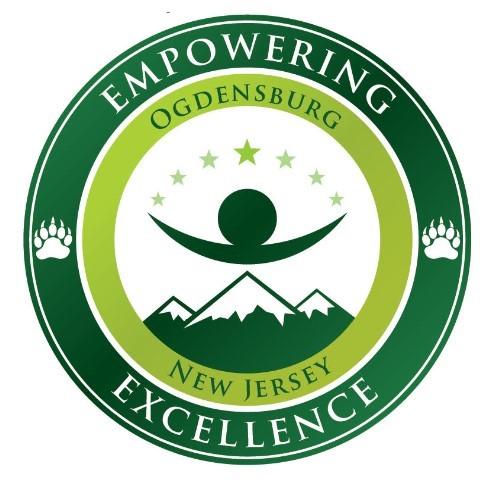 Ogdensburg SchoolEnglish Language Arts CurriculumK - 2Born on:  8/30/11,       Revised 11/3/15,      Born on: May 1, 2018        Adopted December 4, 2018   Adopted January 2, 2019           Adopted January 7, 2020            Adopted January 5, 2021Table of ContentsTable of Contents2    ………………………………………………………………………………. Rationale3    ………………………………………………………………………………. K-8 Anchor Standards: Reading3    ………………………………………………………………………………. K-8 Anchor Standards: Writing4   ……………………………………………………………………………….  K-8 Anchor Standards: Speaking and Listening5   ……………………………………………………………………………….  K-8 Anchor Standards: Language6  ……………………………………………………………………………….   Kindergarten: Reading Literature Texts7  ……………………………………………………………………………….   Kindergarten: Reading Informational Text9  ……………………………………………………………………………….   Kindergarten: Writing12 ……………………………………………………………………………….  Kindergarten: Speaking and Listening13 ……………………………………………………………………………….  Kindergarten: Language17 ……………………………………………………………………………….  Grade One: Reading Literature Texts19 ……………………………………………………………………………….  Grade One: Reading Informational Text21  ………………………………………………………………………………. Grade One: Reading Foundational Skills24 ……………………………………………………………………………….  Grade One: Writing26 ……………………………………………………………………………….  Grade One: Speaking and Listening28 ……………………………………………………………………………….  Grade One: Language33 ……………………………………………………………………………….  Grade Two: Reading Literature Texts35 ……………………………………………………………………………….  Grade Two: Reading Informational Text37  ………………………………………………………………………………. Grade Two: Reading Foundational Skills38 ……………………………………………………………………………….  Grade Two: Writing40 ……………………………………………………………………………….  Grade Two: Speaking and Listening41 ……………………………………………………………………………….  Grade Two: Language RATIONALEThe English Language Arts Program provides students with the skills and knowledge to become an effective member of society. Studying language builds developmental thinking, discovery through research, analytical mindsets, and a vehicle for expression of thoughts and feelings. Language skills, both oral and written, apply across all curricular and life areas.Developing language skills provide students with the competence for their college and career futures. Command of written and oral language is essential for navigating and contributing to culture and citizenship. Providing a venue for students to become efficacious in the area of Language paves the way for the students to become valued members of a global society.The conventions of grammar, structure, organization, and punctuation become necessary tools as part of the written and spoken word. Students’ active involvement in the Language Arts process buttresses their efforts in a variety of writing formats and reading of both hard copy and digital  texts. With the growth of Language skills and knowledge, student mastery supports the understanding and appreciation of literature from different cultures fostering personal development. Personal development offers students the opportunity to productively collaborate and communicate broadening their perspectives and involvement in community and country.Anchor StandardsAnchor Standards Grades K to 8Anchor Standards: ReadingKey Ideas and DetailsRead closely both explicitly and inferentiallyCite specific details as evidenceDraw conclusionsDetermine central ideasAnalyze story developmentSummarize supporting detailsAnalyze how individuals and events develop over time. In the textCraft and StructureInterpret words and phrases (technical,connotative, figurative)Analyze how word choice shapes meaning and toneAnalyze structure of texts (sentences, paragraphs, sections, chapters, scenes) and their relation to the wholeAssess point of view or purpose in relation to text styleIntegration of Knowledge and IdeasIntegrate/ evaluate content in diverse media (visually, quantitatively, in words)Delineate / evaluate the argument and specific claims (include validity, and relevance of evidenceAnalyze/ reflect on similar themes or topics of two or more texts to compareRange of Reading and Level of Text ComplexityRead and comprehend complex literary and informational textsNote on range and content of student readingStudents must read from a broad range of increasingly challenging texts to build a foundation for college and careers. Reading should encompass stories, dramas, poems, and myths from diverse cultures and historical periods.  Reading in all disciplines constructs a foundation of knowledge in a variety of fields. Instill the habits of lifelong reading.Anchor Standards: WritingText Types and PurposesWrite arguments to support claimsAnalyze substantive topics or textsUse valid reasoning with relevant and sufficient evidenceWrite informative/ explanatory textsExamine and convey complex ideas and information clearly and accuratelyConvey ideas using effective selection, organization, and analysis of contentWrite narratives developing real or imagined experience/ eventsUse effective technique, well-chosen details, well-structured event sequencesProduction and Distribution of WritingUse development, organization, and style to produce clear and coherent writing (appropriate task, purpose, audience)Use planning, revising, editing, rewriting, new approaches to strength writingProduce and publish writing to interact / collaborate with others using the internetResearch to Build and Present KnowledgeConduct research projects using inquiry based process (short and sustained research)Research based on focus questionsDemonstrate understanding of researched subjectGather relevant information from print and digital sourcesAssess credibility of sourcesIntegrate information avoiding plagiarismDraw evidence from literary or informational texts to support analysis, reflection, researchRange of WritingWrite routinely over extended time using research, reflection, revisionWrite routinely over shorter time frames for a range of tasks, purposes, audiences Note on range and content in student writingStudents should use writing to support opinions, demonstrate understanding, convey real and imagined events/ experiences to build a foundation for college and careers. Writing in short and long forms strengthens an understanding that communication to external, at times unfamiliar, audiences needs dictate the form and content of their writing. Students should expand knowledge on a variety of subjects and be able to analyze literary works and information sources. Significant time and effort must be devoted to the writing process.Anchor Standards: Speaking and ListeningComprehension and CollaborationWork in collaboration with diverse partnersBuild on others’ ideas and express their ownPrepare for the conversation effectivelyIntegrate and evaluate diverse mediaPresent visually, quantitatively, and orallyEvaluate speakers: point of view, reasoning, use of evidence, rhetoricPresentation of Knowledge and IdeasOrganize, develop, reason to present information clearly to the listenerChoose style appropriate to the task and audienceUse digital media strategicallyPresent visual displays of data that enhances presentationDemonstrate command of English adapted to a variety of contextsNote on range and content of student speaking and listeningStudents need opportunities to partake in rich conversations to build a foundation for college and careers. Whole class, small groups, and partner work should be part of the structured conversations. Students need to contribute accurate, relevant information, respond to develop others’ words, compare and contrast, and analyze and synthesize in various domains.  Students communicate utilizing new technologies to acquire and share knowledge. Anchor Standards: LanguageConventions of Standard EnglishUtilize standard English grammar and usage (writing and speaking)Demonstrate command of capitalization, punctuation, and spellingKnowledge of LanguageUnderstand how language functions in different contextsMake effective choices for meaning / styleComprehend when reading and listeningVocabulary Acquisition and UseClarify meaning of unknown and multiple-meaning words/ phrasesUtilize context cluesAnalyze word partsConsult reference materialDemonstrate understanding of word relationships and nuancesAcquire and use academic and domain-specific words and phrasesDemonstrate independence of gathering vocabulary knowledgeNotes on range and content of student language useUse standard English grammar, usage, and mechanics to build foundation for college and careers. Students must convey meaning effectively through language. They must clarify grade-appropriate words from listening, reading, and media. Students must explain nonliteral meaning words, shades of meaning, and expand their vocabulary.  Skills related to conventions, effective language, and vocabulary are important to reading, writing, speaking, and listening.English Language Arts  CurriculumKindergartenEnglish Language Arts  CurriculumFirst Grade English Language Arts  CurriculumSecond GradeRESOURCESMaterials & Resources, Interdisciplinary Connections, Technology, Assessments, Pacing - Included at each grade levelSEL CompetenciesNJDOE SELAmistadHolocaustItalian American HeritageAsian American /Pacific Islander CommissionClimate Change Standards SupportREFERENCESELL, Instructional Strategies, Differentiation, Students at Risk, Modifications  - Included at each grade levelBilingual/ESL Education: This website provides resources to help educators understand and implement effective instructional strategies for bilingual/ESL students.Gifted & Talented: This website provides resources to help educators understand and implement effective instructional strategies for Gifted and Talented students.Special Education: This website provides resources to help educators understand and implement effective instructional strategies for students with high frequency learning challenges.APPENDIXNew Jersey Statutes and RegulationsOgdensburg Borough School District Policies and Regulations   (Type “Curriculum” in the search bar)OBSD Policy and Regulations SynopsisAdministrative CodeNew Jersey Administrative Code Summary and Statutes Curriculum Development: Integration of 21st Century Skills and Themes and Interdisciplinary Connections District boards of education shall be responsible for the review and continuous improvement of curriculum and instruction based upon changes in knowledge, technology, assessment results, and modifications to the NJSLS, according to N.J.A.C. 6A:8-2. 1. District boards of education shall include interdisciplinary connections throughout the K–12 curriculum. 2. District boards of education shall integrate into the curriculum 21st century themes and skills (N.J.A.C. 6A:8-3.1(c)2). Twenty-first century themes and skills integrated into all content standards areas (N.J.A.C. 6A:8-1.1(a)3). “Twenty-first century themes and skills” means themes such as global awareness; financial, economic, business, and entrepreneurial literacy; civic literacy; health literacy; learning and innovation skills, including creativity and innovation, critical thinking and problem solving, and communication and collaboration; information, media, and technology skills; and life and career skills, including flexibility and adaptability, initiative and self-direction, social and cross-cultural skills, productivity and accountability, and leadership and responsibility. From NJDOE :    Please note that Administrative Code requires that the local curriculum include, but is not limited to: A pacing guide; A list of core instructional materials, including various levels of texts at each grade level; Benchmark assessments; and Modifications for special education students, for ELLs in accordance with N.J.A.C. 6A:15, for students at risk of school failure, and for gifted students.Dissection Law N.J.S.A. 18A:35-4.25 and N.J.S.A. 18A:35-4.24 authorizes parents or guardians to assert the right of their children to refuse to dissect, vivisect, incubate, capture or otherwise harm or destroy animals or any parts thereof as part of a course of instruction. Amistad Law: N.J.S.A. 18A 52:16A-88 Every board of education shall incorporate the information regarding the contributions of AfricanAmericans to our country in an appropriate place in the curriculum of elementary and secondary school students. Holocaust Law: N.J.S.A. 18A:35-28 Every board of education shall include instruction on the Holocaust and genocides in an appropriate place in the curriculum of all elementary and secondary school pupils. The instruction shall further emphasize the personal responsibility that each citizen bears to fight racism and hatred whenever and wherever it happens. African American History  N.J.S.A. 18A:35-1  Requires 2 years of US History in high schools including history of New Jersey and of African-AmericansAsian American Pacific Islander : S3764 that will ensure that the contributions, history, and heritage of Asian Americans and Pacific Islanders (AAPI) are included in the New Jersey Student Learning Standards for Social Studies for students in kindergarten through Grade 12. S4021 will create an AAPI curriculum requirement for schools and S3764 will establish the Commission for Asian American Heritage within the Department of Education. Digital Citizenship/ Social Media  N.J.S.A.  35-4.27       Digital Citizenship      Social MediaClimate ChangeStandards in Action: Climate Change By its very nature, art has the power to inform or draw attention to a specific topic. It is always about something. In fact, the increasing prevalence of activist art in the past decade evidences the power of the arts to communicate big ideas. The aim of activist art is to change the world by inspiring people to take action against societal problems (Nurmis, 2016) – including global climate change. For example, when students engage in the creation and presentation of media artwork, or when devising a theatrical work exploring the social and economic implications of climate change (e.g., impacts on human health, agriculture, food security, water supply, transportation, energy systems, ecosystems), one might expect to see students working collaboratively to research the complex impacts of global climate change on the economy and quality of daily living for people throughout the world. Ultimately, by being culturally engaging, and tapping into the creative potential of the arts to shape perception, students can New Jersey Department of Education June 2020 4 contribute to imagining a new and better future for humankind (Curtis, Reid, & Ballard, 2012; Hulme, 2009; Marks, Chandler, & Baldwin, 2014; Nurmis, 2016) through their artwork. This holds true for students now, and as adults in the workplace. It is not inconceivable that learning to leverage the capacity of the arts to raise awareness about the effects of climate change could yield employment opportunities focused on combating the negative effects of climate change and other societal global issues.2020 New Jersey Student Learning Standards Kindergarten through Grade 12Content Area:  English Language ArtsGrade Level:  KGrade Level:  KDomain:  Reading Literature TextDomain:  Reading Literature Text21st  Century Theme:  Students apply 21st Century skills as they work toward perfecting strategies such as collaboration,  communication, information literacy, and media literacy.21st  Century Theme:  Students apply 21st Century skills as they work toward perfecting strategies such as collaboration,  communication, information literacy, and media literacy.21st  Century Theme:  Students apply 21st Century skills as they work toward perfecting strategies such as collaboration,  communication, information literacy, and media literacy.21st  Century Theme:  Students apply 21st Century skills as they work toward perfecting strategies such as collaboration,  communication, information literacy, and media literacy.21st  Century Theme:  Students apply 21st Century skills as they work toward perfecting strategies such as collaboration,  communication, information literacy, and media literacy.Standard:  Key Ideas and DetailsStandard:  Key Ideas and DetailsStandard:  Key Ideas and DetailsStandard:  Key Ideas and DetailsStandard:  Key Ideas and DetailsClustersClustersClustersClustersClustersRL.K.1	 With prompting and support, ask and answer questions about key details in a text (e.g., who, what, where, when, why, how).RL.K.1	 With prompting and support, ask and answer questions about key details in a text (e.g., who, what, where, when, why, how).RL.K.2With prompting and support, retell familiar stories, including key details (e.g., who, what, where, when, why, how).RL.K.2With prompting and support, retell familiar stories, including key details (e.g., who, what, where, when, why, how).RL.K.3 With prompting and support, identify characters, settings, and major events in a story.Cluster Assessment Cluster Assessment Cluster Assessment Cluster Assessment Cluster Assessment Tell me the main character of the story.Tell me where the story takes place.Tell me the main character of the story.Tell me where the story takes place.Retell the story in your own words.Retell the story in your own words.Tell me the setting of the story.Tell me the most important part of the story.Utilize Reading and Writing Anchor Standards as appropriate with the curriculum standards..Utilize Reading and Writing Anchor Standards as appropriate with the curriculum standards..Utilize Reading and Writing Anchor Standards as appropriate with the curriculum standards..Utilize Reading and Writing Anchor Standards as appropriate with the curriculum standards..Utilize Reading and Writing Anchor Standards as appropriate with the curriculum standards..Assessment - Students will be assessed on a regular basis using summative and formative assessments to help guide instruction.Assessment - Students will be assessed on a regular basis using summative and formative assessments to help guide instruction.Assessment - Students will be assessed on a regular basis using summative and formative assessments to help guide instruction.Assessment - Students will be assessed on a regular basis using summative and formative assessments to help guide instruction.Assessment - Students will be assessed on a regular basis using summative and formative assessments to help guide instruction.Content Area:  English Language ArtsGrade Level:  KGrade Level:  KDomain: Reading Literature Text   Domain: Reading Literature Text   21st  Century Theme:   Students apply 21st Century skills as they work toward perfecting strategies such as collaboration,  communication, information literacy, and media literacy.21st  Century Theme:   Students apply 21st Century skills as they work toward perfecting strategies such as collaboration,  communication, information literacy, and media literacy.21st  Century Theme:   Students apply 21st Century skills as they work toward perfecting strategies such as collaboration,  communication, information literacy, and media literacy.21st  Century Theme:   Students apply 21st Century skills as they work toward perfecting strategies such as collaboration,  communication, information literacy, and media literacy.21st  Century Theme:   Students apply 21st Century skills as they work toward perfecting strategies such as collaboration,  communication, information literacy, and media literacy.Standard:  Craft and StructureStandard:  Craft and StructureStandard:  Craft and StructureStandard:  Craft and StructureStandard:  Craft and StructureClustersClustersClustersClustersClustersRL.K.4	Ask and answer questions about unknown words in a textRL.K.4	Ask and answer questions about unknown words in a textRL.K.5Recognize common types of texts (e.g., storybooks, poems).RL.K.5Recognize common types of texts (e.g., storybooks, poems).RL.K.6 With prompting and support, name the author and illustrator of a story and define the role of each in telling the story.Cluster Assessment Cluster Assessment Cluster Assessment Cluster Assessment Cluster Assessment Tell me how you can figure out a word you do not know in a sentence. Tell me how you can figure out a word you do not know in a sentence. Tell me the type of text we are reading.Tell me the type of text we are reading.Tell me who is the author of the book and what he or she does.Tell me who the illustrator of the book and what he or she doesUtilize Reading and Writing Anchor Standards as appropriate with the curriculum standards..Utilize Reading and Writing Anchor Standards as appropriate with the curriculum standards..Utilize Reading and Writing Anchor Standards as appropriate with the curriculum standards..Utilize Reading and Writing Anchor Standards as appropriate with the curriculum standards..Utilize Reading and Writing Anchor Standards as appropriate with the curriculum standards..Assessment - Students will be assessed on a regular basis using summative and formative assessments to help guide instruction.Assessment - Students will be assessed on a regular basis using summative and formative assessments to help guide instruction.Assessment - Students will be assessed on a regular basis using summative and formative assessments to help guide instruction.Assessment - Students will be assessed on a regular basis using summative and formative assessments to help guide instruction.Assessment - Students will be assessed on a regular basis using summative and formative assessments to help guide instruction.Content Area:  English Language ArtsGrade Level:  KGrade Level:  KDomain:    Reading Literature Text  Domain:    Reading Literature Text  21st  Century Theme:   Students apply 21st Century skills as they work toward perfecting strategies such as collaboration,  communication, information literacy, and media literacy.21st  Century Theme:   Students apply 21st Century skills as they work toward perfecting strategies such as collaboration,  communication, information literacy, and media literacy.21st  Century Theme:   Students apply 21st Century skills as they work toward perfecting strategies such as collaboration,  communication, information literacy, and media literacy.21st  Century Theme:   Students apply 21st Century skills as they work toward perfecting strategies such as collaboration,  communication, information literacy, and media literacy.21st  Century Theme:   Students apply 21st Century skills as they work toward perfecting strategies such as collaboration,  communication, information literacy, and media literacy.Standard:    Integration of Knowledge and IdeasStandard:    Integration of Knowledge and IdeasStandard:    Integration of Knowledge and IdeasStandard:    Integration of Knowledge and IdeasStandard:    Integration of Knowledge and IdeasClustersClustersClustersClustersClustersRL.K.7	With prompting and support, describe the relationship between illustrations and the story in which they appear (e.g., what moment in a story an illustration depicts)RL.K.7	With prompting and support, describe the relationship between illustrations and the story in which they appear (e.g., what moment in a story an illustration depicts)RL.K.8(Not applicable to literature)RL.K.8(Not applicable to literature)RL.K.9 With prompting and support, compare and contrast the adventures and experiences of  characters in familiar stories.Cluster Assessment Cluster Assessment Cluster Assessment Cluster Assessment Cluster Assessment Use the illustrations to explain what is happening in the story.Use the illustrations to explain what is happening in the story.Not applicableNot applicableCompare and contrast two characters from a text (or two different texts).Utilize Reading and Writing Anchor Standards as appropriate with the curriculum standards..Utilize Reading and Writing Anchor Standards as appropriate with the curriculum standards..Utilize Reading and Writing Anchor Standards as appropriate with the curriculum standards..Utilize Reading and Writing Anchor Standards as appropriate with the curriculum standards..Utilize Reading and Writing Anchor Standards as appropriate with the curriculum standards..Assessment - Students will be assessed on a regular basis using summative and formative assessments to help guide instruction.Assessment - Students will be assessed on a regular basis using summative and formative assessments to help guide instruction.Assessment - Students will be assessed on a regular basis using summative and formative assessments to help guide instruction.Assessment - Students will be assessed on a regular basis using summative and formative assessments to help guide instruction.Assessment - Students will be assessed on a regular basis using summative and formative assessments to help guide instruction.Content Area:  English Language ArtsGrade Level:  KGrade Level:  KDomain:   Reading Literature Text  Domain:   Reading Literature Text  21st  Century Theme:   Students apply 21st Century skills as they work toward perfecting strategies such as collaboration,  communication, information literacy, and media literacy.21st  Century Theme:   Students apply 21st Century skills as they work toward perfecting strategies such as collaboration,  communication, information literacy, and media literacy.21st  Century Theme:   Students apply 21st Century skills as they work toward perfecting strategies such as collaboration,  communication, information literacy, and media literacy.21st  Century Theme:   Students apply 21st Century skills as they work toward perfecting strategies such as collaboration,  communication, information literacy, and media literacy.21st  Century Theme:   Students apply 21st Century skills as they work toward perfecting strategies such as collaboration,  communication, information literacy, and media literacy.Standard:   Range of Reading and Level of Text ComplexityStandard:   Range of Reading and Level of Text ComplexityStandard:   Range of Reading and Level of Text ComplexityStandard:   Range of Reading and Level of Text ComplexityStandard:   Range of Reading and Level of Text ComplexityClustersClustersClustersClustersClustersRL.K.10	Actively engage in group reading activities with purpose and understanding.RL.K.10	Actively engage in group reading activities with purpose and understanding.RL.K.10	Actively engage in group reading activities with purpose and understanding.RL.K.10	Actively engage in group reading activities with purpose and understanding.RL.K.10	Actively engage in group reading activities with purpose and understanding.Cluster Assessment Cluster Assessment Cluster Assessment Cluster Assessment Cluster Assessment Peers work collaboratively to answer questions to show understanding of a text.Peers work collaboratively to answer questions to show understanding of a text.Peers work collaboratively to answer questions to show understanding of a text.Peers work collaboratively to answer questions to show understanding of a text.Peers work collaboratively to answer questions to show understanding of a text.Utilize Reading and Writing Anchor Standards as appropriate with the curriculum standards..Utilize Reading and Writing Anchor Standards as appropriate with the curriculum standards..Utilize Reading and Writing Anchor Standards as appropriate with the curriculum standards..Utilize Reading and Writing Anchor Standards as appropriate with the curriculum standards..Utilize Reading and Writing Anchor Standards as appropriate with the curriculum standards..Assessment - Students will be assessed on a regular basis using summative and formative assessments to help guide instruction.Assessment - Students will be assessed on a regular basis using summative and formative assessments to help guide instruction.Assessment - Students will be assessed on a regular basis using summative and formative assessments to help guide instruction.Assessment - Students will be assessed on a regular basis using summative and formative assessments to help guide instruction.Assessment - Students will be assessed on a regular basis using summative and formative assessments to help guide instruction.Content Area:  English Language ArtsGrade Level:  KGrade Level:  KDomain: Reading Informational Text Domain: Reading Informational Text 21st  Century Theme:   Students apply 21st Century skills as they work toward perfecting strategies such as collaboration,  communication, information literacy, and media literacy.21st  Century Theme:   Students apply 21st Century skills as they work toward perfecting strategies such as collaboration,  communication, information literacy, and media literacy.21st  Century Theme:   Students apply 21st Century skills as they work toward perfecting strategies such as collaboration,  communication, information literacy, and media literacy.21st  Century Theme:   Students apply 21st Century skills as they work toward perfecting strategies such as collaboration,  communication, information literacy, and media literacy.21st  Century Theme:   Students apply 21st Century skills as they work toward perfecting strategies such as collaboration,  communication, information literacy, and media literacy.Standard:      Key Ideas and DetailsStandard:      Key Ideas and DetailsStandard:      Key Ideas and DetailsStandard:      Key Ideas and DetailsStandard:      Key Ideas and DetailsClustersClustersClustersClustersClustersRI.K.1	With prompting and support, ask and answer questions about key details in a text.RI.K.1	With prompting and support, ask and answer questions about key details in a text.RI.K.2With prompting and support, identify the main topic and retell key details of a textRI.K.2With prompting and support, identify the main topic and retell key details of a textRI.K.3With prompting and support, describe the connection between two individuals, events, ideas, or pieces of information in a text.Cluster Assessment Cluster Assessment Cluster Assessment Cluster Assessment Cluster Assessment Ask a question about the key details (main idea of the text).Ask a question about the key details (main idea of the text).Tell the main idea and key details of the text. Tell the main idea and key details of the text. Explain the connection between two events in the texts.Compare and contrast information from the two texts.Utilize Reading and Writing Anchor Standards as appropriate with the curriculum standards..Utilize Reading and Writing Anchor Standards as appropriate with the curriculum standards..Utilize Reading and Writing Anchor Standards as appropriate with the curriculum standards..Utilize Reading and Writing Anchor Standards as appropriate with the curriculum standards..Utilize Reading and Writing Anchor Standards as appropriate with the curriculum standards..Assessment - Students will be assessed on a regular basis using summative and formative assessments to help guide instruction.Assessment - Students will be assessed on a regular basis using summative and formative assessments to help guide instruction.Assessment - Students will be assessed on a regular basis using summative and formative assessments to help guide instruction.Assessment - Students will be assessed on a regular basis using summative and formative assessments to help guide instruction.Assessment - Students will be assessed on a regular basis using summative and formative assessments to help guide instruction.Content Area:  English Language ArtsGrade Level:  KGrade Level:  KDomain:  Reading Informational TextDomain:  Reading Informational Text21st  Century Theme:   Students apply 21st Century skills as they work toward perfecting strategies such as collaboration,  communication, information literacy, and media literacy.21st  Century Theme:   Students apply 21st Century skills as they work toward perfecting strategies such as collaboration,  communication, information literacy, and media literacy.21st  Century Theme:   Students apply 21st Century skills as they work toward perfecting strategies such as collaboration,  communication, information literacy, and media literacy.21st  Century Theme:   Students apply 21st Century skills as they work toward perfecting strategies such as collaboration,  communication, information literacy, and media literacy.21st  Century Theme:   Students apply 21st Century skills as they work toward perfecting strategies such as collaboration,  communication, information literacy, and media literacy.Standard:    Craft and Structure  Standard:    Craft and Structure  Standard:    Craft and Structure  Standard:    Craft and Structure  Standard:    Craft and Structure  ClustersClustersClustersClustersClustersRI.K.4	With prompting and support, ask and answer questions about unknown words in a text.RI.K.4	With prompting and support, ask and answer questions about unknown words in a text.RI.K.5Identify the front cover, back cover, and title page of a book.RI.K.5Identify the front cover, back cover, and title page of a book.RI.K.6Name the author and illustrator of a text and define the role of each in presenting the ideas or information in a text.Cluster Assessment Cluster Assessment Cluster Assessment Cluster Assessment Cluster Assessment Tell me how you can figure out a word you do not know in a sentence. Tell me how you can figure out a word you do not know in a sentence. Show me the front cover, back cover, and title page of this book.Show me the front cover, back cover, and title page of this book.Tell me who is the author of the book and what he or she does.Tell me who the illustrator of the book and what he or she does.Utilize Reading and Writing Anchor Standards as appropriate with the curriculum standards.Utilize Reading and Writing Anchor Standards as appropriate with the curriculum standards.Utilize Reading and Writing Anchor Standards as appropriate with the curriculum standards.Utilize Reading and Writing Anchor Standards as appropriate with the curriculum standards.Utilize Reading and Writing Anchor Standards as appropriate with the curriculum standards.Assessment - Students will be assessed on a regular basis using summative and formative assessments to help guide instruction.Assessment - Students will be assessed on a regular basis using summative and formative assessments to help guide instruction.Assessment - Students will be assessed on a regular basis using summative and formative assessments to help guide instruction.Assessment - Students will be assessed on a regular basis using summative and formative assessments to help guide instruction.Assessment - Students will be assessed on a regular basis using summative and formative assessments to help guide instruction.Content Area:  English Language ArtsGrade Level:  KGrade Level:  KDomain:   Reading Informational TextDomain:   Reading Informational Text21st  Century Theme:   Students apply 21st Century skills as they work toward perfecting strategies such as collaboration,  communication, information literacy, and media literacy.21st  Century Theme:   Students apply 21st Century skills as they work toward perfecting strategies such as collaboration,  communication, information literacy, and media literacy.21st  Century Theme:   Students apply 21st Century skills as they work toward perfecting strategies such as collaboration,  communication, information literacy, and media literacy.21st  Century Theme:   Students apply 21st Century skills as they work toward perfecting strategies such as collaboration,  communication, information literacy, and media literacy.21st  Century Theme:   Students apply 21st Century skills as they work toward perfecting strategies such as collaboration,  communication, information literacy, and media literacy.Standard:   Integration of Knowledge and Ideas  Standard:   Integration of Knowledge and Ideas  Standard:   Integration of Knowledge and Ideas  Standard:   Integration of Knowledge and Ideas  Standard:   Integration of Knowledge and Ideas  ClustersClustersClustersClustersClustersRI.K.7	With prompting and support, describe the relationship between illustrations and the text in which they appear (e.g., what person, place, thing, or idea in the text an illustration depicts).RI.K.7	With prompting and support, describe the relationship between illustrations and the text in which they appear (e.g., what person, place, thing, or idea in the text an illustration depicts).RI.K.8 With prompting and support, identify the reasons an author gives to support points in a text.RI.K.8 With prompting and support, identify the reasons an author gives to support points in a text.RI.K.9With prompting and support, identify basic similarities in and differences between two texts on the same topic (e.g., in illustrations, descriptions, or procedures).Cluster Assessment Cluster Assessment Cluster Assessment Cluster Assessment Cluster Assessment Use the illustrations to explain what is happening in the story.Use the illustrations to explain what is happening in the story.Tell reasons why the author wrote more about the topic.Explain why the author writes more than one sentence on the topic.Tell reasons why the author wrote more about the topic.Explain why the author writes more than one sentence on the topic.Compare and contrast two parts  from different texts on the same topic.Utilize Reading and Writing Anchor Standards as appropriate with the curriculum standards..Utilize Reading and Writing Anchor Standards as appropriate with the curriculum standards..Utilize Reading and Writing Anchor Standards as appropriate with the curriculum standards..Utilize Reading and Writing Anchor Standards as appropriate with the curriculum standards..Utilize Reading and Writing Anchor Standards as appropriate with the curriculum standards..Assessment - Students will be assessed on a regular basis using summative and formative assessments to help guide instruction.Assessment - Students will be assessed on a regular basis using summative and formative assessments to help guide instruction.Assessment - Students will be assessed on a regular basis using summative and formative assessments to help guide instruction.Assessment - Students will be assessed on a regular basis using summative and formative assessments to help guide instruction.Assessment - Students will be assessed on a regular basis using summative and formative assessments to help guide instruction.Content Area:  English Language ArtsGrade Level:  KGrade Level:  KDomain: Reading Informational Text Domain: Reading Informational Text 21st  Century Theme:   Students apply 21st Century skills as they work toward perfecting strategies such as collaboration,  communication, information literacy, and media literacy.21st  Century Theme:   Students apply 21st Century skills as they work toward perfecting strategies such as collaboration,  communication, information literacy, and media literacy.21st  Century Theme:   Students apply 21st Century skills as they work toward perfecting strategies such as collaboration,  communication, information literacy, and media literacy.21st  Century Theme:   Students apply 21st Century skills as they work toward perfecting strategies such as collaboration,  communication, information literacy, and media literacy.21st  Century Theme:   Students apply 21st Century skills as they work toward perfecting strategies such as collaboration,  communication, information literacy, and media literacy.Standard:     Range of Reading and Level of Text ComplexityStandard:     Range of Reading and Level of Text ComplexityStandard:     Range of Reading and Level of Text ComplexityStandard:     Range of Reading and Level of Text ComplexityStandard:     Range of Reading and Level of Text ComplexityClustersClustersClustersClustersClustersRI.K.10	Actively engage in group reading activities with purpose and understanding.RI.K.10	Actively engage in group reading activities with purpose and understanding.RI.K.10	Actively engage in group reading activities with purpose and understanding.RI.K.10	Actively engage in group reading activities with purpose and understanding.RI.K.10	Actively engage in group reading activities with purpose and understanding.Cluster Assessment Cluster Assessment Cluster Assessment Cluster Assessment Cluster Assessment Actively work with peers to ask and answer questions about the text. Actively work with peers to ask and answer questions about the text. Actively work with peers to ask and answer questions about the text. Actively work with peers to ask and answer questions about the text. Actively work with peers to ask and answer questions about the text. Utilize Reading and Writing Anchor Standards as appropriate with the curriculum standards.Utilize Reading and Writing Anchor Standards as appropriate with the curriculum standards.Utilize Reading and Writing Anchor Standards as appropriate with the curriculum standards.Utilize Reading and Writing Anchor Standards as appropriate with the curriculum standards.Utilize Reading and Writing Anchor Standards as appropriate with the curriculum standards.Assessment - Students will be assessed on a regular basis using summative and formative assessments to help guide instruction.Assessment - Students will be assessed on a regular basis using summative and formative assessments to help guide instruction.Assessment - Students will be assessed on a regular basis using summative and formative assessments to help guide instruction.Assessment - Students will be assessed on a regular basis using summative and formative assessments to help guide instruction.Assessment - Students will be assessed on a regular basis using summative and formative assessments to help guide instruction.Content Area:  English Language ArtsGrade Level:  KGrade Level:  KDomain:    WritingDomain:    Writing21st  Century Theme:   Students apply 21st Century skills as they work toward perfecting strategies such as collaboration,  communication, information literacy, and media literacy.21st  Century Theme:   Students apply 21st Century skills as they work toward perfecting strategies such as collaboration,  communication, information literacy, and media literacy.21st  Century Theme:   Students apply 21st Century skills as they work toward perfecting strategies such as collaboration,  communication, information literacy, and media literacy.21st  Century Theme:   Students apply 21st Century skills as they work toward perfecting strategies such as collaboration,  communication, information literacy, and media literacy.21st  Century Theme:   Students apply 21st Century skills as they work toward perfecting strategies such as collaboration,  communication, information literacy, and media literacy.Standard:Text Types and Purposes  Standard:Text Types and Purposes  Standard:Text Types and Purposes  Standard:Text Types and Purposes  Standard:Text Types and Purposes  ClustersClustersClustersClustersClustersW.K.1	Use a combination of drawing, dictating, and writing to compose opinion pieces in which they tell a reader the topic or the name of the book they are writing about and state an opinion or preference about the topic or book W.K.1	Use a combination of drawing, dictating, and writing to compose opinion pieces in which they tell a reader the topic or the name of the book they are writing about and state an opinion or preference about the topic or book W.K.2 Use a combination of drawing, dictating, and writing to compose informative/explanatory texts in which they name what they are writing about and supply some information about the topic.W.K.2 Use a combination of drawing, dictating, and writing to compose informative/explanatory texts in which they name what they are writing about and supply some information about the topic.W.K.3 Use a combination of drawing, dictating, and writing to narrate a single event or several loosely linked events, tell about the events in the order in which they occurred, and provide a reaction to what happened.Cluster Assessment Cluster Assessment Cluster Assessment Cluster Assessment Cluster Assessment Write (or draw) the book title. (My favorite book is…)Write a sentence to tell  how you feel about the topic.Write (or draw) the book title. (My favorite book is…)Write a sentence to tell  how you feel about the topic.Inform the reader by writing or drawing your topic.Write a sentence(s) to tell more about the topic.Inform the reader by writing or drawing your topic.Write a sentence(s) to tell more about the topic.Write and draw a narrative writing piece.Use words to link  events in the order they occur.Utilize Reading and Writing Anchor Standards as appropriate with the curriculum standards..Utilize Reading and Writing Anchor Standards as appropriate with the curriculum standards..Utilize Reading and Writing Anchor Standards as appropriate with the curriculum standards..Utilize Reading and Writing Anchor Standards as appropriate with the curriculum standards..Utilize Reading and Writing Anchor Standards as appropriate with the curriculum standards..Assessment - Students will be assessed on a regular basis using summative and formative assessments to help guide instruction.Assessment - Students will be assessed on a regular basis using summative and formative assessments to help guide instruction.Assessment - Students will be assessed on a regular basis using summative and formative assessments to help guide instruction.Assessment - Students will be assessed on a regular basis using summative and formative assessments to help guide instruction.Assessment - Students will be assessed on a regular basis using summative and formative assessments to help guide instruction.Content Area:  English Language ArtsGrade Level:  KGrade Level:  KDomain:WritingDomain:Writing21st  Century Theme:   Students apply 21st Century skills as they work toward perfecting strategies such as collaboration,  communication, information literacy, and media literacy.21st  Century Theme:   Students apply 21st Century skills as they work toward perfecting strategies such as collaboration,  communication, information literacy, and media literacy.21st  Century Theme:   Students apply 21st Century skills as they work toward perfecting strategies such as collaboration,  communication, information literacy, and media literacy.21st  Century Theme:   Students apply 21st Century skills as they work toward perfecting strategies such as collaboration,  communication, information literacy, and media literacy.21st  Century Theme:   Students apply 21st Century skills as they work toward perfecting strategies such as collaboration,  communication, information literacy, and media literacy.Standard:   Production and Distribution of Writing   Standard:   Production and Distribution of Writing   Standard:   Production and Distribution of Writing   Standard:   Production and Distribution of Writing   Standard:   Production and Distribution of Writing   ClustersClustersClustersClustersClustersW.K.4	 (Begins in grade 3)W.K.4	 (Begins in grade 3)W.K.5 With guidance and support from adults, strengthen writing through response and self-reflection using questions and suggestions from peers (e.g., adding details).W.K.5 With guidance and support from adults, strengthen writing through response and self-reflection using questions and suggestions from peers (e.g., adding details).W.K.6With guidance and support from adults, explore a variety of digital tools to produce and publish writing, including in collaboration with peers.Cluster Assessment Cluster Assessment Cluster Assessment Cluster Assessment Cluster Assessment Not applicableNot applicableWork together with teachers and peers to edit and add more details.Work together with teachers and peers to edit and add more details.Publish a  copy of student written text.Utilize Reading and Writing Anchor Standards as appropriate with the curriculum standards.Utilize Reading and Writing Anchor Standards as appropriate with the curriculum standards.Utilize Reading and Writing Anchor Standards as appropriate with the curriculum standards.Utilize Reading and Writing Anchor Standards as appropriate with the curriculum standards.Utilize Reading and Writing Anchor Standards as appropriate with the curriculum standards.Assessment - Students will be assessed on a regular basis using summative and formative assessments to help guide instruction.Assessment - Students will be assessed on a regular basis using summative and formative assessments to help guide instruction.Assessment - Students will be assessed on a regular basis using summative and formative assessments to help guide instruction.Assessment - Students will be assessed on a regular basis using summative and formative assessments to help guide instruction.Assessment - Students will be assessed on a regular basis using summative and formative assessments to help guide instruction.Content Area:  English Language ArtsGrade Level:  KGrade Level:  KDomain:    WritingDomain:    Writing21st  Century Theme:   Students apply 21st Century skills as they work toward perfecting strategies such as collaboration,  communication, information literacy, and media literacy.21st  Century Theme:   Students apply 21st Century skills as they work toward perfecting strategies such as collaboration,  communication, information literacy, and media literacy.21st  Century Theme:   Students apply 21st Century skills as they work toward perfecting strategies such as collaboration,  communication, information literacy, and media literacy.21st  Century Theme:   Students apply 21st Century skills as they work toward perfecting strategies such as collaboration,  communication, information literacy, and media literacy.21st  Century Theme:   Students apply 21st Century skills as they work toward perfecting strategies such as collaboration,  communication, information literacy, and media literacy.Standard:  Research to Build and Present Knowledge Standard:  Research to Build and Present Knowledge Standard:  Research to Build and Present Knowledge Standard:  Research to Build and Present Knowledge Standard:  Research to Build and Present Knowledge ClustersClustersClustersClustersClustersW.K.7	Participate in shared research/ writing projects (e.g., explore  books by a favorite author and express opinions about them).W.K.7	Participate in shared research/ writing projects (e.g., explore  books by a favorite author and express opinions about them).W.K.8 With guidance and support from adults, recall information from experiences or gather information from provided sources to answer a question.W.K.8 With guidance and support from adults, recall information from experiences or gather information from provided sources to answer a question.W.K.9(Begins in grade 4)Cluster Assessment Cluster Assessment Cluster Assessment Cluster Assessment Cluster Assessment Read and listen to books by the same author or  on the same topic, Tell what you like or dislike about them.Read and listen to books by the same author or  on the same topic, Tell what you like or dislike about them.Use prior knowledge or experiences to answer a question.Use information from a text to answer a question.Use prior knowledge or experiences to answer a question.Use information from a text to answer a question.Not applicable.Utilize Reading and Writing Anchor Standards as appropriate with the curriculum standards.Utilize Reading and Writing Anchor Standards as appropriate with the curriculum standards.Utilize Reading and Writing Anchor Standards as appropriate with the curriculum standards.Utilize Reading and Writing Anchor Standards as appropriate with the curriculum standards.Utilize Reading and Writing Anchor Standards as appropriate with the curriculum standards.Assessment - Students will be assessed on a regular basis using summative and formative assessments to help guide instruction.Assessment - Students will be assessed on a regular basis using summative and formative assessments to help guide instruction.Assessment - Students will be assessed on a regular basis using summative and formative assessments to help guide instruction.Assessment - Students will be assessed on a regular basis using summative and formative assessments to help guide instruction.Assessment - Students will be assessed on a regular basis using summative and formative assessments to help guide instruction.Content Area:  English Language ArtsGrade Level:  KGrade Level:  KDomain: WritingDomain: Writing21st  Century Theme:   Students apply 21st Century skills as they work toward perfecting strategies such as collaboration,  communication, information literacy, and media literacy.21st  Century Theme:   Students apply 21st Century skills as they work toward perfecting strategies such as collaboration,  communication, information literacy, and media literacy.21st  Century Theme:   Students apply 21st Century skills as they work toward perfecting strategies such as collaboration,  communication, information literacy, and media literacy.21st  Century Theme:   Students apply 21st Century skills as they work toward perfecting strategies such as collaboration,  communication, information literacy, and media literacy.21st  Century Theme:   Students apply 21st Century skills as they work toward perfecting strategies such as collaboration,  communication, information literacy, and media literacy.Standard: Range of  WritingStandard: Range of  WritingStandard: Range of  WritingStandard: Range of  WritingStandard: Range of  WritingClustersClustersClustersClustersClustersW.K.10	   (Begins in grade 3)W.K.10	   (Begins in grade 3)W.K.10	   (Begins in grade 3)W.K.10	   (Begins in grade 3)W.K.10	   (Begins in grade 3)Cluster Assessment Cluster Assessment Cluster Assessment Cluster Assessment Cluster Assessment Not applicable.Not applicable.Not applicable.Not applicable.Not applicable.Utilize Reading and Writing Anchor Standards as appropriate with the curriculum standards..Utilize Reading and Writing Anchor Standards as appropriate with the curriculum standards..Utilize Reading and Writing Anchor Standards as appropriate with the curriculum standards..Utilize Reading and Writing Anchor Standards as appropriate with the curriculum standards..Utilize Reading and Writing Anchor Standards as appropriate with the curriculum standards..Assessment - Students will be assessed on a regular basis using summative and formative assessments to help guide instruction.Assessment - Students will be assessed on a regular basis using summative and formative assessments to help guide instruction.Assessment - Students will be assessed on a regular basis using summative and formative assessments to help guide instruction.Assessment - Students will be assessed on a regular basis using summative and formative assessments to help guide instruction.Assessment - Students will be assessed on a regular basis using summative and formative assessments to help guide instruction.Content Area:  English Language ArtsGrade Level:  KGrade Level:  KDomain:   Speaking and ListeningDomain:   Speaking and Listening21st  Century Theme:   Students apply 21st Century skills as they work toward perfecting strategies such as collaboration,  communication, information literacy, and media literacy.21st  Century Theme:   Students apply 21st Century skills as they work toward perfecting strategies such as collaboration,  communication, information literacy, and media literacy.21st  Century Theme:   Students apply 21st Century skills as they work toward perfecting strategies such as collaboration,  communication, information literacy, and media literacy.21st  Century Theme:   Students apply 21st Century skills as they work toward perfecting strategies such as collaboration,  communication, information literacy, and media literacy.21st  Century Theme:   Students apply 21st Century skills as they work toward perfecting strategies such as collaboration,  communication, information literacy, and media literacy.Standard:   Comprehension and Collaboration    Standard:   Comprehension and Collaboration    Standard:   Comprehension and Collaboration    Standard:   Comprehension and Collaboration    Standard:   Comprehension and Collaboration    ClustersClustersClustersClustersClustersSL.K.1	Participate in collaborative conversations with diverse partners about kindergarten topics and texts with peers and adults in small and larger groups. A. Follow norms for discussions (e.g., listening to others with care and taking turns speaking). B. Continue a conversation through multiple exchanges.SL.K.1	Participate in collaborative conversations with diverse partners about kindergarten topics and texts with peers and adults in small and larger groups. A. Follow norms for discussions (e.g., listening to others with care and taking turns speaking). B. Continue a conversation through multiple exchanges.SL.K.2 Confirm understanding of a text read aloud or information presented orally or through other media by asking and answering questions about key details and requesting clarification if something is not understood.SL.K.2 Confirm understanding of a text read aloud or information presented orally or through other media by asking and answering questions about key details and requesting clarification if something is not understood.SL.K.3Ask and answer questions in order to seek help, get information, or clarify something that is not understood.Cluster Assessment Cluster Assessment Cluster Assessment Cluster Assessment Cluster Assessment Turn and talk various times throughout the day.Show and share.  Turn and talk various times throughout the day.Show and share.  Ask and answer questions about a text.Ask and answer questions about orally stated directions.Ask and answer questions about a text.Ask and answer questions about orally stated directions.Ask questions to clarify information or directions.Utilize Reading and Writing Anchor Standards as appropriate with the curriculum standards..Utilize Reading and Writing Anchor Standards as appropriate with the curriculum standards..Utilize Reading and Writing Anchor Standards as appropriate with the curriculum standards..Utilize Reading and Writing Anchor Standards as appropriate with the curriculum standards..Utilize Reading and Writing Anchor Standards as appropriate with the curriculum standards..Assessment - Students will be assessed on a regular basis using summative and formative assessments to help guide instruction.Assessment - Students will be assessed on a regular basis using summative and formative assessments to help guide instruction.Assessment - Students will be assessed on a regular basis using summative and formative assessments to help guide instruction.Assessment - Students will be assessed on a regular basis using summative and formative assessments to help guide instruction.Assessment - Students will be assessed on a regular basis using summative and formative assessments to help guide instruction.Content Area:  English Language ArtsGrade Level:  KGrade Level:  KDomain:      Speaking and ListeningDomain:      Speaking and Listening21st  Century Theme:   Students apply 21st Century skills as they work toward perfecting strategies such as collaboration,  communication, information literacy, and media literacy.21st  Century Theme:   Students apply 21st Century skills as they work toward perfecting strategies such as collaboration,  communication, information literacy, and media literacy.21st  Century Theme:   Students apply 21st Century skills as they work toward perfecting strategies such as collaboration,  communication, information literacy, and media literacy.21st  Century Theme:   Students apply 21st Century skills as they work toward perfecting strategies such as collaboration,  communication, information literacy, and media literacy.21st  Century Theme:   Students apply 21st Century skills as they work toward perfecting strategies such as collaboration,  communication, information literacy, and media literacy.Standard:Presentation of Knowledge and Ideas   Standard:Presentation of Knowledge and Ideas   Standard:Presentation of Knowledge and Ideas   Standard:Presentation of Knowledge and Ideas   Standard:Presentation of Knowledge and Ideas   ClustersClustersClustersClustersClustersSL.K.4	Describe familiar people, places, things, and events and, with prompting and support, provide additional detail.SL.K.4	Describe familiar people, places, things, and events and, with prompting and support, provide additional detail.SL.K.5  Add drawings or other visual displays to descriptions as desired to provide additional detail.SL.K.5  Add drawings or other visual displays to descriptions as desired to provide additional detail.SL.K.6Speak audibly and express thoughts, feelings, and ideas clearlyCluster Assessment Cluster Assessment Cluster Assessment Cluster Assessment Cluster Assessment Tell about your family with details.Tell about your favorite place or best vacation.Tell about your family with details.Tell about your favorite place or best vacation.Draw a picture to support the words you've written.Draw a picture to support the words you've written.Share wtiting and read a student written text orally.Utilize Reading and Writing Anchor Standards as appropriate with the curriculum standards.Utilize Reading and Writing Anchor Standards as appropriate with the curriculum standards.Utilize Reading and Writing Anchor Standards as appropriate with the curriculum standards.Utilize Reading and Writing Anchor Standards as appropriate with the curriculum standards.Utilize Reading and Writing Anchor Standards as appropriate with the curriculum standards.Assessment - Students will be assessed on a regular basis using summative and formative assessments to help guide instruction.Assessment - Students will be assessed on a regular basis using summative and formative assessments to help guide instruction.Assessment - Students will be assessed on a regular basis using summative and formative assessments to help guide instruction.Assessment - Students will be assessed on a regular basis using summative and formative assessments to help guide instruction.Assessment - Students will be assessed on a regular basis using summative and formative assessments to help guide instruction.Content Area:  English Language ArtsGrade Level:  KGrade Level:  KDomain: LanguageDomain: Language21st  Century Theme:   Students apply 21st Century skills as they work toward perfecting strategies such as collaboration,  communication, information literacy, and media literacy.21st  Century Theme:   Students apply 21st Century skills as they work toward perfecting strategies such as collaboration,  communication, information literacy, and media literacy.21st  Century Theme:   Students apply 21st Century skills as they work toward perfecting strategies such as collaboration,  communication, information literacy, and media literacy.21st  Century Theme:   Students apply 21st Century skills as they work toward perfecting strategies such as collaboration,  communication, information literacy, and media literacy.21st  Century Theme:   Students apply 21st Century skills as they work toward perfecting strategies such as collaboration,  communication, information literacy, and media literacy.Standard:  Conventions of Standard EnglishStandard:  Conventions of Standard EnglishStandard:  Conventions of Standard EnglishStandard:  Conventions of Standard EnglishStandard:  Conventions of Standard EnglishClustersClustersClustersClustersClustersL.K.1.A	Demonstrate command of the conventions of standard English grammar and usage when writing or speakingA. Print many upper- and lowercase letters.L.K.1.A	Demonstrate command of the conventions of standard English grammar and usage when writing or speakingA. Print many upper- and lowercase letters.L.K.1.B	Demonstrate command of the conventions of standard English grammar and usage when writing or speaking.B. Use frequently occurring nouns and verbs.L.K.1.B	Demonstrate command of the conventions of standard English grammar and usage when writing or speaking.B. Use frequently occurring nouns and verbs.L.K.1.C	Demonstrate command of the conventions of standard English grammar and usage when writing or speaking. C. Form regular plural nouns orally by adding /s/ or /es/ (e.g., dog, dogs; wish, wishes). Cluster Assessment Cluster Assessment Cluster Assessment Cluster Assessment Cluster Assessment Write your first and last name.Write your first and last name.Tell me what a noun is.Tell me what a verb is.Use a sentence with  a noun and a verb.Tell me what a noun is.Tell me what a verb is.Use a sentence with  a noun and a verb.Tell me how you say more than one cat.Tell how you say more than one fox.Utilize Reading and Writing Anchor Standards as appropriate with the curriculum standards.Utilize Reading and Writing Anchor Standards as appropriate with the curriculum standards.Utilize Reading and Writing Anchor Standards as appropriate with the curriculum standards.Utilize Reading and Writing Anchor Standards as appropriate with the curriculum standards.Utilize Reading and Writing Anchor Standards as appropriate with the curriculum standards.Assessment - Students will be assessed on a regular basis using summative and formative assessments to help guide instruction.Assessment - Students will be assessed on a regular basis using summative and formative assessments to help guide instruction.Assessment - Students will be assessed on a regular basis using summative and formative assessments to help guide instruction.Assessment - Students will be assessed on a regular basis using summative and formative assessments to help guide instruction.Assessment - Students will be assessed on a regular basis using summative and formative assessments to help guide instruction.Content Area:  English Language ArtsGrade Level:  KGrade Level:  KDomain:  LanguageDomain:  Language21st  Century Theme:   Students apply 21st Century skills as they work toward perfecting strategies such as collaboration,  communication, information literacy, and media literacy.21st  Century Theme:   Students apply 21st Century skills as they work toward perfecting strategies such as collaboration,  communication, information literacy, and media literacy.21st  Century Theme:   Students apply 21st Century skills as they work toward perfecting strategies such as collaboration,  communication, information literacy, and media literacy.21st  Century Theme:   Students apply 21st Century skills as they work toward perfecting strategies such as collaboration,  communication, information literacy, and media literacy.21st  Century Theme:   Students apply 21st Century skills as they work toward perfecting strategies such as collaboration,  communication, information literacy, and media literacy.Standard:   Presentation of Knowledge and Ideas Standard:   Presentation of Knowledge and Ideas Standard:   Presentation of Knowledge and Ideas Standard:   Presentation of Knowledge and Ideas Standard:   Presentation of Knowledge and Ideas ClustersClustersClustersClustersClustersL.K.1.D	Demonstrate command of the conventions of standard English grammar and usage when writing or speaking. D. Use question words (interrogatives) (e.g., who, what, where, when, why, how) when writing or speaking.L.K.1.D	Demonstrate command of the conventions of standard English grammar and usage when writing or speaking. D. Use question words (interrogatives) (e.g., who, what, where, when, why, how) when writing or speaking.L.K.1.E	Demonstrate command of the conventions of standard English grammar and usage when writing or speaking.E. Use the most frequently occurring prepositions (e.g., to, from, in, out, on, off, for, of, by, with) when writing or speaking.L.K.1.E	Demonstrate command of the conventions of standard English grammar and usage when writing or speaking.E. Use the most frequently occurring prepositions (e.g., to, from, in, out, on, off, for, of, by, with) when writing or speaking.L.K.1.F	Demonstrate command of the conventions of standard English grammar and usage when writing or speaking.F. Produce and expand complete sentences in shared language activities.Cluster Assessment Cluster Assessment Cluster Assessment Cluster Assessment Cluster Assessment Tell me a sentence starting with the word, “Where”.Tell me a sentence starting with the word, “Who”.Tell me a sentence starting with the word, “Where”.Tell me a sentence starting with the word, “Who”.Finish this sentence, “I will go to…”Tell me a sentence using the word “with”Finish this sentence, “I will go to…”Tell me a sentence using the word “with”Add three words to the sentence, “The dog walked”Add three words to the sentence, “The girl jumped”Utilize Reading and Writing Anchor Standards as appropriate with the curriculum standards.Utilize Reading and Writing Anchor Standards as appropriate with the curriculum standards.Utilize Reading and Writing Anchor Standards as appropriate with the curriculum standards.Utilize Reading and Writing Anchor Standards as appropriate with the curriculum standards.Utilize Reading and Writing Anchor Standards as appropriate with the curriculum standards.Assessment - Students will be assessed on a regular basis using summative and formative assessments to help guide instruction.Assessment - Students will be assessed on a regular basis using summative and formative assessments to help guide instruction.Assessment - Students will be assessed on a regular basis using summative and formative assessments to help guide instruction.Assessment - Students will be assessed on a regular basis using summative and formative assessments to help guide instruction.Assessment - Students will be assessed on a regular basis using summative and formative assessments to help guide instruction.Content Area:  English Language ArtsGrade Level:  KGrade Level:  KDomain:    LanguageDomain:    Language21st  Century Theme:   Students apply 21st Century skills as they work toward perfecting strategies such as collaboration,  communication, information literacy, and media literacy.21st  Century Theme:   Students apply 21st Century skills as they work toward perfecting strategies such as collaboration,  communication, information literacy, and media literacy.21st  Century Theme:   Students apply 21st Century skills as they work toward perfecting strategies such as collaboration,  communication, information literacy, and media literacy.21st  Century Theme:   Students apply 21st Century skills as they work toward perfecting strategies such as collaboration,  communication, information literacy, and media literacy.21st  Century Theme:   Students apply 21st Century skills as they work toward perfecting strategies such as collaboration,  communication, information literacy, and media literacy.Standard:   Presentation of Knowledge and Ideas  Standard:   Presentation of Knowledge and Ideas  Standard:   Presentation of Knowledge and Ideas  Standard:   Presentation of Knowledge and Ideas  Standard:   Presentation of Knowledge and Ideas  ClustersClustersClustersClustersClustersL.K.2.A Demonstrate command of the conventions of standard English capitalization, punctuation, and spelling when writing A. Capitalize the first word in a sentence and the pronoun I.L.K.2.A Demonstrate command of the conventions of standard English capitalization, punctuation, and spelling when writing A. Capitalize the first word in a sentence and the pronoun I.L.K.2.B Demonstrate command of the conventions of standard English capitalization, punctuation, and spelling when writing. B. Recognize and name end punctuation. L.K.2.B Demonstrate command of the conventions of standard English capitalization, punctuation, and spelling when writing. B. Recognize and name end punctuation. L.K.2.C Demonstrate command of the conventions of standard English capitalization, punctuation, and spelling when writing.. C. Write a letter or letters for most consonant and short-vowel sounds (phonemes).Cluster Assessment Cluster Assessment Cluster Assessment Cluster Assessment Cluster Assessment Write the sentence “He and I play.Write the sentence “He and I play.What is the name of this symbol? /./What is the name of this symbol? /?/What is the name of this symbol? /./What is the name of this symbol? /?/Write the letter with the /a/ sound.Write the letter with the /d/ sound.Write the letter with the /p/ sound.Utilize Reading and Writing Anchor Standards as appropriate with the curriculum standards.Utilize Reading and Writing Anchor Standards as appropriate with the curriculum standards.Utilize Reading and Writing Anchor Standards as appropriate with the curriculum standards.Utilize Reading and Writing Anchor Standards as appropriate with the curriculum standards.Utilize Reading and Writing Anchor Standards as appropriate with the curriculum standards.Assessment - Students will be assessed on a regular basis using summative and formative assessments to help guide instruction.Assessment - Students will be assessed on a regular basis using summative and formative assessments to help guide instruction.Assessment - Students will be assessed on a regular basis using summative and formative assessments to help guide instruction.Assessment - Students will be assessed on a regular basis using summative and formative assessments to help guide instruction.Assessment - Students will be assessed on a regular basis using summative and formative assessments to help guide instruction.Content Area:  English Language ArtsGrade Level:  KGrade Level:  KDomain: LanguageDomain: Language21st  Century Theme:   Students apply 21st Century skills as they work toward perfecting strategies such as collaboration,  communication, information literacy, and media literacy.21st  Century Theme:   Students apply 21st Century skills as they work toward perfecting strategies such as collaboration,  communication, information literacy, and media literacy.21st  Century Theme:   Students apply 21st Century skills as they work toward perfecting strategies such as collaboration,  communication, information literacy, and media literacy.21st  Century Theme:   Students apply 21st Century skills as they work toward perfecting strategies such as collaboration,  communication, information literacy, and media literacy.21st  Century Theme:   Students apply 21st Century skills as they work toward perfecting strategies such as collaboration,  communication, information literacy, and media literacy.Standard:  Conventions of Standard EnglishStandard:  Conventions of Standard EnglishStandard:  Conventions of Standard EnglishStandard:  Conventions of Standard EnglishStandard:  Conventions of Standard EnglishClustersClustersClustersClustersClustersL.K.2.D Demonstrate command of the conventions of standard English capitalization, punctuation, and spelling when writing.. D. Spell simple words phonetically, drawing on knowledge of sound-letter relationships.L.K.2.D Demonstrate command of the conventions of standard English capitalization, punctuation, and spelling when writing.. D. Spell simple words phonetically, drawing on knowledge of sound-letter relationships.L.K.2.D Demonstrate command of the conventions of standard English capitalization, punctuation, and spelling when writing.. D. Spell simple words phonetically, drawing on knowledge of sound-letter relationships.L.K.2.D Demonstrate command of the conventions of standard English capitalization, punctuation, and spelling when writing.. D. Spell simple words phonetically, drawing on knowledge of sound-letter relationships.L.K.2.D Demonstrate command of the conventions of standard English capitalization, punctuation, and spelling when writing.. D. Spell simple words phonetically, drawing on knowledge of sound-letter relationships.Cluster Assessment Cluster Assessment Cluster Assessment Cluster Assessment Cluster Assessment Write the word, “hip”.                       Write the word, “chat”.Write the word, “hip”.                       Write the word, “chat”.Write the word, “hip”.                       Write the word, “chat”.Write the word, “hip”.                       Write the word, “chat”.Write the word, “hip”.                       Write the word, “chat”.Utilize Reading and Writing Anchor Standards as appropriate with the curriculum standards..Utilize Reading and Writing Anchor Standards as appropriate with the curriculum standards..Utilize Reading and Writing Anchor Standards as appropriate with the curriculum standards..Utilize Reading and Writing Anchor Standards as appropriate with the curriculum standards..Utilize Reading and Writing Anchor Standards as appropriate with the curriculum standards..Assessment - Students will be assessed on a regular basis using summative and formative assessments to help guide instruction.Assessment - Students will be assessed on a regular basis using summative and formative assessments to help guide instruction.Assessment - Students will be assessed on a regular basis using summative and formative assessments to help guide instruction.Assessment - Students will be assessed on a regular basis using summative and formative assessments to help guide instruction.Assessment - Students will be assessed on a regular basis using summative and formative assessments to help guide instruction.Content Area:  English Language ArtsGrade Level:  KGrade Level:  KDomain: LanguageDomain: Language21st  Century Theme:   Students apply 21st Century skills as they work toward perfecting strategies such as collaboration,  communication, information literacy, and media literacy.21st  Century Theme:   Students apply 21st Century skills as they work toward perfecting strategies such as collaboration,  communication, information literacy, and media literacy.21st  Century Theme:   Students apply 21st Century skills as they work toward perfecting strategies such as collaboration,  communication, information literacy, and media literacy.21st  Century Theme:   Students apply 21st Century skills as they work toward perfecting strategies such as collaboration,  communication, information literacy, and media literacy.21st  Century Theme:   Students apply 21st Century skills as they work toward perfecting strategies such as collaboration,  communication, information literacy, and media literacy.Standard:  Knowledge of Language (L.K.3)   Vocabulary Acquisition and Use (L.K.4.A,  L.K.4.B)Standard:  Knowledge of Language (L.K.3)   Vocabulary Acquisition and Use (L.K.4.A,  L.K.4.B)Standard:  Knowledge of Language (L.K.3)   Vocabulary Acquisition and Use (L.K.4.A,  L.K.4.B)Standard:  Knowledge of Language (L.K.3)   Vocabulary Acquisition and Use (L.K.4.A,  L.K.4.B)Standard:  Knowledge of Language (L.K.3)   Vocabulary Acquisition and Use (L.K.4.A,  L.K.4.B)ClustersClustersClustersClustersClustersL.K.3	 (Begins in grade 2)L.K.3	 (Begins in grade 2)L.K.4.A	Determine or clarify the meaning of unknown and multiple-meaning words and phrases based on kindergarten reading and content. A. Identify new meanings for familiar words and apply them accurately (e.g., knowing “duck” is a bird and learning the verb “to duck”)L.K.4.A	Determine or clarify the meaning of unknown and multiple-meaning words and phrases based on kindergarten reading and content. A. Identify new meanings for familiar words and apply them accurately (e.g., knowing “duck” is a bird and learning the verb “to duck”)L.K.4.B	Determine or clarify the meaning of unknown and multiple-meaning words and phrases based on kindergarten reading and content. B. Use the most frequently occurring affixes (e.g., -ed, -s, -ing) as a clue to the meaning of an unknown word.Cluster Assessment Cluster Assessment Cluster Assessment Cluster Assessment Cluster Assessment NANAListen to the sentence. “I hit the ball with a bat.” Now tell me another sentence when the word “bat” means something different.Listen to the sentence. “I hit the ball with a bat.” Now tell me another sentence when the word “bat” means something different.Listen to the sentence, “I play with my dog”. How does the sentence change, “I played with my dog.”  How is it different?Utilize Reading and Writing Anchor Standards as appropriate with the curriculum standards.Utilize Reading and Writing Anchor Standards as appropriate with the curriculum standards.Utilize Reading and Writing Anchor Standards as appropriate with the curriculum standards.Utilize Reading and Writing Anchor Standards as appropriate with the curriculum standards.Utilize Reading and Writing Anchor Standards as appropriate with the curriculum standards.Assessment - Students will be assessed on a regular basis using summative and formative assessments to help guide instruction.Assessment - Students will be assessed on a regular basis using summative and formative assessments to help guide instruction.Assessment - Students will be assessed on a regular basis using summative and formative assessments to help guide instruction.Assessment - Students will be assessed on a regular basis using summative and formative assessments to help guide instruction.Assessment - Students will be assessed on a regular basis using summative and formative assessments to help guide instruction.Content Area:  English Language ArtsGrade Level:  KGrade Level:  KDomain: LanguageDomain: Language21st  Century Theme:   Students apply 21st Century skills as they work toward perfecting strategies such as collaboration,  communication, information literacy, and media literacy.21st  Century Theme:   Students apply 21st Century skills as they work toward perfecting strategies such as collaboration,  communication, information literacy, and media literacy.21st  Century Theme:   Students apply 21st Century skills as they work toward perfecting strategies such as collaboration,  communication, information literacy, and media literacy.21st  Century Theme:   Students apply 21st Century skills as they work toward perfecting strategies such as collaboration,  communication, information literacy, and media literacy.21st  Century Theme:   Students apply 21st Century skills as they work toward perfecting strategies such as collaboration,  communication, information literacy, and media literacy.Standard:  Vocabulary  Acquisition and UseStandard:  Vocabulary  Acquisition and UseStandard:  Vocabulary  Acquisition and UseStandard:  Vocabulary  Acquisition and UseStandard:  Vocabulary  Acquisition and UseClustersClustersClustersClustersClustersL.K.5.A  With guidance and support from adults, explore word relationships and nuances in word meaningsA. Sort common objects into categories (e.g., shapes, foods) to gain a sense of the concepts that the categories represent.L.K.5.A  With guidance and support from adults, explore word relationships and nuances in word meaningsA. Sort common objects into categories (e.g., shapes, foods) to gain a sense of the concepts that the categories represent.L.K.5.A  With guidance and support from adults, explore word relationships and nuances in word meaningsA. Sort common objects into categories (e.g., shapes, foods) to gain a sense of the concepts that the categories represent.L.K.5.A  With guidance and support from adults, explore word relationships and nuances in word meaningsA. Sort common objects into categories (e.g., shapes, foods) to gain a sense of the concepts that the categories represent.L.K.5.B	With guidance and support from adults, explore word relationships and nuances in word meanings.B. Demonstrate understanding of frequently occurring verbs and adjectives by relating them to their opposites (antonyms).Cluster Assessment Cluster Assessment Cluster Assessment Cluster Assessment Cluster Assessment Sort the following into groups (circle, pizza, triangle, slice of cake, rectangle, box of cereal).    Now sort them a different way.Sort the following into groups (circle, pizza, triangle, slice of cake, rectangle, box of cereal).    Now sort them a different way.Sort the following into groups (circle, pizza, triangle, slice of cake, rectangle, box of cereal).    Now sort them a different way.Sort the following into groups (circle, pizza, triangle, slice of cake, rectangle, box of cereal).    Now sort them a different way.Tell me the opposite of tall.Tell me the opposite of small.Utilize Reading and Writing Anchor Standards as appropriate with the curriculum standards.Utilize Reading and Writing Anchor Standards as appropriate with the curriculum standards.Utilize Reading and Writing Anchor Standards as appropriate with the curriculum standards.Utilize Reading and Writing Anchor Standards as appropriate with the curriculum standards.Utilize Reading and Writing Anchor Standards as appropriate with the curriculum standards.Assessment - Students will be assessed on a regular basis using summative and formative assessments to help guide instruction.Assessment - Students will be assessed on a regular basis using summative and formative assessments to help guide instruction.Assessment - Students will be assessed on a regular basis using summative and formative assessments to help guide instruction.Assessment - Students will be assessed on a regular basis using summative and formative assessments to help guide instruction.Assessment - Students will be assessed on a regular basis using summative and formative assessments to help guide instruction.Content Area:  English Language ArtsGrade Level:  KGrade Level:  KDomain:  LanguageDomain:  Language21st  Century Theme:   Students apply 21st Century skills as they work toward perfecting strategies such as collaboration,  communication, information literacy, and media literacy.21st  Century Theme:   Students apply 21st Century skills as they work toward perfecting strategies such as collaboration,  communication, information literacy, and media literacy.21st  Century Theme:   Students apply 21st Century skills as they work toward perfecting strategies such as collaboration,  communication, information literacy, and media literacy.21st  Century Theme:   Students apply 21st Century skills as they work toward perfecting strategies such as collaboration,  communication, information literacy, and media literacy.21st  Century Theme:   Students apply 21st Century skills as they work toward perfecting strategies such as collaboration,  communication, information literacy, and media literacy.Standard:  Presentation of Knowledge and Ideas Standard:  Presentation of Knowledge and Ideas Standard:  Presentation of Knowledge and Ideas Standard:  Presentation of Knowledge and Ideas Standard:  Presentation of Knowledge and Ideas ClustersClustersClustersClustersClustersL.K.5.C  With guidance and support from adults, explore word relationships and nuances in word meanings. C. Identify real-life connections between words and their use (e.g., note a colorful item at school)L.K.5.C  With guidance and support from adults, explore word relationships and nuances in word meanings. C. Identify real-life connections between words and their use (e.g., note a colorful item at school)L.K.5.D  With guidance and support from adults, explore word relationships and nuances in word meanings. D. Distinguish shades of meaning among verbs describing the same general action (e.g., walk, march, strut, prance) by acting out the meanings.L.K.5.D  With guidance and support from adults, explore word relationships and nuances in word meanings. D. Distinguish shades of meaning among verbs describing the same general action (e.g., walk, march, strut, prance) by acting out the meanings.L.K.6Use words and phrases acquired through conversations, reading and being read to, and responding to texts.Cluster Assessment Cluster Assessment Cluster Assessment Cluster Assessment Cluster Assessment Tell me something that you have eaten that is sticky.Tell me something that is colorful.Tell me something that you have eaten that is sticky.Tell me something that is colorful.Act out the word, “march”.Act out the word, “jump”.Act out the word, “march”.Act out the word, “jump”.After a text is read to the student, have student retell the story.Utilize Reading and Writing Anchor Standards as appropriate with the curriculum standards.Utilize Reading and Writing Anchor Standards as appropriate with the curriculum standards.Utilize Reading and Writing Anchor Standards as appropriate with the curriculum standards.Utilize Reading and Writing Anchor Standards as appropriate with the curriculum standards.Utilize Reading and Writing Anchor Standards as appropriate with the curriculum standards.Assessment - Students will be assessed on a regular basis using summative and formative assessments to help guide instruction.Assessment - Students will be assessed on a regular basis using summative and formative assessments to help guide instruction.Assessment - Students will be assessed on a regular basis using summative and formative assessments to help guide instruction.Assessment - Students will be assessed on a regular basis using summative and formative assessments to help guide instruction.Assessment - Students will be assessed on a regular basis using summative and formative assessments to help guide instruction.Content Area:  English Language ArtsGrade Level:  1Grade Level:  1Domain: Reading Literature TextDomain: Reading Literature Text21st  Century Theme:   Students apply 21st Century skills as they work toward perfecting strategies such as collaboration,  communication, information literacy, and media literacy.21st  Century Theme:   Students apply 21st Century skills as they work toward perfecting strategies such as collaboration,  communication, information literacy, and media literacy.21st  Century Theme:   Students apply 21st Century skills as they work toward perfecting strategies such as collaboration,  communication, information literacy, and media literacy.21st  Century Theme:   Students apply 21st Century skills as they work toward perfecting strategies such as collaboration,  communication, information literacy, and media literacy.21st  Century Theme:   Students apply 21st Century skills as they work toward perfecting strategies such as collaboration,  communication, information literacy, and media literacy.Standard:  Key Ideas and DetailsStandard:  Key Ideas and DetailsStandard:  Key Ideas and DetailsStandard:  Key Ideas and DetailsStandard:  Key Ideas and DetailsClustersClustersClustersClustersClustersRL.1.1	 Ask and answer questions about key details in a text.RL.1.1	 Ask and answer questions about key details in a text.RL.1.2 Retell stories, including key details, and demonstrate understanding of their central message or lesson.RL.1.2 Retell stories, including key details, and demonstrate understanding of their central message or lesson.RL.1.3Describe characters, settings, and major event(s) in a story, using key details.Cluster Assessment Cluster Assessment Cluster Assessment Cluster Assessment Cluster Assessment Ask a classmate a question about an important detail from the text. Ask a classmate a question about an important detail from the text. Retell the story with the main details.Explain the message the author was trying to teach in the text.Retell the story with the main details.Explain the message the author was trying to teach in the text.Tell me what the main character looks like.Tell me the setting of the story.Tell three events from the story in the order they happened.Utilize Reading and Writing Anchor Standards as appropriate with the curriculum standards.Utilize Reading and Writing Anchor Standards as appropriate with the curriculum standards.Utilize Reading and Writing Anchor Standards as appropriate with the curriculum standards.Utilize Reading and Writing Anchor Standards as appropriate with the curriculum standards.Utilize Reading and Writing Anchor Standards as appropriate with the curriculum standards.Assessment - Students will be assessed on a regular basis using summative and formative assessments to help guide instruction.Assessment - Students will be assessed on a regular basis using summative and formative assessments to help guide instruction.Assessment - Students will be assessed on a regular basis using summative and formative assessments to help guide instruction.Assessment - Students will be assessed on a regular basis using summative and formative assessments to help guide instruction.Assessment - Students will be assessed on a regular basis using summative and formative assessments to help guide instruction.Content Area:  English Language ArtsGrade Level:  1Grade Level:  1Domain: Reading Literature TextDomain: Reading Literature Text21st  Century Theme:   Students apply 21st Century skills as they work toward perfecting strategies such as collaboration,  communication, information literacy, and media literacy.21st  Century Theme:   Students apply 21st Century skills as they work toward perfecting strategies such as collaboration,  communication, information literacy, and media literacy.21st  Century Theme:   Students apply 21st Century skills as they work toward perfecting strategies such as collaboration,  communication, information literacy, and media literacy.21st  Century Theme:   Students apply 21st Century skills as they work toward perfecting strategies such as collaboration,  communication, information literacy, and media literacy.21st  Century Theme:   Students apply 21st Century skills as they work toward perfecting strategies such as collaboration,  communication, information literacy, and media literacy.Standard:  Craft and StructureStandard:  Craft and StructureStandard:  Craft and StructureStandard:  Craft and StructureStandard:  Craft and StructureClustersClustersClustersClustersClustersRL.1.4	Identify words and phrases in stories or poems that suggest feelings or appeal to the senses.RL.1.4	Identify words and phrases in stories or poems that suggest feelings or appeal to the senses.RL.1.5Explain major differences between books that tell stories and books that give information, drawing on a wide  range of text types.RL.1.5Explain major differences between books that tell stories and books that give information, drawing on a wide  range of text types.RL.1.6 Identify who is telling the story at various points in a text.Cluster Assessment Cluster Assessment Cluster Assessment Cluster Assessment Cluster Assessment Find the words in the poem or story that show the character’s feelings.Find words in the poem or story that make you think of the five senses.Find the words in the poem or story that show the character’s feelings.Find words in the poem or story that make you think of the five senses.Compare and contrast the difference between informational texts and stories.Compare and contrast the difference between informational texts and stories.Who is telling the story at the beginning?  At the  middle?  At the  end?Utilize Reading and Writing Anchor Standards as appropriate with the curriculum standards.Utilize Reading and Writing Anchor Standards as appropriate with the curriculum standards.Utilize Reading and Writing Anchor Standards as appropriate with the curriculum standards.Utilize Reading and Writing Anchor Standards as appropriate with the curriculum standards.Utilize Reading and Writing Anchor Standards as appropriate with the curriculum standards.Assessment - Students will be assessed on a regular basis using summative and formative assessments to help guide instruction.Assessment - Students will be assessed on a regular basis using summative and formative assessments to help guide instruction.Assessment - Students will be assessed on a regular basis using summative and formative assessments to help guide instruction.Assessment - Students will be assessed on a regular basis using summative and formative assessments to help guide instruction.Assessment - Students will be assessed on a regular basis using summative and formative assessments to help guide instruction.Content Area:  English Language ArtsGrade Level:  1Grade Level:  1Domain: Reading Literature TextDomain: Reading Literature Text21st  Century Theme:   Students apply 21st Century skills as they work toward perfecting strategies such as collaboration,  communication, information literacy, and media literacy.21st  Century Theme:   Students apply 21st Century skills as they work toward perfecting strategies such as collaboration,  communication, information literacy, and media literacy.21st  Century Theme:   Students apply 21st Century skills as they work toward perfecting strategies such as collaboration,  communication, information literacy, and media literacy.21st  Century Theme:   Students apply 21st Century skills as they work toward perfecting strategies such as collaboration,  communication, information literacy, and media literacy.21st  Century Theme:   Students apply 21st Century skills as they work toward perfecting strategies such as collaboration,  communication, information literacy, and media literacy.Standard:  Integration of Knowledge and IdeasStandard:  Integration of Knowledge and IdeasStandard:  Integration of Knowledge and IdeasStandard:  Integration of Knowledge and IdeasStandard:  Integration of Knowledge and IdeasClustersClustersClustersClustersClustersRL.1.7	Use illustrations and details in a story to describe its characters, setting, or events.RL.1.7	Use illustrations and details in a story to describe its characters, setting, or events.RL.1.8(Not applicable to literature)RL.1.8(Not applicable to literature)RL.1.9Compare and contrast the adventures and experiences of characters in stories.Cluster Assessment Cluster Assessment Cluster Assessment Cluster Assessment Cluster Assessment Describe the characters in the story in three sentenDescribe the setting.Describe the events in the story.Describe the characters in the story in three sentenDescribe the setting.Describe the events in the story.Tell me the difference between the actions of two characters in the story.Utilize Reading and Writing Anchor Standards as appropriate with the curriculum standards.Utilize Reading and Writing Anchor Standards as appropriate with the curriculum standards.Utilize Reading and Writing Anchor Standards as appropriate with the curriculum standards.Utilize Reading and Writing Anchor Standards as appropriate with the curriculum standards.Utilize Reading and Writing Anchor Standards as appropriate with the curriculum standards.Assessment - Students will be assessed on a regular basis using summative and formative assessments to help guide instruction.Assessment - Students will be assessed on a regular basis using summative and formative assessments to help guide instruction.Assessment - Students will be assessed on a regular basis using summative and formative assessments to help guide instruction.Assessment - Students will be assessed on a regular basis using summative and formative assessments to help guide instruction.Assessment - Students will be assessed on a regular basis using summative and formative assessments to help guide instruction.Content Area:  English Language ArtsGrade Level:  1Grade Level:  1Domain: Reading Literature TextDomain: Reading Literature Text21st  Century Theme:   Students apply 21st Century skills as they work toward perfecting strategies such as collaboration,  communication, information literacy, and media literacy.21st  Century Theme:   Students apply 21st Century skills as they work toward perfecting strategies such as collaboration,  communication, information literacy, and media literacy.21st  Century Theme:   Students apply 21st Century skills as they work toward perfecting strategies such as collaboration,  communication, information literacy, and media literacy.21st  Century Theme:   Students apply 21st Century skills as they work toward perfecting strategies such as collaboration,  communication, information literacy, and media literacy.21st  Century Theme:   Students apply 21st Century skills as they work toward perfecting strategies such as collaboration,  communication, information literacy, and media literacy.Standard: Range of Reading and Level of Text ComplexityStandard: Range of Reading and Level of Text ComplexityStandard: Range of Reading and Level of Text ComplexityStandard: Range of Reading and Level of Text ComplexityStandard: Range of Reading and Level of Text ComplexityClustersClustersClustersClustersClustersRL.1.10	 With prompting and support, read and comprehend stories and poetry at grade level text complexity or above.RL.1.10	 With prompting and support, read and comprehend stories and poetry at grade level text complexity or above.RL.1.10	 With prompting and support, read and comprehend stories and poetry at grade level text complexity or above.RL.1.10	 With prompting and support, read and comprehend stories and poetry at grade level text complexity or above.RL.1.10	 With prompting and support, read and comprehend stories and poetry at grade level text complexity or above.Cluster Assessment Cluster Assessment Cluster Assessment Cluster Assessment Cluster Assessment Actively work with peers to ask and answer questions about the text. Actively work with peers to ask and answer questions about the text. Actively work with peers to ask and answer questions about the text. Actively work with peers to ask and answer questions about the text. Actively work with peers to ask and answer questions about the text. Utilize Reading and Writing Anchor Standards as appropriate with the curriculum standards..Utilize Reading and Writing Anchor Standards as appropriate with the curriculum standards..Utilize Reading and Writing Anchor Standards as appropriate with the curriculum standards..Utilize Reading and Writing Anchor Standards as appropriate with the curriculum standards..Utilize Reading and Writing Anchor Standards as appropriate with the curriculum standards..Assessment - Students will be assessed on a regular basis using summative and formative assessments to help guide instruction.Assessment - Students will be assessed on a regular basis using summative and formative assessments to help guide instruction.Assessment - Students will be assessed on a regular basis using summative and formative assessments to help guide instruction.Assessment - Students will be assessed on a regular basis using summative and formative assessments to help guide instruction.Assessment - Students will be assessed on a regular basis using summative and formative assessments to help guide instruction.Content Area:  English Language ArtsGrade Level:  1Grade Level:  1Domain: Reading Informational TextDomain: Reading Informational Text21st  Century Theme:   Students apply 21st Century skills as they work toward perfecting strategies such as collaboration,  communication, information literacy, and media literacy.21st  Century Theme:   Students apply 21st Century skills as they work toward perfecting strategies such as collaboration,  communication, information literacy, and media literacy.21st  Century Theme:   Students apply 21st Century skills as they work toward perfecting strategies such as collaboration,  communication, information literacy, and media literacy.21st  Century Theme:   Students apply 21st Century skills as they work toward perfecting strategies such as collaboration,  communication, information literacy, and media literacy.21st  Century Theme:   Students apply 21st Century skills as they work toward perfecting strategies such as collaboration,  communication, information literacy, and media literacy.Standard:  Key Ideas and DetailsStandard:  Key Ideas and DetailsStandard:  Key Ideas and DetailsStandard:  Key Ideas and DetailsStandard:  Key Ideas and DetailsClustersClustersClustersClustersClustersRI.1.1	 Ask and answer questions about key details in a text.RI.1.1	 Ask and answer questions about key details in a text.RI.1.2 Identify the main topic and retell key details of a textRI.1.2 Identify the main topic and retell key details of a textRI.1.3Describe the connection between two individuals, events, ideas, or pieces of information in a text.Cluster Assessment Cluster Assessment Cluster Assessment Cluster Assessment Cluster Assessment Ask a partner one question that you have about the text.Ask a partner one question that you have about the text.Tell the main topic of the text.Tell 2 important details from the text.Tell the main topic of the text.Tell 2 important details from the text.Compare the two main characters in the text. How are they the same and different.?Utilize Reading and Writing Anchor Standards as appropriate with the curriculum standards.Utilize Reading and Writing Anchor Standards as appropriate with the curriculum standards.Utilize Reading and Writing Anchor Standards as appropriate with the curriculum standards.Utilize Reading and Writing Anchor Standards as appropriate with the curriculum standards.Utilize Reading and Writing Anchor Standards as appropriate with the curriculum standards.Assessment - Students will be assessed on a regular basis using summative and formative assessments to help guide instruction.Assessment - Students will be assessed on a regular basis using summative and formative assessments to help guide instruction.Assessment - Students will be assessed on a regular basis using summative and formative assessments to help guide instruction.Assessment - Students will be assessed on a regular basis using summative and formative assessments to help guide instruction.Assessment - Students will be assessed on a regular basis using summative and formative assessments to help guide instruction.Content Area:  English Language ArtsGrade Level:  1Grade Level:  1Domain: Reading Informational TextDomain: Reading Informational Text21st  Century Theme:   Students apply 21st Century skills as they work toward perfecting strategies such as collaboration,  communication, information literacy, and media literacy.21st  Century Theme:   Students apply 21st Century skills as they work toward perfecting strategies such as collaboration,  communication, information literacy, and media literacy.21st  Century Theme:   Students apply 21st Century skills as they work toward perfecting strategies such as collaboration,  communication, information literacy, and media literacy.21st  Century Theme:   Students apply 21st Century skills as they work toward perfecting strategies such as collaboration,  communication, information literacy, and media literacy.21st  Century Theme:   Students apply 21st Century skills as they work toward perfecting strategies such as collaboration,  communication, information literacy, and media literacy.Standard:  Craft and StructureStandard:  Craft and StructureStandard:  Craft and StructureStandard:  Craft and StructureStandard:  Craft and StructureClustersClustersClustersClustersClustersRI.1.4	Ask and answer questions to help determine or clarify the meaning of words and phrases in a text.RI.1.4	Ask and answer questions to help determine or clarify the meaning of words and phrases in a text.RI.1.5 Know and use various text features (e.g., headings, tables of contents, glossaries, electronic menus, icons) to locate key facts or information in a text.RI.1.5 Know and use various text features (e.g., headings, tables of contents, glossaries, electronic menus, icons) to locate key facts or information in a text.RI.1.6  Distinguish between information provided by pictures or other illustrations and information provided by the words in a text.Cluster Assessment Cluster Assessment Cluster Assessment Cluster Assessment Cluster Assessment With your partner, work together to figure out an unknown word in the text.With your partner, work together to figure out an unknown word in the text.Tell what page chapter 3 begins using Table of Contents.Find the headings in the first chapter. How do you know they are the headings?Tell what page chapter 3 begins using Table of Contents.Find the headings in the first chapter. How do you know they are the headings?Tell me one way the information in the illustrations are different than the information you got from the words in the text.Utilize Reading and Writing Anchor Standards as appropriate with the curriculum standards.Utilize Reading and Writing Anchor Standards as appropriate with the curriculum standards.Utilize Reading and Writing Anchor Standards as appropriate with the curriculum standards.Utilize Reading and Writing Anchor Standards as appropriate with the curriculum standards.Utilize Reading and Writing Anchor Standards as appropriate with the curriculum standards.Assessment - Students will be assessed on a regular basis using summative and formative assessments to help guide instruction.Assessment - Students will be assessed on a regular basis using summative and formative assessments to help guide instruction.Assessment - Students will be assessed on a regular basis using summative and formative assessments to help guide instruction.Assessment - Students will be assessed on a regular basis using summative and formative assessments to help guide instruction.Assessment - Students will be assessed on a regular basis using summative and formative assessments to help guide instruction.Content Area:  English Language ArtsGrade Level:  1Grade Level:  1Domain: Reading Informational TextDomain: Reading Informational Text21st  Century Theme:   Students apply 21st Century skills as they work toward perfecting strategies such as collaboration,  communication, information literacy, and media literacy.21st  Century Theme:   Students apply 21st Century skills as they work toward perfecting strategies such as collaboration,  communication, information literacy, and media literacy.21st  Century Theme:   Students apply 21st Century skills as they work toward perfecting strategies such as collaboration,  communication, information literacy, and media literacy.21st  Century Theme:   Students apply 21st Century skills as they work toward perfecting strategies such as collaboration,  communication, information literacy, and media literacy.21st  Century Theme:   Students apply 21st Century skills as they work toward perfecting strategies such as collaboration,  communication, information literacy, and media literacy.Standard:  Integration of Knowledge and IdeasStandard:  Integration of Knowledge and IdeasStandard:  Integration of Knowledge and IdeasStandard:  Integration of Knowledge and IdeasStandard:  Integration of Knowledge and IdeasClustersClustersClustersClustersClustersRI.1.7	Use the illustrations and details in a text to describe its key ideas.RI.1.7	Use the illustrations and details in a text to describe its key ideas.RI.1.8 Identify the reasons an author gives to support points in a text and explain the application of this information with prompting as needed.RI.1.8 Identify the reasons an author gives to support points in a text and explain the application of this information with prompting as needed.RI.1.9Identify basic similarities in and differences between two texts on the same topic (e.g., in illustrations, descriptions, or procedures).Cluster Assessment Cluster Assessment Cluster Assessment Cluster Assessment Cluster Assessment Look at the illustrations. Tell me what the main ideas are of this text.Look at the illustrations. Tell me what the main ideas are of this text.Use the story details to explain how the author supports his topic..Use the story details to explain how the author supports his topic..After reading two texts about frogs, tell me what is the same and what is the different in the two texts.Utilize Reading and Writing Anchor Standards as appropriate with the curriculum standards.Utilize Reading and Writing Anchor Standards as appropriate with the curriculum standards.Utilize Reading and Writing Anchor Standards as appropriate with the curriculum standards.Utilize Reading and Writing Anchor Standards as appropriate with the curriculum standards.Utilize Reading and Writing Anchor Standards as appropriate with the curriculum standards.Assessment - Students will be assessed on a regular basis using summative and formative assessments to help guide instruction.Assessment - Students will be assessed on a regular basis using summative and formative assessments to help guide instruction.Assessment - Students will be assessed on a regular basis using summative and formative assessments to help guide instruction.Assessment - Students will be assessed on a regular basis using summative and formative assessments to help guide instruction.Assessment - Students will be assessed on a regular basis using summative and formative assessments to help guide instruction.Content Area:  English Language ArtsGrade Level:  1Grade Level:  1Domain: Reading Informational TextDomain: Reading Informational Text21st  Century Theme:   Students apply 21st Century skills as they work toward perfecting strategies such as collaboration,  communication, information literacy, and media literacy.21st  Century Theme:   Students apply 21st Century skills as they work toward perfecting strategies such as collaboration,  communication, information literacy, and media literacy.21st  Century Theme:   Students apply 21st Century skills as they work toward perfecting strategies such as collaboration,  communication, information literacy, and media literacy.21st  Century Theme:   Students apply 21st Century skills as they work toward perfecting strategies such as collaboration,  communication, information literacy, and media literacy.21st  Century Theme:   Students apply 21st Century skills as they work toward perfecting strategies such as collaboration,  communication, information literacy, and media literacy.Standard: Range of Reading and Level of Text ComplexityStandard: Range of Reading and Level of Text ComplexityStandard: Range of Reading and Level of Text ComplexityStandard: Range of Reading and Level of Text ComplexityStandard: Range of Reading and Level of Text ComplexityClustersClustersClustersClustersClustersRI.1.10	With prompting and support, read informational texts at grade level text complexity or above.RI.1.10	With prompting and support, read informational texts at grade level text complexity or above.RI.1.10	With prompting and support, read informational texts at grade level text complexity or above.RI.1.10	With prompting and support, read informational texts at grade level text complexity or above.RI.1.10	With prompting and support, read informational texts at grade level text complexity or above.Cluster Assessment Cluster Assessment Cluster Assessment Cluster Assessment Cluster Assessment Tell me about an informational text that you have read (teacher support as necessary).Tell me about an informational text that you have read (teacher support as necessary).Tell me about an informational text that you have read (teacher support as necessary).Tell me about an informational text that you have read (teacher support as necessary).Tell me about an informational text that you have read (teacher support as necessary).Utilize Reading and Writing Anchor Standards as appropriate with the curriculum standards.Utilize Reading and Writing Anchor Standards as appropriate with the curriculum standards.Utilize Reading and Writing Anchor Standards as appropriate with the curriculum standards.Utilize Reading and Writing Anchor Standards as appropriate with the curriculum standards.Utilize Reading and Writing Anchor Standards as appropriate with the curriculum standards.Assessment - Students will be assessed on a regular basis using summative and formative assessments to help guide instruction.Assessment - Students will be assessed on a regular basis using summative and formative assessments to help guide instruction.Assessment - Students will be assessed on a regular basis using summative and formative assessments to help guide instruction.Assessment - Students will be assessed on a regular basis using summative and formative assessments to help guide instruction.Assessment - Students will be assessed on a regular basis using summative and formative assessments to help guide instruction.Content Area:  English Language ArtsGrade Level:  1Grade Level:  1Domain: Reading Foundation SkillsDomain: Reading Foundation Skills21st  Century Theme:   Students apply 21st Century skills as they work toward perfecting strategies such as collaboration,  communication, information literacy, and media literacy.21st  Century Theme:   Students apply 21st Century skills as they work toward perfecting strategies such as collaboration,  communication, information literacy, and media literacy.21st  Century Theme:   Students apply 21st Century skills as they work toward perfecting strategies such as collaboration,  communication, information literacy, and media literacy.21st  Century Theme:   Students apply 21st Century skills as they work toward perfecting strategies such as collaboration,  communication, information literacy, and media literacy.21st  Century Theme:   Students apply 21st Century skills as they work toward perfecting strategies such as collaboration,  communication, information literacy, and media literacy.Standard: Print ConceptsStandard: Print ConceptsStandard: Print ConceptsStandard: Print ConceptsStandard: Print ConceptsClustersClustersClustersClustersClustersRF.1.1	Demonstrate mastery of the organization and basic features of print including those listed under Kindergarten foundation skills. A. Recognize the distinguishing features of a sentence (e.g., first word, capitalization, ending punctuation).RF.1.1	Demonstrate mastery of the organization and basic features of print including those listed under Kindergarten foundation skills. A. Recognize the distinguishing features of a sentence (e.g., first word, capitalization, ending punctuation).RF.1.1	Demonstrate mastery of the organization and basic features of print including those listed under Kindergarten foundation skills. A. Recognize the distinguishing features of a sentence (e.g., first word, capitalization, ending punctuation).RF.1.1	Demonstrate mastery of the organization and basic features of print including those listed under Kindergarten foundation skills. A. Recognize the distinguishing features of a sentence (e.g., first word, capitalization, ending punctuation).RF.1.1	Demonstrate mastery of the organization and basic features of print including those listed under Kindergarten foundation skills. A. Recognize the distinguishing features of a sentence (e.g., first word, capitalization, ending punctuation).Cluster Assessment Cluster Assessment Cluster Assessment Cluster Assessment Cluster Assessment Tell me the first first word of the sentence.Identify the capital letters in the sentence.What is the end punctuation in this sentence?Tell me the first first word of the sentence.Identify the capital letters in the sentence.What is the end punctuation in this sentence?Tell me the first first word of the sentence.Identify the capital letters in the sentence.What is the end punctuation in this sentence?Tell me the first first word of the sentence.Identify the capital letters in the sentence.What is the end punctuation in this sentence?Tell me the first first word of the sentence.Identify the capital letters in the sentence.What is the end punctuation in this sentence?Utilize Reading and Writing Anchor Standards as appropriate with the curriculum standards.Utilize Reading and Writing Anchor Standards as appropriate with the curriculum standards.Utilize Reading and Writing Anchor Standards as appropriate with the curriculum standards.Utilize Reading and Writing Anchor Standards as appropriate with the curriculum standards.Utilize Reading and Writing Anchor Standards as appropriate with the curriculum standards.Assessment - Students will be assessed on a regular basis using summative and formative assessments to help guide instruction.Assessment - Students will be assessed on a regular basis using summative and formative assessments to help guide instruction.Assessment - Students will be assessed on a regular basis using summative and formative assessments to help guide instruction.Assessment - Students will be assessed on a regular basis using summative and formative assessments to help guide instruction.Assessment - Students will be assessed on a regular basis using summative and formative assessments to help guide instruction.Content Area:  English Language ArtsGrade Level:  1Grade Level:  1Domain: Reading Foundation SkillsDomain: Reading Foundation Skills21st  Century Theme:   Students apply 21st Century skills as they work toward perfecting strategies such as collaboration,  communication, information literacy, and media literacy.21st  Century Theme:   Students apply 21st Century skills as they work toward perfecting strategies such as collaboration,  communication, information literacy, and media literacy.21st  Century Theme:   Students apply 21st Century skills as they work toward perfecting strategies such as collaboration,  communication, information literacy, and media literacy.21st  Century Theme:   Students apply 21st Century skills as they work toward perfecting strategies such as collaboration,  communication, information literacy, and media literacy.21st  Century Theme:   Students apply 21st Century skills as they work toward perfecting strategies such as collaboration,  communication, information literacy, and media literacy.Standard:  Phonological AwarenessStandard:  Phonological AwarenessStandard:  Phonological AwarenessStandard:  Phonological AwarenessStandard:  Phonological AwarenessClustersClustersClustersClustersClustersRF.1.2.A	 Demonstrate mastery of spoken words, syllables, and sounds (phonemes) by using knowledge that every syllable must have a vowel sound to determine the number of syllables in a printed word. A. Distinguish long from short vowel sounds in spoken single-syllable words.RF.1.2.A	 Demonstrate mastery of spoken words, syllables, and sounds (phonemes) by using knowledge that every syllable must have a vowel sound to determine the number of syllables in a printed word. A. Distinguish long from short vowel sounds in spoken single-syllable words.RF.1.2.B  Demonstrate mastery of spoken words, syllables, and sounds (phonemes) by using knowledge that every syllable must have a vowel sound to determine the number of syllables in a printed word. B. Orally produce single-syllable words by blending sounds (phonemes), including consonant blends. RF.1.2.B  Demonstrate mastery of spoken words, syllables, and sounds (phonemes) by using knowledge that every syllable must have a vowel sound to determine the number of syllables in a printed word. B. Orally produce single-syllable words by blending sounds (phonemes), including consonant blends. RF.1.2.C Demonstrate mastery of spoken words, syllables, and sounds (phonemes) by using knowledge that every syllable must have a vowel sound to determine the number of syllables in a printed word. C. Isolate and pronounce initial, medial vowel, and final sounds (phonemes) in spoken single-syllable words. Cluster Assessment Cluster Assessment Cluster Assessment Cluster Assessment Cluster Assessment Does the word, “cave” have a long or short vowel?Does the word, “pit” have a long or short vowel?Does the word, “cave” have a long or short vowel?Does the word, “pit” have a long or short vowel?Blend the word, /cl//a//p/.Blend the word, /cl//a//p/.Tell me the first sound in the word, “mat”.Tell me the middle sound in the word, “lip.”Tell me the last sound in the word, “clam”.Utilize Reading and Writing Anchor Standards as appropriate with the curriculum standards.Utilize Reading and Writing Anchor Standards as appropriate with the curriculum standards.Utilize Reading and Writing Anchor Standards as appropriate with the curriculum standards.Utilize Reading and Writing Anchor Standards as appropriate with the curriculum standards.Utilize Reading and Writing Anchor Standards as appropriate with the curriculum standards.Assessment - Students will be assessed on a regular basis using summative and formative assessments to help guide instruction.Assessment - Students will be assessed on a regular basis using summative and formative assessments to help guide instruction.Assessment - Students will be assessed on a regular basis using summative and formative assessments to help guide instruction.Assessment - Students will be assessed on a regular basis using summative and formative assessments to help guide instruction.Assessment - Students will be assessed on a regular basis using summative and formative assessments to help guide instruction.Content Area:  English Language ArtsGrade Level:  1Grade Level:  1Domain: Reading Foundation SkillsDomain: Reading Foundation Skills21st  Century Theme:   Students apply 21st Century skills as they work toward perfecting strategies such as collaboration,  communication, information literacy, and media literacy.21st  Century Theme:   Students apply 21st Century skills as they work toward perfecting strategies such as collaboration,  communication, information literacy, and media literacy.21st  Century Theme:   Students apply 21st Century skills as they work toward perfecting strategies such as collaboration,  communication, information literacy, and media literacy.21st  Century Theme:   Students apply 21st Century skills as they work toward perfecting strategies such as collaboration,  communication, information literacy, and media literacy.21st  Century Theme:   Students apply 21st Century skills as they work toward perfecting strategies such as collaboration,  communication, information literacy, and media literacy.Standard:  Phonological Awareness (RF.1.2.D)   and Phonics and Word Recognition (RF.1.3.A, B)Standard:  Phonological Awareness (RF.1.2.D)   and Phonics and Word Recognition (RF.1.3.A, B)Standard:  Phonological Awareness (RF.1.2.D)   and Phonics and Word Recognition (RF.1.3.A, B)Standard:  Phonological Awareness (RF.1.2.D)   and Phonics and Word Recognition (RF.1.3.A, B)Standard:  Phonological Awareness (RF.1.2.D)   and Phonics and Word Recognition (RF.1.3.A, B)ClustersClustersClustersClustersClustersRF.1.2.D	 Demonstrate mastery of spoken words, syllables, and sounds (phonemes) by using knowledge that every syllable must have a vowel sound to determine the number of syllables in a printed word. D. Segment spoken single-syllable words into their complete sequence of individual sounds (phonemes).RF.1.2.D	 Demonstrate mastery of spoken words, syllables, and sounds (phonemes) by using knowledge that every syllable must have a vowel sound to determine the number of syllables in a printed word. D. Segment spoken single-syllable words into their complete sequence of individual sounds (phonemes).RF.1.3.A Know and apply grade-level phonics and word analysis skills in decoding words.Know the spelling-sound correspondences for common consonant digraphs (two letters that represent one sound).RF.1.3.A Know and apply grade-level phonics and word analysis skills in decoding words.Know the spelling-sound correspondences for common consonant digraphs (two letters that represent one sound).RF.1.3.BKnow and apply grade-level phonics and word analysis skills in decoding words.B. Decode regularly spelled one-syllable words.Cluster Assessment Cluster Assessment Cluster Assessment Cluster Assessment Cluster Assessment Separate the word, “tap” into the three separate sounds.Separate the word, “tap” into the three separate sounds.Spell the word, “chop”Spell the word, “chop”Read the word, “lid”Utilize Reading and Writing Anchor Standards as appropriate with the curriculum standards.Utilize Reading and Writing Anchor Standards as appropriate with the curriculum standards.Utilize Reading and Writing Anchor Standards as appropriate with the curriculum standards.Utilize Reading and Writing Anchor Standards as appropriate with the curriculum standards.Utilize Reading and Writing Anchor Standards as appropriate with the curriculum standards.Assessment - Students will be assessed on a regular basis using summative and formative assessments to help guide instruction.Assessment - Students will be assessed on a regular basis using summative and formative assessments to help guide instruction.Assessment - Students will be assessed on a regular basis using summative and formative assessments to help guide instruction.Assessment - Students will be assessed on a regular basis using summative and formative assessments to help guide instruction.Assessment - Students will be assessed on a regular basis using summative and formative assessments to help guide instruction.Content Area:  English Language ArtsGrade Level:  1Grade Level:  1Domain: Reading Foundation SkillsDomain: Reading Foundation Skills21st  Century Theme:   Students apply 21st Century skills as they work toward perfecting strategies such as collaboration,  communication, information literacy, and media literacy.21st  Century Theme:   Students apply 21st Century skills as they work toward perfecting strategies such as collaboration,  communication, information literacy, and media literacy.21st  Century Theme:   Students apply 21st Century skills as they work toward perfecting strategies such as collaboration,  communication, information literacy, and media literacy.21st  Century Theme:   Students apply 21st Century skills as they work toward perfecting strategies such as collaboration,  communication, information literacy, and media literacy.21st  Century Theme:   Students apply 21st Century skills as they work toward perfecting strategies such as collaboration,  communication, information literacy, and media literacy.Standard:  Phonics and Word RecognitionStandard:  Phonics and Word RecognitionStandard:  Phonics and Word RecognitionStandard:  Phonics and Word RecognitionStandard:  Phonics and Word RecognitionClustersClustersClustersClustersClustersRF.1.3.C	Know and apply grade-level phonics and word analysis skills in decoding words.C. Know final -e and common vowel team conventions for representing long vowel sounds.RF.1.3.C	Know and apply grade-level phonics and word analysis skills in decoding words.C. Know final -e and common vowel team conventions for representing long vowel sounds.RF.1.3.D Know and apply grade-level phonics and word analysis skills in decoding words.D. Distinguish long and short vowels when reading regularly spelled one-syllable words.RF.1.3.D Know and apply grade-level phonics and word analysis skills in decoding words.D. Distinguish long and short vowels when reading regularly spelled one-syllable words.RF.1.3.EKnow and apply grade-level phonics and word analysis skills in decoding words.E.  Decode two-syllable words following basic patterns by breaking the words into syllables using knowledge that every syllable must have a vowel sound.Cluster Assessment Cluster Assessment Cluster Assessment Cluster Assessment Cluster Assessment Read the word, “take”Read the word, “sleep”Read the word, “take”Read the word, “sleep”Read the word, “sit”Read the word, “same”Read the word, “sit”Read the word, “same”Read the word, “inside”Utilize Reading and Writing Anchor Standards as appropriate with the curriculum standards.Utilize Reading and Writing Anchor Standards as appropriate with the curriculum standards.Utilize Reading and Writing Anchor Standards as appropriate with the curriculum standards.Utilize Reading and Writing Anchor Standards as appropriate with the curriculum standards.Utilize Reading and Writing Anchor Standards as appropriate with the curriculum standards.Assessment - Students will be assessed on a regular basis using summative and formative assessments to help guide instruction.Assessment - Students will be assessed on a regular basis using summative and formative assessments to help guide instruction.Assessment - Students will be assessed on a regular basis using summative and formative assessments to help guide instruction.Assessment - Students will be assessed on a regular basis using summative and formative assessments to help guide instruction.Assessment - Students will be assessed on a regular basis using summative and formative assessments to help guide instruction.Content Area:  English Language ArtsGrade Level:  1Grade Level:  1Domain: Reading Foundation SkillsDomain: Reading Foundation Skills21st  Century Theme:   Students apply 21st Century skills as they work toward perfecting strategies such as collaboration,  communication, information literacy, and media literacy.21st  Century Theme:   Students apply 21st Century skills as they work toward perfecting strategies such as collaboration,  communication, information literacy, and media literacy.21st  Century Theme:   Students apply 21st Century skills as they work toward perfecting strategies such as collaboration,  communication, information literacy, and media literacy.21st  Century Theme:   Students apply 21st Century skills as they work toward perfecting strategies such as collaboration,  communication, information literacy, and media literacy.21st  Century Theme:   Students apply 21st Century skills as they work toward perfecting strategies such as collaboration,  communication, information literacy, and media literacy.Standard:  FluencyStandard:  FluencyStandard:  FluencyStandard:  FluencyStandard:  FluencyClustersClustersClustersClustersClustersRF.1.4.A	Read with sufficient accuracy and fluency to support comprehension.A. Read grade-level text with purpose and understanding.RF.1.4.A	Read with sufficient accuracy and fluency to support comprehension.A. Read grade-level text with purpose and understanding.RF.1.4.B Read with sufficient accuracy and fluency to support comprehension.B. Read grade-level text orally with accuracy, appropriate rate, and expression.RF.1.4.B Read with sufficient accuracy and fluency to support comprehension.B. Read grade-level text orally with accuracy, appropriate rate, and expression.RF.1.4.CRead with sufficient accuracy and fluency to support comprehension.C. Use context to confirm or self-correct word recognition and understanding, rereading as necessary.Cluster Assessment Cluster Assessment Cluster Assessment Cluster Assessment Cluster Assessment Read the text and tell me two things you remember.Read the text and tell me two things you remember.Read the paragraph aloud with expression and accuracy.Read the paragraph aloud with expression and accuracy.Reread the text, to make sure you understood any new words.Utilize Reading and Writing Anchor Standards as appropriate with the curriculum standards.Utilize Reading and Writing Anchor Standards as appropriate with the curriculum standards.Utilize Reading and Writing Anchor Standards as appropriate with the curriculum standards.Utilize Reading and Writing Anchor Standards as appropriate with the curriculum standards.Utilize Reading and Writing Anchor Standards as appropriate with the curriculum standards.Assessment - Students will be assessed on a regular basis using summative and formative assessments to help guide instruction.Assessment - Students will be assessed on a regular basis using summative and formative assessments to help guide instruction.Assessment - Students will be assessed on a regular basis using summative and formative assessments to help guide instruction.Assessment - Students will be assessed on a regular basis using summative and formative assessments to help guide instruction.Assessment - Students will be assessed on a regular basis using summative and formative assessments to help guide instruction.Content Area:  English Language ArtsGrade Level:  1Grade Level:  1Domain: WritingDomain: Writing21st  Century Theme:   Students apply 21st Century skills as they work toward perfecting strategies such as collaboration,  communication, information literacy, and media literacy.21st  Century Theme:   Students apply 21st Century skills as they work toward perfecting strategies such as collaboration,  communication, information literacy, and media literacy.21st  Century Theme:   Students apply 21st Century skills as they work toward perfecting strategies such as collaboration,  communication, information literacy, and media literacy.21st  Century Theme:   Students apply 21st Century skills as they work toward perfecting strategies such as collaboration,  communication, information literacy, and media literacy.21st  Century Theme:   Students apply 21st Century skills as they work toward perfecting strategies such as collaboration,  communication, information literacy, and media literacy.Standard:  Text Types and PurposesStandard:  Text Types and PurposesStandard:  Text Types and PurposesStandard:  Text Types and PurposesStandard:  Text Types and PurposesClustersClustersClustersClustersClustersW.1.1	Write opinion pieces in which they introduce the topic or name the book they are writing about, state an opinion, supply a reason for the opinion, and provide some sense of closure.W.1.1	Write opinion pieces in which they introduce the topic or name the book they are writing about, state an opinion, supply a reason for the opinion, and provide some sense of closure.W.1.2Write informative/explanatory texts in which they name a topic, supply some facts about the topic, and provide some sense of closure.W.1.2Write informative/explanatory texts in which they name a topic, supply some facts about the topic, and provide some sense of closure.W.1.3 Write narratives in which they recount two or more appropriately sequenced events, include some details regarding what happened, use temporal words to signal event order, and provide some sense of closureCluster Assessment Cluster Assessment Cluster Assessment Cluster Assessment Cluster Assessment Choose your favorite pet. Write two reasons why it is your favorite pet. Write a closing sentence.Choose your favorite pet. Write two reasons why it is your favorite pet. Write a closing sentence.Choose a topic you know a lot about. Write the name of the topic and write two facts about the topic. Write a closing sentence.Choose a topic you know a lot about. Write the name of the topic and write two facts about the topic. Write a closing sentence.Write a personal narrative. Use sequencing words to write three events in order of which they happened. Write a closing sentence.Utilize Reading and Writing Anchor Standards as appropriate with the curriculum standards.Utilize Reading and Writing Anchor Standards as appropriate with the curriculum standards.Utilize Reading and Writing Anchor Standards as appropriate with the curriculum standards.Utilize Reading and Writing Anchor Standards as appropriate with the curriculum standards.Utilize Reading and Writing Anchor Standards as appropriate with the curriculum standards.Assessment - Students will be assessed on a regular basis using summative and formative assessments to help guide instruction.Assessment - Students will be assessed on a regular basis using summative and formative assessments to help guide instruction.Assessment - Students will be assessed on a regular basis using summative and formative assessments to help guide instruction.Assessment - Students will be assessed on a regular basis using summative and formative assessments to help guide instruction.Assessment - Students will be assessed on a regular basis using summative and formative assessments to help guide instruction.Content Area:  English Language ArtsGrade Level:  1Grade Level:  1Domain: WritingDomain: Writing21st  Century Theme:   Students apply 21st Century skills as they work toward perfecting strategies such as collaboration,  communication, information literacy, and media literacy.21st  Century Theme:   Students apply 21st Century skills as they work toward perfecting strategies such as collaboration,  communication, information literacy, and media literacy.21st  Century Theme:   Students apply 21st Century skills as they work toward perfecting strategies such as collaboration,  communication, information literacy, and media literacy.21st  Century Theme:   Students apply 21st Century skills as they work toward perfecting strategies such as collaboration,  communication, information literacy, and media literacy.21st  Century Theme:   Students apply 21st Century skills as they work toward perfecting strategies such as collaboration,  communication, information literacy, and media literacy.Standard:  Production and Distribution of WritingStandard:  Production and Distribution of WritingStandard:  Production and Distribution of WritingStandard:  Production and Distribution of WritingStandard:  Production and Distribution of WritingClustersClustersClustersClustersClustersW.1.4	(Begins in grade 3)W.1.4	(Begins in grade 3)W.1.5With guidance and support from adults, focus on a topic, respond to questions and suggestions from peers and self-reflection, and add details to strengthen writing and ideas as needed.W.1.5With guidance and support from adults, focus on a topic, respond to questions and suggestions from peers and self-reflection, and add details to strengthen writing and ideas as needed.W.1.6 With guidance and support from adults, use a variety of digital tools to produce and publish writing, including  collaboration with peers.  Identify who is telling the story at various points in a text.Cluster Assessment Cluster Assessment Cluster Assessment Cluster Assessment Cluster Assessment Not applicableNot applicableDuring a conference with your teacher, come up with one part of your writing that you can revise to make it better.During a conference with your teacher, come up with one part of your writing that you can revise to make it better.In the publishing phase, type your final copy and identify who is telling the story.Utilize Reading and Writing Anchor Standards as appropriate with the curriculum standards.Utilize Reading and Writing Anchor Standards as appropriate with the curriculum standards.Utilize Reading and Writing Anchor Standards as appropriate with the curriculum standards.Utilize Reading and Writing Anchor Standards as appropriate with the curriculum standards.Utilize Reading and Writing Anchor Standards as appropriate with the curriculum standards.Assessment - Students will be assessed on a regular basis using summative and formative assessments to help guide instruction.Assessment - Students will be assessed on a regular basis using summative and formative assessments to help guide instruction.Assessment - Students will be assessed on a regular basis using summative and formative assessments to help guide instruction.Assessment - Students will be assessed on a regular basis using summative and formative assessments to help guide instruction.Assessment - Students will be assessed on a regular basis using summative and formative assessments to help guide instruction.Content Area:  English Language ArtsGrade Level:  1Grade Level:  1Domain: WritingDomain: Writing21st  Century Theme:   Students apply 21st Century skills as they work toward perfecting strategies such as collaboration,  communication, information literacy, and media literacy.21st  Century Theme:   Students apply 21st Century skills as they work toward perfecting strategies such as collaboration,  communication, information literacy, and media literacy.21st  Century Theme:   Students apply 21st Century skills as they work toward perfecting strategies such as collaboration,  communication, information literacy, and media literacy.21st  Century Theme:   Students apply 21st Century skills as they work toward perfecting strategies such as collaboration,  communication, information literacy, and media literacy.21st  Century Theme:   Students apply 21st Century skills as they work toward perfecting strategies such as collaboration,  communication, information literacy, and media literacy.Standard: Research to Build and Present KnowledgeStandard: Research to Build and Present KnowledgeStandard: Research to Build and Present KnowledgeStandard: Research to Build and Present KnowledgeStandard: Research to Build and Present KnowledgeClustersClustersClustersClustersClustersW.1.7	Participate in shared research and writing projects (e.g., explore a number of “how-to” books on a given topic and use them to write a sequence of instructions).W.1.7	Participate in shared research and writing projects (e.g., explore a number of “how-to” books on a given topic and use them to write a sequence of instructions).W.1.8With guidance and support from adults, recall information from experiences or gather information from provided sources to answer a question.W.1.8With guidance and support from adults, recall information from experiences or gather information from provided sources to answer a question.W.1.9(Begins in grade 4)Cluster Assessment Cluster Assessment Cluster Assessment Cluster Assessment Cluster Assessment Listen to many how to books.Choose your own topic and write at least 3 steps for your instructions (e.g. brushing your teeth)Listen to many how to books.Choose your own topic and write at least 3 steps for your instructions (e.g. brushing your teeth)Use the information from the text and videos to answer a question.Use the information from the text and videos to answer a question.Not applicable.Utilize Reading and Writing Anchor Standards as appropriate with the curriculum standards.Utilize Reading and Writing Anchor Standards as appropriate with the curriculum standards.Utilize Reading and Writing Anchor Standards as appropriate with the curriculum standards.Utilize Reading and Writing Anchor Standards as appropriate with the curriculum standards.Utilize Reading and Writing Anchor Standards as appropriate with the curriculum standards.Assessment - Students will be assessed on a regular basis using summative and formative assessments to help guide instruction.Assessment - Students will be assessed on a regular basis using summative and formative assessments to help guide instruction.Assessment - Students will be assessed on a regular basis using summative and formative assessments to help guide instruction.Assessment - Students will be assessed on a regular basis using summative and formative assessments to help guide instruction.Assessment - Students will be assessed on a regular basis using summative and formative assessments to help guide instruction.Content Area:  English Language ArtsGrade Level:  1Grade Level:  1Domain: WritingDomain: Writing21st  Century Theme:   Students apply 21st Century skills as they work toward perfecting strategies such as collaboration,  communication, information literacy, and media literacy.21st  Century Theme:   Students apply 21st Century skills as they work toward perfecting strategies such as collaboration,  communication, information literacy, and media literacy.21st  Century Theme:   Students apply 21st Century skills as they work toward perfecting strategies such as collaboration,  communication, information literacy, and media literacy.21st  Century Theme:   Students apply 21st Century skills as they work toward perfecting strategies such as collaboration,  communication, information literacy, and media literacy.21st  Century Theme:   Students apply 21st Century skills as they work toward perfecting strategies such as collaboration,  communication, information literacy, and media literacy.Standard: Range of WritingStandard: Range of WritingStandard: Range of WritingStandard: Range of WritingStandard: Range of WritingClustersClustersClustersClustersClustersW.1.10	Begins in grade 3.W.1.10	Begins in grade 3.W.1.10	Begins in grade 3.W.1.10	Begins in grade 3.W.1.10	Begins in grade 3.Cluster Assessment Cluster Assessment Cluster Assessment Cluster Assessment Cluster Assessment Not applicable.Not applicable.Not applicable.Not applicable.Not applicable.Utilize Reading and Writing Anchor Standards as appropriate with the curriculum standards.Utilize Reading and Writing Anchor Standards as appropriate with the curriculum standards.Utilize Reading and Writing Anchor Standards as appropriate with the curriculum standards.Utilize Reading and Writing Anchor Standards as appropriate with the curriculum standards.Utilize Reading and Writing Anchor Standards as appropriate with the curriculum standards.Assessment - Students will be assessed on a regular basis using summative and formative assessments to help guide instruction.Assessment - Students will be assessed on a regular basis using summative and formative assessments to help guide instruction.Assessment - Students will be assessed on a regular basis using summative and formative assessments to help guide instruction.Assessment - Students will be assessed on a regular basis using summative and formative assessments to help guide instruction.Assessment - Students will be assessed on a regular basis using summative and formative assessments to help guide instruction.Content Area:  English Language ArtsGrade Level:  1Grade Level:  1Domain: Speaking and ListeningDomain: Speaking and Listening21st  Century Theme:   Students apply 21st Century skills as they work toward perfecting strategies such as collaboration,  communication, information literacy, and media literacy.21st  Century Theme:   Students apply 21st Century skills as they work toward perfecting strategies such as collaboration,  communication, information literacy, and media literacy.21st  Century Theme:   Students apply 21st Century skills as they work toward perfecting strategies such as collaboration,  communication, information literacy, and media literacy.21st  Century Theme:   Students apply 21st Century skills as they work toward perfecting strategies such as collaboration,  communication, information literacy, and media literacy.21st  Century Theme:   Students apply 21st Century skills as they work toward perfecting strategies such as collaboration,  communication, information literacy, and media literacy.Standard:  Comprehension and CollaborationStandard:  Comprehension and CollaborationStandard:  Comprehension and CollaborationStandard:  Comprehension and CollaborationStandard:  Comprehension and CollaborationClustersClustersClustersClustersClustersSL.1.1.A	Participate in collaborative conversations with diverse partners about grade 1 topics and texts with peers and adults in small and larger groups.A. Follow agreed-upon norms for discussions (e.g., listening to others with care, speaking one at a time about the topics and texts under discussion).SL.1.1.A	Participate in collaborative conversations with diverse partners about grade 1 topics and texts with peers and adults in small and larger groups.A. Follow agreed-upon norms for discussions (e.g., listening to others with care, speaking one at a time about the topics and texts under discussion).SL.1.1.B Participate in collaborative conversations with diverse partners about grade 1 topics and texts with peers and adults in small and larger groups.B. Build on others’ talk in conversations by responding to the comments of others through multiple exchanges.SL.1.1.B Participate in collaborative conversations with diverse partners about grade 1 topics and texts with peers and adults in small and larger groups.B. Build on others’ talk in conversations by responding to the comments of others through multiple exchanges.SL.1.1.CParticipate in collaborative conversations with diverse partners about grade 1 topics and texts with peers and adults in small and larger groups.C. Ask questions to clear up any confusion about the topics and texts under discussion.Cluster Assessment Cluster Assessment Cluster Assessment Cluster Assessment Cluster Assessment Talk to your friend about your family. Take turns talking and show listening skills when not talking.Talk to your friend about your family. Take turns talking and show listening skills when not talking.Take turns talking for 3 minutes. Respond kindly with your comments.Take turns talking for 3 minutes. Respond kindly with your comments.Ask questions to help understand the directions I state.Utilize Reading and Writing Anchor Standards as appropriate with the curriculum standards..Utilize Reading and Writing Anchor Standards as appropriate with the curriculum standards..Utilize Reading and Writing Anchor Standards as appropriate with the curriculum standards..Utilize Reading and Writing Anchor Standards as appropriate with the curriculum standards..Utilize Reading and Writing Anchor Standards as appropriate with the curriculum standards..Assessment - Students will be assessed on a regular basis using summative and formative assessments to help guide instruction.Assessment - Students will be assessed on a regular basis using summative and formative assessments to help guide instruction.Assessment - Students will be assessed on a regular basis using summative and formative assessments to help guide instruction.Assessment - Students will be assessed on a regular basis using summative and formative assessments to help guide instruction.Assessment - Students will be assessed on a regular basis using summative and formative assessments to help guide instruction.Content Area:  English Language ArtsGrade Level:  1Grade Level:  1Domain: Speaking and ListeningDomain: Speaking and Listening21st  Century Theme:   Students apply 21st Century skills as they work toward perfecting strategies such as collaboration,  communication, information literacy, and media literacy.21st  Century Theme:   Students apply 21st Century skills as they work toward perfecting strategies such as collaboration,  communication, information literacy, and media literacy.21st  Century Theme:   Students apply 21st Century skills as they work toward perfecting strategies such as collaboration,  communication, information literacy, and media literacy.21st  Century Theme:   Students apply 21st Century skills as they work toward perfecting strategies such as collaboration,  communication, information literacy, and media literacy.21st  Century Theme:   Students apply 21st Century skills as they work toward perfecting strategies such as collaboration,  communication, information literacy, and media literacy.Standard:  Comprehension and CollaborationStandard:  Comprehension and CollaborationStandard:  Comprehension and CollaborationStandard:  Comprehension and CollaborationStandard:  Comprehension and CollaborationClustersClustersClustersClustersClusters.SL.1.2 Ask and answer questions about key details in a text read aloud or information presented orally or through other media..SL.1.2 Ask and answer questions about key details in a text read aloud or information presented orally or through other media..SL.1.2 Ask and answer questions about key details in a text read aloud or information presented orally or through other media..SL.1.2 Ask and answer questions about key details in a text read aloud or information presented orally or through other media.SL.1.3 Ask and answer questions about what a speaker says in order to gather additional information or clarify something that is not understood.Cluster Assessment Cluster Assessment Cluster Assessment Cluster Assessment Cluster Assessment Ask your partner one question about the text.Answer your partner’s question about the text.Ask your partner one question about the text.Answer your partner’s question about the text.Ask your partner one question about the text.Answer your partner’s question about the text.Ask your partner one question about the text.Answer your partner’s question about the text.Ask a question about the topic the speaker is talking about to get more information.Utilize Reading and Writing Anchor Standards as appropriate with the curriculum standards.Utilize Reading and Writing Anchor Standards as appropriate with the curriculum standards.Utilize Reading and Writing Anchor Standards as appropriate with the curriculum standards.Utilize Reading and Writing Anchor Standards as appropriate with the curriculum standards.Utilize Reading and Writing Anchor Standards as appropriate with the curriculum standards.Assessment - Students will be assessed on a regular basis using summative and formative assessments to help guide instruction.Assessment - Students will be assessed on a regular basis using summative and formative assessments to help guide instruction.Assessment - Students will be assessed on a regular basis using summative and formative assessments to help guide instruction.Assessment - Students will be assessed on a regular basis using summative and formative assessments to help guide instruction.Assessment - Students will be assessed on a regular basis using summative and formative assessments to help guide instruction.Content Area:  English Language ArtsGrade Level:  1Grade Level:  1Domain: Speaking and ListeningDomain: Speaking and Listening21st  Century Theme:   Students apply 21st Century skills as they work toward perfecting strategies such as collaboration,  communication, information literacy, and media literacy.21st  Century Theme:   Students apply 21st Century skills as they work toward perfecting strategies such as collaboration,  communication, information literacy, and media literacy.21st  Century Theme:   Students apply 21st Century skills as they work toward perfecting strategies such as collaboration,  communication, information literacy, and media literacy.21st  Century Theme:   Students apply 21st Century skills as they work toward perfecting strategies such as collaboration,  communication, information literacy, and media literacy.21st  Century Theme:   Students apply 21st Century skills as they work toward perfecting strategies such as collaboration,  communication, information literacy, and media literacy.Standard: Presentation of Knowledge and IdeasStandard: Presentation of Knowledge and IdeasStandard: Presentation of Knowledge and IdeasStandard: Presentation of Knowledge and IdeasStandard: Presentation of Knowledge and IdeasClustersClustersClustersClustersClustersSL.1.4	Describe people, places, things, and events with relevant details, expressing ideas and feelings clearlySL.1.4	Describe people, places, things, and events with relevant details, expressing ideas and feelings clearlySL.1.5Add drawings or other visual displays to descriptions when appropriate to clarify ideas, thoughts, and feelings.SL.1.5Add drawings or other visual displays to descriptions when appropriate to clarify ideas, thoughts, and feelings.SL.1.6Produce complete sentences when appropriate to task and situation.Cluster Assessment Cluster Assessment Cluster Assessment Cluster Assessment Cluster Assessment Describe your favorite place in at least three sentences.Describe your favorite place in at least three sentences.Add an illustration to help show your favorite place.Add an illustration to help show your favorite place.Use complete sentences when speaking to a partner or an adult.Utilize Reading and Writing Anchor Standards as appropriate with the curriculum standards..Utilize Reading and Writing Anchor Standards as appropriate with the curriculum standards..Utilize Reading and Writing Anchor Standards as appropriate with the curriculum standards..Utilize Reading and Writing Anchor Standards as appropriate with the curriculum standards..Utilize Reading and Writing Anchor Standards as appropriate with the curriculum standards..Assessment - Students will be assessed on a regular basis using summative and formative assessments to help guide instruction.Assessment - Students will be assessed on a regular basis using summative and formative assessments to help guide instruction.Assessment - Students will be assessed on a regular basis using summative and formative assessments to help guide instruction.Assessment - Students will be assessed on a regular basis using summative and formative assessments to help guide instruction.Assessment - Students will be assessed on a regular basis using summative and formative assessments to help guide instruction.Content Area:  English Language ArtsGrade Level:  1Grade Level:  1Domain: LanguageDomain: Language21st  Century Theme:   Students apply 21st Century skills as they work toward perfecting strategies such as collaboration,  communication, information literacy, and media literacy.21st  Century Theme:   Students apply 21st Century skills as they work toward perfecting strategies such as collaboration,  communication, information literacy, and media literacy.21st  Century Theme:   Students apply 21st Century skills as they work toward perfecting strategies such as collaboration,  communication, information literacy, and media literacy.21st  Century Theme:   Students apply 21st Century skills as they work toward perfecting strategies such as collaboration,  communication, information literacy, and media literacy.21st  Century Theme:   Students apply 21st Century skills as they work toward perfecting strategies such as collaboration,  communication, information literacy, and media literacy.Standard:  Conventions of Standard EnglishStandard:  Conventions of Standard EnglishStandard:  Conventions of Standard EnglishStandard:  Conventions of Standard EnglishStandard:  Conventions of Standard EnglishClustersClustersClustersClustersClustersL.1.1.A	Demonstrate command of the conventions of standard English grammar and usage when writing or speaking.A. Print all upper- and lowercase letters.L.1.1.A	Demonstrate command of the conventions of standard English grammar and usage when writing or speaking.A. Print all upper- and lowercase letters.L.1.1.B Demonstrate command of the conventions of standard English grammar and usage when writing or speaking.B. Use common, proper, and possessive nouns.L.1.1.B Demonstrate command of the conventions of standard English grammar and usage when writing or speaking.B. Use common, proper, and possessive nouns.L.1.1.CDemonstrate command of the conventions of standard English grammar and usage when writing or speaking.C. Use singular and plural nouns with matching verbs in basic sentences (e.g., He hops; We hop).Cluster Assessment Cluster Assessment Cluster Assessment Cluster Assessment Cluster Assessment Write all of the upper and lowercase letters on a whiteboard.Write all of the upper and lowercase letters on a whiteboard.Tell me a sentence with a common noun.Write a sentence with a proper noun.“Jack’s dog ran away.” Which word shows the owner.Tell me a sentence with a common noun.Write a sentence with a proper noun.“Jack’s dog ran away.” Which word shows the owner.Finish the sentence with a noun or verb that makes sense.________ jumps. OR   They ________.Utilize Reading and Writing Anchor Standards as appropriate with the curriculum standards.Utilize Reading and Writing Anchor Standards as appropriate with the curriculum standards.Utilize Reading and Writing Anchor Standards as appropriate with the curriculum standards.Utilize Reading and Writing Anchor Standards as appropriate with the curriculum standards.Utilize Reading and Writing Anchor Standards as appropriate with the curriculum standards.Assessment - Students will be assessed on a regular basis using summative and formative assessments to help guide instruction.Assessment - Students will be assessed on a regular basis using summative and formative assessments to help guide instruction.Assessment - Students will be assessed on a regular basis using summative and formative assessments to help guide instruction.Assessment - Students will be assessed on a regular basis using summative and formative assessments to help guide instruction.Assessment - Students will be assessed on a regular basis using summative and formative assessments to help guide instruction.Content Area:  English Language ArtsGrade Level:  1Grade Level:  1Domain: LanguageDomain: Language21st  Century Theme:   Students apply 21st Century skills as they work toward perfecting strategies such as collaboration,  communication, information literacy, and media literacy.21st  Century Theme:   Students apply 21st Century skills as they work toward perfecting strategies such as collaboration,  communication, information literacy, and media literacy.21st  Century Theme:   Students apply 21st Century skills as they work toward perfecting strategies such as collaboration,  communication, information literacy, and media literacy.21st  Century Theme:   Students apply 21st Century skills as they work toward perfecting strategies such as collaboration,  communication, information literacy, and media literacy.21st  Century Theme:   Students apply 21st Century skills as they work toward perfecting strategies such as collaboration,  communication, information literacy, and media literacy.Standard:  Conventions of Standard EnglishStandard:  Conventions of Standard EnglishStandard:  Conventions of Standard EnglishStandard:  Conventions of Standard EnglishStandard:  Conventions of Standard EnglishClustersClustersClustersClustersClustersL.1.1.D	Demonstrate command of the conventions of standard English grammar and usage when writing or speaking.D. Use personal, possessive, and indefinite pronouns (e.g., I, me, my; they, them, their, anyone, everything).L.1.1.D	Demonstrate command of the conventions of standard English grammar and usage when writing or speaking.D. Use personal, possessive, and indefinite pronouns (e.g., I, me, my; they, them, their, anyone, everything).L.1.1.E Demonstrate command of the conventions of standard English grammar and usage when writing or speaking.E. Use verbs to convey a sense of past, present, and future L.1.1.E Demonstrate command of the conventions of standard English grammar and usage when writing or speaking.E. Use verbs to convey a sense of past, present, and future L.1.1.FDemonstrate command of the conventions of standard English grammar and usage when writing or speaking.F. Use frequently occurring adjectives.Cluster Assessment Cluster Assessment Cluster Assessment Cluster Assessment Cluster Assessment Describe your clothing to your partner.Describe your clothing to your partner.Use the verb play in the past, present, and future. (e.g., Yesterday I walked home; Today I walk home; Tomorrow I will walk home).Use the verb play in the past, present, and future. (e.g., Yesterday I walked home; Today I walk home; Tomorrow I will walk home).Describe your classroom using five adjectives.Utilize Reading and Writing Anchor Standards as appropriate with the curriculum standards.Utilize Reading and Writing Anchor Standards as appropriate with the curriculum standards.Utilize Reading and Writing Anchor Standards as appropriate with the curriculum standards.Utilize Reading and Writing Anchor Standards as appropriate with the curriculum standards.Utilize Reading and Writing Anchor Standards as appropriate with the curriculum standards.Assessment - Students will be assessed on a regular basis using summative and formative assessments to help guide instruction.Assessment - Students will be assessed on a regular basis using summative and formative assessments to help guide instruction.Assessment - Students will be assessed on a regular basis using summative and formative assessments to help guide instruction.Assessment - Students will be assessed on a regular basis using summative and formative assessments to help guide instruction.Assessment - Students will be assessed on a regular basis using summative and formative assessments to help guide instruction.Content Area:  English Language ArtsGrade Level:  1Grade Level:  1Domain: LanguageDomain: Language21st  Century Theme:   Students apply 21st Century skills as they work toward perfecting strategies such as collaboration,  communication, information literacy, and media literacy.21st  Century Theme:   Students apply 21st Century skills as they work toward perfecting strategies such as collaboration,  communication, information literacy, and media literacy.21st  Century Theme:   Students apply 21st Century skills as they work toward perfecting strategies such as collaboration,  communication, information literacy, and media literacy.21st  Century Theme:   Students apply 21st Century skills as they work toward perfecting strategies such as collaboration,  communication, information literacy, and media literacy.21st  Century Theme:   Students apply 21st Century skills as they work toward perfecting strategies such as collaboration,  communication, information literacy, and media literacy.Standard:  Conventions of Standard EnglishStandard:  Conventions of Standard EnglishStandard:  Conventions of Standard EnglishStandard:  Conventions of Standard EnglishStandard:  Conventions of Standard EnglishClustersClustersClustersClustersClustersL.1.1.G	Demonstrate command of the conventions of standard English grammar and usage when writing or speaking. G. Use frequently occurring conjunctions (e.g., and, but, or, so, because).L.1.1.G	Demonstrate command of the conventions of standard English grammar and usage when writing or speaking. G. Use frequently occurring conjunctions (e.g., and, but, or, so, because).L.1.1.G	Demonstrate command of the conventions of standard English grammar and usage when writing or speaking. G. Use frequently occurring conjunctions (e.g., and, but, or, so, because).L.1.1.G	Demonstrate command of the conventions of standard English grammar and usage when writing or speaking. G. Use frequently occurring conjunctions (e.g., and, but, or, so, because).L.1.1.HDemonstrate command of the conventions of standard English grammar and usage when writing or speaking. H. Use determiners (e.g., articles, demonstratives).Cluster Assessment Cluster Assessment Cluster Assessment Cluster Assessment Cluster Assessment With a partner, tell a sentence using the word “or” e.g. Would you like chocolate or vanilla ice cream?With a partner, tell a sentence using the word “or” e.g. Would you like chocolate or vanilla ice cream?With a partner, tell a sentence using the word “or” e.g. Would you like chocolate or vanilla ice cream?With a partner, tell a sentence using the word “or” e.g. Would you like chocolate or vanilla ice cream?Fill in the blanks using this, these, the, a, or an._______ bee buzzed.  .        _______ dogs are eating.Utilize Reading and Writing Anchor Standards as appropriate with the curriculum standards.Utilize Reading and Writing Anchor Standards as appropriate with the curriculum standards.Utilize Reading and Writing Anchor Standards as appropriate with the curriculum standards.Utilize Reading and Writing Anchor Standards as appropriate with the curriculum standards.Utilize Reading and Writing Anchor Standards as appropriate with the curriculum standards.Assessment - Students will be assessed on a regular basis using summative and formative assessments to help guide instruction.Assessment - Students will be assessed on a regular basis using summative and formative assessments to help guide instruction.Assessment - Students will be assessed on a regular basis using summative and formative assessments to help guide instruction.Assessment - Students will be assessed on a regular basis using summative and formative assessments to help guide instruction.Assessment - Students will be assessed on a regular basis using summative and formative assessments to help guide instruction.Content Area:  English Language ArtsGrade Level:  1Grade Level:  1Domain: LanguageDomain: Language21st  Century Theme:   Students apply 21st Century skills as they work toward perfecting strategies such as collaboration,  communication, information literacy, and media literacy.21st  Century Theme:   Students apply 21st Century skills as they work toward perfecting strategies such as collaboration,  communication, information literacy, and media literacy.21st  Century Theme:   Students apply 21st Century skills as they work toward perfecting strategies such as collaboration,  communication, information literacy, and media literacy.21st  Century Theme:   Students apply 21st Century skills as they work toward perfecting strategies such as collaboration,  communication, information literacy, and media literacy.21st  Century Theme:   Students apply 21st Century skills as they work toward perfecting strategies such as collaboration,  communication, information literacy, and media literacy.Standard:  Conventions of Standard EnglishStandard:  Conventions of Standard EnglishStandard:  Conventions of Standard EnglishStandard:  Conventions of Standard EnglishStandard:  Conventions of Standard EnglishClustersClustersClustersClustersClustersL.1.1.IDemonstrate command of the conventions of standard English grammar and usage when writing or speaking. I. Use frequently occurring prepositions (e.g., during, beyond, toward).L.1.1.IDemonstrate command of the conventions of standard English grammar and usage when writing or speaking. I. Use frequently occurring prepositions (e.g., during, beyond, toward).L.1.1.IDemonstrate command of the conventions of standard English grammar and usage when writing or speaking. I. Use frequently occurring prepositions (e.g., during, beyond, toward).L.1.1.IDemonstrate command of the conventions of standard English grammar and usage when writing or speaking. I. Use frequently occurring prepositions (e.g., during, beyond, toward).L.1.1.JDemonstrate command of the conventions of standard English grammar and usage when writing or speaking. J. Produce and expand complete simple and compound declarative, interrogative, imperative, and exclamatory sentences in response to prompts.Cluster Assessment Cluster Assessment Cluster Assessment Cluster Assessment Cluster Assessment Write a sentence starting with the phrase, “During the night…”Write a sentence starting with the phrase, “During the night…”Write a sentence starting with the phrase, “During the night…”Write a sentence starting with the phrase, “During the night…”Write an interrogative sentence asking about the weather.Write a compound sentence about your favorite place.Utilize Reading and Writing Anchor Standards as appropriate with the curriculum standards.Utilize Reading and Writing Anchor Standards as appropriate with the curriculum standards.Utilize Reading and Writing Anchor Standards as appropriate with the curriculum standards.Utilize Reading and Writing Anchor Standards as appropriate with the curriculum standards.Utilize Reading and Writing Anchor Standards as appropriate with the curriculum standards.Assessment - Students will be assessed on a regular basis using summative and formative assessments to help guide instruction.Assessment - Students will be assessed on a regular basis using summative and formative assessments to help guide instruction.Assessment - Students will be assessed on a regular basis using summative and formative assessments to help guide instruction.Assessment - Students will be assessed on a regular basis using summative and formative assessments to help guide instruction.Assessment - Students will be assessed on a regular basis using summative and formative assessments to help guide instruction.Content Area:  English Language ArtsGrade Level:  1Grade Level:  1Domain: LanguageDomain: Language21st  Century Theme:   Students apply 21st Century skills as they work toward perfecting strategies such as collaboration,  communication, information literacy, and media literacy.21st  Century Theme:   Students apply 21st Century skills as they work toward perfecting strategies such as collaboration,  communication, information literacy, and media literacy.21st  Century Theme:   Students apply 21st Century skills as they work toward perfecting strategies such as collaboration,  communication, information literacy, and media literacy.21st  Century Theme:   Students apply 21st Century skills as they work toward perfecting strategies such as collaboration,  communication, information literacy, and media literacy.21st  Century Theme:   Students apply 21st Century skills as they work toward perfecting strategies such as collaboration,  communication, information literacy, and media literacy.Standard:  Conventions of Standard EnglishStandard:  Conventions of Standard EnglishStandard:  Conventions of Standard EnglishStandard:  Conventions of Standard EnglishStandard:  Conventions of Standard EnglishClustersClustersClustersClustersClustersL.1.2.A	Demonstrate command of the conventions of standard English capitalization, punctuation, and spelling when writing.A.Capitalize dates and names of people.L.1.2.A	Demonstrate command of the conventions of standard English capitalization, punctuation, and spelling when writing.A.Capitalize dates and names of people.L.1.2.B Demonstrate command of the conventions of standard English capitalization, punctuation, and spelling when writing..B. Use end punctuation for sentences.L.1.2.B Demonstrate command of the conventions of standard English capitalization, punctuation, and spelling when writing..B. Use end punctuation for sentences.L.1.2.CDemonstrate command of the conventions of standard English capitalization, punctuation, and spelling when writing.C. Use commas in dates and to separate single words in a series.Cluster Assessment Cluster Assessment Cluster Assessment Cluster Assessment Cluster Assessment Write the word Friday..Write the name of your teacher.Write the word Friday..Write the name of your teacher.Write a sentence with the correct end punctuation.Write a sentence with the correct end punctuation.Write the date June 4, 218.Write the following sentence, “I have a dog, a cat, and a fish.”Utilize Reading and Writing Anchor Standards as appropriate with the curriculum standards.Utilize Reading and Writing Anchor Standards as appropriate with the curriculum standards.Utilize Reading and Writing Anchor Standards as appropriate with the curriculum standards.Utilize Reading and Writing Anchor Standards as appropriate with the curriculum standards.Utilize Reading and Writing Anchor Standards as appropriate with the curriculum standards.Assessment - Students will be assessed on a regular basis using summative and formative assessments to help guide instruction.Assessment - Students will be assessed on a regular basis using summative and formative assessments to help guide instruction.Assessment - Students will be assessed on a regular basis using summative and formative assessments to help guide instruction.Assessment - Students will be assessed on a regular basis using summative and formative assessments to help guide instruction.Assessment - Students will be assessed on a regular basis using summative and formative assessments to help guide instruction.Content Area:  English Language ArtsGrade Level:  1Grade Level:  1Domain: LanguageDomain: Language21st  Century Theme:   Students apply 21st Century skills as they work toward perfecting strategies such as collaboration,  communication, information literacy, and media literacy.21st  Century Theme:   Students apply 21st Century skills as they work toward perfecting strategies such as collaboration,  communication, information literacy, and media literacy.21st  Century Theme:   Students apply 21st Century skills as they work toward perfecting strategies such as collaboration,  communication, information literacy, and media literacy.21st  Century Theme:   Students apply 21st Century skills as they work toward perfecting strategies such as collaboration,  communication, information literacy, and media literacy.21st  Century Theme:   Students apply 21st Century skills as they work toward perfecting strategies such as collaboration,  communication, information literacy, and media literacy.Standard:  Conventions of Standard EnglishStandard:  Conventions of Standard EnglishStandard:  Conventions of Standard EnglishStandard:  Conventions of Standard EnglishStandard:  Conventions of Standard EnglishClustersClustersClustersClustersClustersL.1.2.D Demonstrate command of the conventions of standard English capitalization, punctuation, and spelling when writing.D. Use conventional spelling for words with common spelling patterns and for frequently occurring irregular words.L.1.2.D Demonstrate command of the conventions of standard English capitalization, punctuation, and spelling when writing.D. Use conventional spelling for words with common spelling patterns and for frequently occurring irregular words.L.1.2.D Demonstrate command of the conventions of standard English capitalization, punctuation, and spelling when writing.D. Use conventional spelling for words with common spelling patterns and for frequently occurring irregular words.L.1.2.D Demonstrate command of the conventions of standard English capitalization, punctuation, and spelling when writing.D. Use conventional spelling for words with common spelling patterns and for frequently occurring irregular words.L.1.2.EDemonstrate command of the conventions of standard English capitalization, punctuation, and spelling when writing.E. Spell untaught words phonetically, drawing on phonemic awareness and spelling conventions.Cluster Assessment Cluster Assessment Cluster Assessment Cluster Assessment Cluster Assessment Spell three words with the split digraph “magic e”Spell three words with the split digraph “magic e”Spell three words with the split digraph “magic e”Spell three words with the split digraph “magic e”Use the vowel team “ea” to spell the words, meat, seat, and beach.Utilize Reading and Writing Anchor Standards as appropriate with the curriculum standards.Utilize Reading and Writing Anchor Standards as appropriate with the curriculum standards.Utilize Reading and Writing Anchor Standards as appropriate with the curriculum standards.Utilize Reading and Writing Anchor Standards as appropriate with the curriculum standards.Utilize Reading and Writing Anchor Standards as appropriate with the curriculum standards.Assessment - Students will be assessed on a regular basis using summative and formative assessments to help guide instruction.Assessment - Students will be assessed on a regular basis using summative and formative assessments to help guide instruction.Assessment - Students will be assessed on a regular basis using summative and formative assessments to help guide instruction.Assessment - Students will be assessed on a regular basis using summative and formative assessments to help guide instruction.Assessment - Students will be assessed on a regular basis using summative and formative assessments to help guide instruction.Content Area:  English Language ArtsGrade Level:  1Grade Level:  1Domain: LanguageDomain: Language21st  Century Theme:   Students apply 21st Century skills as they work toward perfecting strategies such as collaboration,  communication, information literacy, and media literacy.21st  Century Theme:   Students apply 21st Century skills as they work toward perfecting strategies such as collaboration,  communication, information literacy, and media literacy.21st  Century Theme:   Students apply 21st Century skills as they work toward perfecting strategies such as collaboration,  communication, information literacy, and media literacy.21st  Century Theme:   Students apply 21st Century skills as they work toward perfecting strategies such as collaboration,  communication, information literacy, and media literacy.21st  Century Theme:   Students apply 21st Century skills as they work toward perfecting strategies such as collaboration,  communication, information literacy, and media literacy.Standard: Knowledge of LanguageStandard: Knowledge of LanguageStandard: Knowledge of LanguageStandard: Knowledge of LanguageStandard: Knowledge of LanguageClustersClustersClustersClustersClustersL.1.3	 Begins in grade 2.L.1.3	 Begins in grade 2.L.1.3	 Begins in grade 2.L.1.3	 Begins in grade 2.L.1.3	 Begins in grade 2.Cluster Assessment Cluster Assessment Cluster Assessment Cluster Assessment Cluster Assessment Not applicable.Not applicable.Not applicable.Not applicable.Not applicable.Utilize Reading and Writing Anchor Standards as appropriate with the curriculum standards.Utilize Reading and Writing Anchor Standards as appropriate with the curriculum standards.Utilize Reading and Writing Anchor Standards as appropriate with the curriculum standards.Utilize Reading and Writing Anchor Standards as appropriate with the curriculum standards.Utilize Reading and Writing Anchor Standards as appropriate with the curriculum standards.Assessment - Students will be assessed on a regular basis using summative and formative assessments to help guide instruction.Assessment - Students will be assessed on a regular basis using summative and formative assessments to help guide instruction.Assessment - Students will be assessed on a regular basis using summative and formative assessments to help guide instruction.Assessment - Students will be assessed on a regular basis using summative and formative assessments to help guide instruction.Assessment - Students will be assessed on a regular basis using summative and formative assessments to help guide instruction.Content Area:  English Language ArtsGrade Level:  1Grade Level:  1Domain: LanguageDomain: Language21st  Century Theme:   Students apply 21st Century skills as they work toward perfecting strategies such as collaboration,  communication, information literacy, and media literacy.21st  Century Theme:   Students apply 21st Century skills as they work toward perfecting strategies such as collaboration,  communication, information literacy, and media literacy.21st  Century Theme:   Students apply 21st Century skills as they work toward perfecting strategies such as collaboration,  communication, information literacy, and media literacy.21st  Century Theme:   Students apply 21st Century skills as they work toward perfecting strategies such as collaboration,  communication, information literacy, and media literacy.21st  Century Theme:   Students apply 21st Century skills as they work toward perfecting strategies such as collaboration,  communication, information literacy, and media literacy.Standard:  Vocabulary Acquisition and UseStandard:  Vocabulary Acquisition and UseStandard:  Vocabulary Acquisition and UseStandard:  Vocabulary Acquisition and UseStandard:  Vocabulary Acquisition and UseClustersClustersClustersClustersClustersL.1.4.A	Determine or clarify the meaning of unknown and multiple-meaning words and phrases based on grade 1 reading and content, choosing flexibly from an array of strategies.A. Use sentence-level context as a clue to the meaning of a word or phrase. L.1.4.A	Determine or clarify the meaning of unknown and multiple-meaning words and phrases based on grade 1 reading and content, choosing flexibly from an array of strategies.A. Use sentence-level context as a clue to the meaning of a word or phrase. L.1.4.B Determine or clarify the meaning of unknown and multiple-meaning words and phrases based on grade 1 reading and content, choosing flexibly from an array of strategies. B. Use frequently occurring affixes and inflection (e.g., -ed, -s, - ing, re-, un-, pre-, -ful, - less) as a clue to the meaning of a word. L.1.4.B Determine or clarify the meaning of unknown and multiple-meaning words and phrases based on grade 1 reading and content, choosing flexibly from an array of strategies. B. Use frequently occurring affixes and inflection (e.g., -ed, -s, - ing, re-, un-, pre-, -ful, - less) as a clue to the meaning of a word. L.1.4.C Determine or clarify the meaning of unknown and multiple-meaning words and phrases based on grade 1 reading and content, choosing flexibly from an array of strategies.  C. Identify frequently occurring root words (e.g., look) and their inflectional forms (e.g., looks, looked, looking).Cluster Assessment Cluster Assessment Cluster Assessment Cluster Assessment Cluster Assessment Use the words that come before and after an unknown word to help figure out what it means.Use the words that come before and after an unknown word to help figure out what it means.Tell what it means when you add -ed to the end of  roar.Tell what happens to the word “cook” when you add pre- . Use this new word in a sentence.Tell what it means when you add -ed to the end of  roar.Tell what happens to the word “cook” when you add pre- . Use this new word in a sentence.Tell the root word in “printing”.Utilize Reading and Writing Anchor Standards as appropriate with the curriculum standards.Utilize Reading and Writing Anchor Standards as appropriate with the curriculum standards.Utilize Reading and Writing Anchor Standards as appropriate with the curriculum standards.Utilize Reading and Writing Anchor Standards as appropriate with the curriculum standards.Utilize Reading and Writing Anchor Standards as appropriate with the curriculum standards.Assessment - Students will be assessed on a regular basis using summative and formative assessments to help guide instruction.Assessment - Students will be assessed on a regular basis using summative and formative assessments to help guide instruction.Assessment - Students will be assessed on a regular basis using summative and formative assessments to help guide instruction.Assessment - Students will be assessed on a regular basis using summative and formative assessments to help guide instruction.Assessment - Students will be assessed on a regular basis using summative and formative assessments to help guide instruction.Content Area:  English Language ArtsGrade Level:  1Grade Level:  1Domain: LanguageDomain: Language21st  Century Theme:   Students apply 21st Century skills as they work toward perfecting strategies such as collaboration,  communication, information literacy, and media literacy.21st  Century Theme:   Students apply 21st Century skills as they work toward perfecting strategies such as collaboration,  communication, information literacy, and media literacy.21st  Century Theme:   Students apply 21st Century skills as they work toward perfecting strategies such as collaboration,  communication, information literacy, and media literacy.21st  Century Theme:   Students apply 21st Century skills as they work toward perfecting strategies such as collaboration,  communication, information literacy, and media literacy.21st  Century Theme:   Students apply 21st Century skills as they work toward perfecting strategies such as collaboration,  communication, information literacy, and media literacy.Standard:  Vocabulary Acquisition and UseStandard:  Vocabulary Acquisition and UseStandard:  Vocabulary Acquisition and UseStandard:  Vocabulary Acquisition and UseStandard:  Vocabulary Acquisition and UseClustersClustersClustersClustersClustersL.1.5.A	With guidance and support from adults, demonstrate understanding of figurative language, word relationships, and nuances in word meanings.A. Sort words into categories (e.g. colors, clothing) to gain a sense of the concepts the categories represent.L.1.5.A	With guidance and support from adults, demonstrate understanding of figurative language, word relationships, and nuances in word meanings.A. Sort words into categories (e.g. colors, clothing) to gain a sense of the concepts the categories represent.L.1.5.B With guidance and support from adults, demonstrate understanding of figurative language, word relationships and nuances in word meanings.B. Define words by category and by one or more key attributes (e.g., a duck is a bird that swims; a tiger is a large cat with stripes).L.1.5.B With guidance and support from adults, demonstrate understanding of figurative language, word relationships and nuances in word meanings.B. Define words by category and by one or more key attributes (e.g., a duck is a bird that swims; a tiger is a large cat with stripes).L.1.5.CWith guidance and support from adults, demonstrate understanding of figurative language, word relationships and nuances in word meanings.C. Identify real-life connections between words and their use (e.g., note places at home that are cozy).Cluster Assessment Cluster Assessment Cluster Assessment Cluster Assessment Cluster Assessment Sort a list of words  into groups. Tell why you sorted them the way you did. Give a heading to each category.Sort a list of words  into groups. Tell why you sorted them the way you did. Give a heading to each category.Choose an animal. Tell what their key attribute is. (E.g. a snake is a reptile with scales.) Choose an animal. Tell what their key attribute is. (E.g. a snake is a reptile with scales.) Tell five things that are loud.Utilize Reading and Writing Anchor Standards as appropriate with the curriculum standards.Utilize Reading and Writing Anchor Standards as appropriate with the curriculum standards.Utilize Reading and Writing Anchor Standards as appropriate with the curriculum standards.Utilize Reading and Writing Anchor Standards as appropriate with the curriculum standards.Utilize Reading and Writing Anchor Standards as appropriate with the curriculum standards.Assessment - Students will be assessed on a regular basis using summative and formative assessments to help guide instruction.Assessment - Students will be assessed on a regular basis using summative and formative assessments to help guide instruction.Assessment - Students will be assessed on a regular basis using summative and formative assessments to help guide instruction.Assessment - Students will be assessed on a regular basis using summative and formative assessments to help guide instruction.Assessment - Students will be assessed on a regular basis using summative and formative assessments to help guide instruction.Content Area:  English Language ArtsGrade Level:  1Grade Level:  1Domain: LanguageDomain: Language21st  Century Theme:   Students apply 21st Century skills as they work toward perfecting strategies such as collaboration,  communication, information literacy, and media literacy.21st  Century Theme:   Students apply 21st Century skills as they work toward perfecting strategies such as collaboration,  communication, information literacy, and media literacy.21st  Century Theme:   Students apply 21st Century skills as they work toward perfecting strategies such as collaboration,  communication, information literacy, and media literacy.21st  Century Theme:   Students apply 21st Century skills as they work toward perfecting strategies such as collaboration,  communication, information literacy, and media literacy.21st  Century Theme:   Students apply 21st Century skills as they work toward perfecting strategies such as collaboration,  communication, information literacy, and media literacy.Standard:  Vocabulary Acquisition and UseStandard:  Vocabulary Acquisition and UseStandard:  Vocabulary Acquisition and UseStandard:  Vocabulary Acquisition and UseStandard:  Vocabulary Acquisition and UseClustersClustersClustersClustersClustersL.1.5.D  With guidance and support from adults, demonstrate understanding of figurative language, word relationships and nuances in word meanings.D. Distinguish shades of meaning among verbs differing in manner (e.g., look, peek, glance, stare, glare, scowl) and adjectives differing in intensity (e.g., large, gigantic) by defining or choosing them or by acting out the meanings.L.1.5.D  With guidance and support from adults, demonstrate understanding of figurative language, word relationships and nuances in word meanings.D. Distinguish shades of meaning among verbs differing in manner (e.g., look, peek, glance, stare, glare, scowl) and adjectives differing in intensity (e.g., large, gigantic) by defining or choosing them or by acting out the meanings.L.1.5.D  With guidance and support from adults, demonstrate understanding of figurative language, word relationships and nuances in word meanings.D. Distinguish shades of meaning among verbs differing in manner (e.g., look, peek, glance, stare, glare, scowl) and adjectives differing in intensity (e.g., large, gigantic) by defining or choosing them or by acting out the meanings.L.1.5.D  With guidance and support from adults, demonstrate understanding of figurative language, word relationships and nuances in word meanings.D. Distinguish shades of meaning among verbs differing in manner (e.g., look, peek, glance, stare, glare, scowl) and adjectives differing in intensity (e.g., large, gigantic) by defining or choosing them or by acting out the meanings.L.1.6Use words and phrases acquired through conversations, reading and being read to, and responding to texts, including using frequently occurring conjunctions to signal simple relationships (e.g., because).Cluster Assessment Cluster Assessment Cluster Assessment Cluster Assessment Cluster Assessment Act out with a partner the verbs crawl, walk, skip, run, zoom.Illustrate and describe the adjectives small, tiny, miniscule.Act out with a partner the verbs crawl, walk, skip, run, zoom.Illustrate and describe the adjectives small, tiny, miniscule.Act out with a partner the verbs crawl, walk, skip, run, zoom.Illustrate and describe the adjectives small, tiny, miniscule.Act out with a partner the verbs crawl, walk, skip, run, zoom.Illustrate and describe the adjectives small, tiny, miniscule.Use the word “because” in a sentence to tell about your favorite food. e.g.. I like pizza because...Utilize Reading and Writing Anchor Standards as appropriate with the curriculum standards.Utilize Reading and Writing Anchor Standards as appropriate with the curriculum standards.Utilize Reading and Writing Anchor Standards as appropriate with the curriculum standards.Utilize Reading and Writing Anchor Standards as appropriate with the curriculum standards.Utilize Reading and Writing Anchor Standards as appropriate with the curriculum standards.Assessment - Students will be assessed on a regular basis using summative and formative assessments to help guide instruction.Assessment - Students will be assessed on a regular basis using summative and formative assessments to help guide instruction.Assessment - Students will be assessed on a regular basis using summative and formative assessments to help guide instruction.Assessment - Students will be assessed on a regular basis using summative and formative assessments to help guide instruction.Assessment - Students will be assessed on a regular basis using summative and formative assessments to help guide instruction.Content Area:  English Language ArtsGrade Level:  2Grade Level:  2Domain:  Reading Literature TextDomain:  Reading Literature Text21st  Century Theme:   Students apply 21st Century skills as they work toward perfecting strategies such as collaboration,  communication, information literacy, and media literacy.21st  Century Theme:   Students apply 21st Century skills as they work toward perfecting strategies such as collaboration,  communication, information literacy, and media literacy.21st  Century Theme:   Students apply 21st Century skills as they work toward perfecting strategies such as collaboration,  communication, information literacy, and media literacy.21st  Century Theme:   Students apply 21st Century skills as they work toward perfecting strategies such as collaboration,  communication, information literacy, and media literacy.21st  Century Theme:   Students apply 21st Century skills as they work toward perfecting strategies such as collaboration,  communication, information literacy, and media literacy.Standard:   Key Ideas and DetailsStandard:   Key Ideas and DetailsStandard:   Key Ideas and DetailsStandard:   Key Ideas and DetailsStandard:   Key Ideas and DetailsClustersClustersClustersClustersClustersRL.2.1	 Ask and answer such questions as who, what, where, when, why, and how to demonstrate understanding of key details in a text.RL.2.1	 Ask and answer such questions as who, what, where, when, why, and how to demonstrate understanding of key details in a text.RL.2.2Recount stories, including fables and folktales from diverse cultures, and determine their central message/theme, lesson, or moral.RL.2.2Recount stories, including fables and folktales from diverse cultures, and determine their central message/theme, lesson, or moral.RL.2.3Describe how characters in a story respond to major events and challenges using key details.Cluster Assessment Cluster Assessment Cluster Assessment Cluster Assessment Cluster Assessment Ask your partner a question starting with the word “who”(or where, when, etc.)  based on the text. Ask your partner a question starting with the word “who”(or where, when, etc.)  based on the text. Pick a fable or a folktale that you have read and tell me the message or moral.Pick a fable or a folktale that you have read and tell me the message or moral.Tell how the character has changed from the beginning of the book to the end of the book.Utilize Reading and Writing Anchor Standards as appropriate with the curriculum standards.Utilize Reading and Writing Anchor Standards as appropriate with the curriculum standards.Utilize Reading and Writing Anchor Standards as appropriate with the curriculum standards.Utilize Reading and Writing Anchor Standards as appropriate with the curriculum standards.Utilize Reading and Writing Anchor Standards as appropriate with the curriculum standards.Assessment - Students will be assessed on a regular basis using summative and formative assessments to help guide instruction.Assessment - Students will be assessed on a regular basis using summative and formative assessments to help guide instruction.Assessment - Students will be assessed on a regular basis using summative and formative assessments to help guide instruction.Assessment - Students will be assessed on a regular basis using summative and formative assessments to help guide instruction.Assessment - Students will be assessed on a regular basis using summative and formative assessments to help guide instruction.Content Area:  English Language ArtsGrade Level:  2Grade Level:  2Domain:  Reading Literature TextsDomain:  Reading Literature Texts21st  Century Theme:   Students apply 21st Century skills as they work toward perfecting strategies such as collaboration,  communication, information literacy, and media literacy.21st  Century Theme:   Students apply 21st Century skills as they work toward perfecting strategies such as collaboration,  communication, information literacy, and media literacy.21st  Century Theme:   Students apply 21st Century skills as they work toward perfecting strategies such as collaboration,  communication, information literacy, and media literacy.21st  Century Theme:   Students apply 21st Century skills as they work toward perfecting strategies such as collaboration,  communication, information literacy, and media literacy.21st  Century Theme:   Students apply 21st Century skills as they work toward perfecting strategies such as collaboration,  communication, information literacy, and media literacy.Standard:   Craft and StructureStandard:   Craft and StructureStandard:   Craft and StructureStandard:   Craft and StructureStandard:   Craft and StructureClustersClustersClustersClustersClustersRL.2.4	Describe how words and phrases (e.g., regular beats, alliteration, rhymes, repeated lines) supply rhythm and meaning in a story, poem, or song.RL.2.4	Describe how words and phrases (e.g., regular beats, alliteration, rhymes, repeated lines) supply rhythm and meaning in a story, poem, or song.RL.2.5Describe the overall structure of a story, including describing how the beginning introduces the story and the ending concludes the action identifying how each successive part builds on earlier sections.RL.2.5Describe the overall structure of a story, including describing how the beginning introduces the story and the ending concludes the action identifying how each successive part builds on earlier sections.RL.2.6Acknowledge differences in the points of view of characters, including by speaking in a different voice for each character when reading dialogue aloud.Cluster Assessment Cluster Assessment Cluster Assessment Cluster Assessment Cluster Assessment Tell why an author might use alliteration in a text or a poem. Tell why an author might use alliteration in a text or a poem. Why does the author describe the setting and the characters in the  beginning of the book?  Why does the author describe the setting and the characters in the  beginning of the book?  Read a “Reader’s Theater” with two to three other people. Utilize Reading and Writing Anchor Standards as appropriate with the curriculum standards.Utilize Reading and Writing Anchor Standards as appropriate with the curriculum standards.Utilize Reading and Writing Anchor Standards as appropriate with the curriculum standards.Utilize Reading and Writing Anchor Standards as appropriate with the curriculum standards.Utilize Reading and Writing Anchor Standards as appropriate with the curriculum standards.Assessment - Students will be assessed on a regular basis using summative and formative assessments to help guide instruction.Assessment - Students will be assessed on a regular basis using summative and formative assessments to help guide instruction.Assessment - Students will be assessed on a regular basis using summative and formative assessments to help guide instruction.Assessment - Students will be assessed on a regular basis using summative and formative assessments to help guide instruction.Assessment - Students will be assessed on a regular basis using summative and formative assessments to help guide instruction.Content Area:  English Language ArtsGrade Level:  2Grade Level:  2Domain:  Reading Literature TextsDomain:  Reading Literature Texts21st  Century Theme:   Students apply 21st Century skills as they work toward perfecting strategies such as collaboration,  communication, information literacy, and media literacy.21st  Century Theme:   Students apply 21st Century skills as they work toward perfecting strategies such as collaboration,  communication, information literacy, and media literacy.21st  Century Theme:   Students apply 21st Century skills as they work toward perfecting strategies such as collaboration,  communication, information literacy, and media literacy.21st  Century Theme:   Students apply 21st Century skills as they work toward perfecting strategies such as collaboration,  communication, information literacy, and media literacy.21st  Century Theme:   Students apply 21st Century skills as they work toward perfecting strategies such as collaboration,  communication, information literacy, and media literacy.Standard:   Craft and StructureStandard:   Craft and StructureStandard:   Craft and StructureStandard:   Craft and StructureStandard:   Craft and StructureClustersClustersClustersClustersClustersRL2.7	Use information gained from the illustrations and words in a print or digital text to demonstrate understanding of its characters, setting, or plot.RL2.7	Use information gained from the illustrations and words in a print or digital text to demonstrate understanding of its characters, setting, or plot.RL.2.8 (Not applicable to literature)RL.2.8 (Not applicable to literature)RL.2.9Compare and contrast two or more versions of the same story (e.g., Cinderella stories) by different authors or from different cultures.Cluster Assessment Cluster Assessment Cluster Assessment Cluster Assessment Cluster Assessment Tell how the illustrations and words helped you understand the setting.Use the illustrations and words to describe the characters. Tell how the illustrations and words helped you understand the setting.Use the illustrations and words to describe the characters. Not applicable.Not applicable.Use a Venn Diagram to compare and contrast two versions of the same story.Utilize Reading and Writing Anchor Standards as appropriate with the curriculum standards.Utilize Reading and Writing Anchor Standards as appropriate with the curriculum standards.Utilize Reading and Writing Anchor Standards as appropriate with the curriculum standards.Utilize Reading and Writing Anchor Standards as appropriate with the curriculum standards.Utilize Reading and Writing Anchor Standards as appropriate with the curriculum standards.Assessment - Students will be assessed on a regular basis using summative and formative assessments to help guide instruction.Assessment - Students will be assessed on a regular basis using summative and formative assessments to help guide instruction.Assessment - Students will be assessed on a regular basis using summative and formative assessments to help guide instruction.Assessment - Students will be assessed on a regular basis using summative and formative assessments to help guide instruction.Assessment - Students will be assessed on a regular basis using summative and formative assessments to help guide instruction.Content Area:  English Language ArtsGrade Level:  2Grade Level:  2Domain:  Reading Literature TextsDomain:  Reading Literature Texts21st  Century Theme:   Students apply 21st Century skills as they work toward perfecting strategies such as collaboration,  communication, information literacy, and media literacy.21st  Century Theme:   Students apply 21st Century skills as they work toward perfecting strategies such as collaboration,  communication, information literacy, and media literacy.21st  Century Theme:   Students apply 21st Century skills as they work toward perfecting strategies such as collaboration,  communication, information literacy, and media literacy.21st  Century Theme:   Students apply 21st Century skills as they work toward perfecting strategies such as collaboration,  communication, information literacy, and media literacy.21st  Century Theme:   Students apply 21st Century skills as they work toward perfecting strategies such as collaboration,  communication, information literacy, and media literacy.Standard:   Range of Reading and Level of Text ComplexityStandard:   Range of Reading and Level of Text ComplexityStandard:   Range of Reading and Level of Text ComplexityStandard:   Range of Reading and Level of Text ComplexityStandard:   Range of Reading and Level of Text ComplexityClustersClustersClustersClustersClustersRL.2.10	Read and comprehend literature, including stories and poetry, at grade level text complexity or above with scaffolding as needed.RL.2.10	Read and comprehend literature, including stories and poetry, at grade level text complexity or above with scaffolding as needed.RL.2.10	Read and comprehend literature, including stories and poetry, at grade level text complexity or above with scaffolding as needed.RL.2.10	Read and comprehend literature, including stories and poetry, at grade level text complexity or above with scaffolding as needed.RL.2.10	Read and comprehend literature, including stories and poetry, at grade level text complexity or above with scaffolding as needed.Cluster Assessment Cluster Assessment Cluster Assessment Cluster Assessment Cluster Assessment With support, students will read various types of complex texts. With support, students will read various types of complex texts. With support, students will read various types of complex texts. With support, students will read various types of complex texts. With support, students will read various types of complex texts. Utilize Reading and Writing Anchor Standards as appropriate with the curriculum standards.Utilize Reading and Writing Anchor Standards as appropriate with the curriculum standards.Utilize Reading and Writing Anchor Standards as appropriate with the curriculum standards.Utilize Reading and Writing Anchor Standards as appropriate with the curriculum standards.Utilize Reading and Writing Anchor Standards as appropriate with the curriculum standards.Assessment - Students will be assessed on a regular basis using summative and formative assessments to help guide instruction.Assessment - Students will be assessed on a regular basis using summative and formative assessments to help guide instruction.Assessment - Students will be assessed on a regular basis using summative and formative assessments to help guide instruction.Assessment - Students will be assessed on a regular basis using summative and formative assessments to help guide instruction.Assessment - Students will be assessed on a regular basis using summative and formative assessments to help guide instruction.Content Area:  English Language ArtsGrade Level:  2Grade Level:  2Domain:  Reading Informational TextsDomain:  Reading Informational Texts21st  Century Theme:   Students apply 21st Century skills as they work toward perfecting strategies such as collaboration,  communication, information literacy, and media literacy.21st  Century Theme:   Students apply 21st Century skills as they work toward perfecting strategies such as collaboration,  communication, information literacy, and media literacy.21st  Century Theme:   Students apply 21st Century skills as they work toward perfecting strategies such as collaboration,  communication, information literacy, and media literacy.21st  Century Theme:   Students apply 21st Century skills as they work toward perfecting strategies such as collaboration,  communication, information literacy, and media literacy.21st  Century Theme:   Students apply 21st Century skills as they work toward perfecting strategies such as collaboration,  communication, information literacy, and media literacy.Standard:   Keys Ideas and DetailsStandard:   Keys Ideas and DetailsStandard:   Keys Ideas and DetailsStandard:   Keys Ideas and DetailsStandard:   Keys Ideas and DetailsClustersClustersClustersClustersClustersRI.2.1	Ask and answer such questions as who, what, where, when, why, and how to demonstrate understanding of key details in a text.RI.2.1	Ask and answer such questions as who, what, where, when, why, and how to demonstrate understanding of key details in a text.RI.2.2Identify the main topic of a multiparagraph text as well as the focus of specific paragraphs within the text.RI.2.2Identify the main topic of a multiparagraph text as well as the focus of specific paragraphs within the text.RI.2.3Describe the connection between a series of historical events, scientific ideas or concepts, or steps in technical procedures in a text.Cluster Assessment Cluster Assessment Cluster Assessment Cluster Assessment Cluster Assessment Ask your partner at least three questions about the key details in the text.Ask your partner at least three questions about the key details in the text.Tell me the main idea/topic of the following texts.Tell me the main idea/topic of the following texts.Tell how the events in the texts are related.Tell how the steps in the procedure are linked.Utilize Reading and Writing Anchor Standards as appropriate with the curriculum standards.Utilize Reading and Writing Anchor Standards as appropriate with the curriculum standards.Utilize Reading and Writing Anchor Standards as appropriate with the curriculum standards.Utilize Reading and Writing Anchor Standards as appropriate with the curriculum standards.Utilize Reading and Writing Anchor Standards as appropriate with the curriculum standards.Assessment - Students will be assessed on a regular basis using summative and formative assessments to help guide instruction.Assessment - Students will be assessed on a regular basis using summative and formative assessments to help guide instruction.Assessment - Students will be assessed on a regular basis using summative and formative assessments to help guide instruction.Assessment - Students will be assessed on a regular basis using summative and formative assessments to help guide instruction.Assessment - Students will be assessed on a regular basis using summative and formative assessments to help guide instruction.Content Area:  English Language ArtsGrade Level:  2Grade Level:  2Domain:  Reading Informational TextsDomain:  Reading Informational Texts21st  Century Theme:   Students apply 21st Century skills as they work toward perfecting strategies such as collaboration,  communication, information literacy, and media literacy.21st  Century Theme:   Students apply 21st Century skills as they work toward perfecting strategies such as collaboration,  communication, information literacy, and media literacy.21st  Century Theme:   Students apply 21st Century skills as they work toward perfecting strategies such as collaboration,  communication, information literacy, and media literacy.21st  Century Theme:   Students apply 21st Century skills as they work toward perfecting strategies such as collaboration,  communication, information literacy, and media literacy.21st  Century Theme:   Students apply 21st Century skills as they work toward perfecting strategies such as collaboration,  communication, information literacy, and media literacy.Standard:   Craft and StructureStandard:   Craft and StructureStandard:   Craft and StructureStandard:   Craft and StructureStandard:   Craft and StructureClustersClustersClustersClustersClustersRI.2.4	Determine the meaning of words and phrases in a text relevant to a grade 2 topic or subject area.RI.2.4	Determine the meaning of words and phrases in a text relevant to a grade 2 topic or subject area.RI.2.5Know and use various text features (e.g., captions, bold print, subheadings, glossaries, indexes, electronic menus, icons) to locate key facts or information in a text efficiently.RI.2.5Know and use various text features (e.g., captions, bold print, subheadings, glossaries, indexes, electronic menus, icons) to locate key facts or information in a text efficiently.RI.2.6Identify the main purpose of a text, including what the author wants to answer, explain, or describe.Cluster Assessment Cluster Assessment Cluster Assessment Cluster Assessment Cluster Assessment What evidence in the text defines the word (choose word from text).Use a glossary, a dictionary (hard copy or online) to figure out an unknown word.What evidence in the text defines the word (choose word from text).Use a glossary, a dictionary (hard copy or online) to figure out an unknown word.Use the glossary to find the meaning of an unknown word in the text.Use the caption  to tell me what is happening in the photoUse the glossary to find the meaning of an unknown word in the text.Use the caption  to tell me what is happening in the photoTell the author’s purpose of a text.Utilize Reading and Writing Anchor Standards as appropriate with the curriculum standards.Utilize Reading and Writing Anchor Standards as appropriate with the curriculum standards.Utilize Reading and Writing Anchor Standards as appropriate with the curriculum standards.Utilize Reading and Writing Anchor Standards as appropriate with the curriculum standards.Utilize Reading and Writing Anchor Standards as appropriate with the curriculum standards.Assessment - Students will be assessed on a regular basis using summative and formative assessments to help guide instruction.Assessment - Students will be assessed on a regular basis using summative and formative assessments to help guide instruction.Assessment - Students will be assessed on a regular basis using summative and formative assessments to help guide instruction.Assessment - Students will be assessed on a regular basis using summative and formative assessments to help guide instruction.Assessment - Students will be assessed on a regular basis using summative and formative assessments to help guide instruction.Content Area:  English Language ArtsGrade Level:  2Grade Level:  2Domain:  Reading Informational TextsDomain:  Reading Informational Texts21st  Century Theme:   Students apply 21st Century skills as they work toward perfecting strategies such as collaboration,  communication, information literacy, and media literacy.21st  Century Theme:   Students apply 21st Century skills as they work toward perfecting strategies such as collaboration,  communication, information literacy, and media literacy.21st  Century Theme:   Students apply 21st Century skills as they work toward perfecting strategies such as collaboration,  communication, information literacy, and media literacy.21st  Century Theme:   Students apply 21st Century skills as they work toward perfecting strategies such as collaboration,  communication, information literacy, and media literacy.21st  Century Theme:   Students apply 21st Century skills as they work toward perfecting strategies such as collaboration,  communication, information literacy, and media literacy.Standard:   Integration of Knowledge and IdeasStandard:   Integration of Knowledge and IdeasStandard:   Integration of Knowledge and IdeasStandard:   Integration of Knowledge and IdeasStandard:   Integration of Knowledge and IdeasClustersClustersClustersClustersClustersRI.2.7	Explain how specific illustrations and images (e.g., a diagram showing how a machine works) contribute to and clarify a text.RI.2.7	Explain how specific illustrations and images (e.g., a diagram showing how a machine works) contribute to and clarify a text.RI.2.8Describe and identify the logical connections of how reasons support specific points the author makes in a text.RI.2.8Describe and identify the logical connections of how reasons support specific points the author makes in a text.RI.2.9Compare and contrast the most important points presented by two texts on the same topic..Cluster Assessment Cluster Assessment Cluster Assessment Cluster Assessment Cluster Assessment Tell how the photographs and illustrations help you understand the text. Tell how the photographs and illustrations help you understand the text. Which reasons in the text support the author’s points.Which reasons in the text support the author’s points.Use a Venn Diagram or online organizer to compare and contrast two texts ( e.g. Helen Keller.)Utilize Reading and Writing Anchor Standards as appropriate with the curriculum standards.Utilize Reading and Writing Anchor Standards as appropriate with the curriculum standards.Utilize Reading and Writing Anchor Standards as appropriate with the curriculum standards.Utilize Reading and Writing Anchor Standards as appropriate with the curriculum standards.Utilize Reading and Writing Anchor Standards as appropriate with the curriculum standards.Assessment - Students will be assessed on a regular basis using summative and formative assessments to help guide instruction.Assessment - Students will be assessed on a regular basis using summative and formative assessments to help guide instruction.Assessment - Students will be assessed on a regular basis using summative and formative assessments to help guide instruction.Assessment - Students will be assessed on a regular basis using summative and formative assessments to help guide instruction.Assessment - Students will be assessed on a regular basis using summative and formative assessments to help guide instruction.Content Area:  English Language ArtsGrade Level:  2Grade Level:  2Domain:  Reading Informational TextsDomain:  Reading Informational Texts21st  Century Theme:   Students apply 21st Century skills as they work toward perfecting strategies such as collaboration,  communication, information literacy, and media literacy.21st  Century Theme:   Students apply 21st Century skills as they work toward perfecting strategies such as collaboration,  communication, information literacy, and media literacy.21st  Century Theme:   Students apply 21st Century skills as they work toward perfecting strategies such as collaboration,  communication, information literacy, and media literacy.21st  Century Theme:   Students apply 21st Century skills as they work toward perfecting strategies such as collaboration,  communication, information literacy, and media literacy.21st  Century Theme:   Students apply 21st Century skills as they work toward perfecting strategies such as collaboration,  communication, information literacy, and media literacy.Standard:   Range of Reading and Level of Text ComplexityStandard:   Range of Reading and Level of Text ComplexityStandard:   Range of Reading and Level of Text ComplexityStandard:   Range of Reading and Level of Text ComplexityStandard:   Range of Reading and Level of Text ComplexityClustersClustersClustersClustersClustersRI.2.10	Read and comprehend informational texts, including history/social studies, science, and technical texts, at grade level text complexity proficiently with scaffolding as needed.RI.2.10	Read and comprehend informational texts, including history/social studies, science, and technical texts, at grade level text complexity proficiently with scaffolding as needed.RI.2.10	Read and comprehend informational texts, including history/social studies, science, and technical texts, at grade level text complexity proficiently with scaffolding as needed.RI.2.10	Read and comprehend informational texts, including history/social studies, science, and technical texts, at grade level text complexity proficiently with scaffolding as needed.RI.2.10	Read and comprehend informational texts, including history/social studies, science, and technical texts, at grade level text complexity proficiently with scaffolding as needed.Cluster Assessment Cluster Assessment Cluster Assessment Cluster Assessment Cluster Assessment Read and explain informational text.Read and explain informational text.Read and explain informational text.Read and explain informational text.Read and explain informational text.Utilize Reading and Writing Anchor Standards as appropriate with the curriculum standards.Utilize Reading and Writing Anchor Standards as appropriate with the curriculum standards.Utilize Reading and Writing Anchor Standards as appropriate with the curriculum standards.Utilize Reading and Writing Anchor Standards as appropriate with the curriculum standards.Utilize Reading and Writing Anchor Standards as appropriate with the curriculum standards.Assessment - Students will be assessed on a regular basis using summative and formative assessments to help guide instruction.Assessment - Students will be assessed on a regular basis using summative and formative assessments to help guide instruction.Assessment - Students will be assessed on a regular basis using summative and formative assessments to help guide instruction.Assessment - Students will be assessed on a regular basis using summative and formative assessments to help guide instruction.Assessment - Students will be assessed on a regular basis using summative and formative assessments to help guide instruction.Content Area:  English Language ArtsGrade Level:  2Grade Level:  2Domain:  Reading Foundational SkillsDomain:  Reading Foundational Skills21st  Century Theme:   Students apply 21st Century skills as they work toward perfecting strategies such as collaboration,  communication, information literacy, and media literacy.21st  Century Theme:   Students apply 21st Century skills as they work toward perfecting strategies such as collaboration,  communication, information literacy, and media literacy.21st  Century Theme:   Students apply 21st Century skills as they work toward perfecting strategies such as collaboration,  communication, information literacy, and media literacy.21st  Century Theme:   Students apply 21st Century skills as they work toward perfecting strategies such as collaboration,  communication, information literacy, and media literacy.21st  Century Theme:   Students apply 21st Century skills as they work toward perfecting strategies such as collaboration,  communication, information literacy, and media literacy.Standard:   Phonics and Word RecognitionStandard:   Phonics and Word RecognitionStandard:   Phonics and Word RecognitionStandard:   Phonics and Word RecognitionStandard:   Phonics and Word RecognitionClustersClustersClustersClustersClustersRF.2.3.a	Know and apply grade-level phonics and word analysis skills in decoding words.A.Know spelling-sound correspondences for common vowel teams.RF.2.3.a	Know and apply grade-level phonics and word analysis skills in decoding words.A.Know spelling-sound correspondences for common vowel teams.RF.2.3.BKnow and apply grade-level phonics and word analysis skills in decoding words.B.Decode regularly spelled two-syllable words with long vowels.RF.2.3.BKnow and apply grade-level phonics and word analysis skills in decoding words.B.Decode regularly spelled two-syllable words with long vowels.RF.2.3.CKnow and apply grade-level phonics and word analysis skills in decoding words.C. Decode words with common prefixes and suffixes..Cluster Assessment Cluster Assessment Cluster Assessment Cluster Assessment Cluster Assessment Spell words using vowel teams ea, ee, ai, oa, ay, oe. Spell words using vowel teams ea, ee, ai, oa, ay, oe. Read the following words: reason, pilot, paper, baseball, airplane., Read the following words: reason, pilot, paper, baseball, airplane., Read the following words unlock, reread, safely, teacher.Utilize Reading and Writing Anchor Standards as appropriate with the curriculum standards.Utilize Reading and Writing Anchor Standards as appropriate with the curriculum standards.Utilize Reading and Writing Anchor Standards as appropriate with the curriculum standards.Utilize Reading and Writing Anchor Standards as appropriate with the curriculum standards.Utilize Reading and Writing Anchor Standards as appropriate with the curriculum standards.Assessment - Students will be assessed on a regular basis using summative and formative assessments to help guide instruction.Assessment - Students will be assessed on a regular basis using summative and formative assessments to help guide instruction.Assessment - Students will be assessed on a regular basis using summative and formative assessments to help guide instruction.Assessment - Students will be assessed on a regular basis using summative and formative assessments to help guide instruction.Assessment - Students will be assessed on a regular basis using summative and formative assessments to help guide instruction.Content Area:  English Language ArtsGrade Level:  2Grade Level:  2Domain:  Reading Foundational SkillsDomain:  Reading Foundational Skills21st  Century Theme:   Students apply 21st Century skills as they work toward perfecting strategies such as collaboration,  communication, information literacy, and media literacy.21st  Century Theme:   Students apply 21st Century skills as they work toward perfecting strategies such as collaboration,  communication, information literacy, and media literacy.21st  Century Theme:   Students apply 21st Century skills as they work toward perfecting strategies such as collaboration,  communication, information literacy, and media literacy.21st  Century Theme:   Students apply 21st Century skills as they work toward perfecting strategies such as collaboration,  communication, information literacy, and media literacy.21st  Century Theme:   Students apply 21st Century skills as they work toward perfecting strategies such as collaboration,  communication, information literacy, and media literacy.Standard:   Phonics and Word RecognitionStandard:   Phonics and Word RecognitionStandard:   Phonics and Word RecognitionStandard:   Phonics and Word RecognitionStandard:   Phonics and Word RecognitionClustersClustersClustersClustersClustersRF.2.3.D	Know and apply grade-level phonics and word analysis skills in decoding words.D. Identify words with inconsistent but common spelling-sound correspondences.RF.2.3.D	Know and apply grade-level phonics and word analysis skills in decoding words.D. Identify words with inconsistent but common spelling-sound correspondences.RF.2.3.EKnow and apply grade-level phonics and word analysis skills in decoding words.E. Recognize and read grade-appropriate irregularly spelled words.RF.2.3.EKnow and apply grade-level phonics and word analysis skills in decoding words.E. Recognize and read grade-appropriate irregularly spelled words.RF.2.3.EKnow and apply grade-level phonics and word analysis skills in decoding words.E. Recognize and read grade-appropriate irregularly spelled words.Cluster Assessment Cluster Assessment Cluster Assessment Cluster Assessment Cluster Assessment Find other words in a list with different sounds but but common spelling such as cut and put or book and moon.Find other words in a list with different sounds but but common spelling such as cut and put or book and moon.Read the words, because, would, could, Read the words, because, would, could, Read the words, because, would, could, Utilize Reading and Writing Anchor Standards as appropriate with the curriculum standards.Utilize Reading and Writing Anchor Standards as appropriate with the curriculum standards.Utilize Reading and Writing Anchor Standards as appropriate with the curriculum standards.Utilize Reading and Writing Anchor Standards as appropriate with the curriculum standards.Utilize Reading and Writing Anchor Standards as appropriate with the curriculum standards.Assessment - Students will be assessed on a regular basis using summative and formative assessments to help guide instruction.Assessment - Students will be assessed on a regular basis using summative and formative assessments to help guide instruction.Assessment - Students will be assessed on a regular basis using summative and formative assessments to help guide instruction.Assessment - Students will be assessed on a regular basis using summative and formative assessments to help guide instruction.Assessment - Students will be assessed on a regular basis using summative and formative assessments to help guide instruction.Content Area:  English Language ArtsGrade Level:  2Grade Level:  2Domain:  Reading Foundational SkillsDomain:  Reading Foundational Skills21st  Century Theme:   Students apply 21st Century skills as they work toward perfecting strategies such as collaboration,  communication, information literacy, and media literacy.21st  Century Theme:   Students apply 21st Century skills as they work toward perfecting strategies such as collaboration,  communication, information literacy, and media literacy.21st  Century Theme:   Students apply 21st Century skills as they work toward perfecting strategies such as collaboration,  communication, information literacy, and media literacy.21st  Century Theme:   Students apply 21st Century skills as they work toward perfecting strategies such as collaboration,  communication, information literacy, and media literacy.21st  Century Theme:   Students apply 21st Century skills as they work toward perfecting strategies such as collaboration,  communication, information literacy, and media literacy.Standard:   FluencyStandard:   FluencyStandard:   FluencyStandard:   FluencyStandard:   FluencyClustersClustersClustersClustersClustersRF.2.4.A	 Read with sufficient accuracy and fluency to support comprehension.A. Read grade-level text with purpose and understanding.RF.2.4.A	 Read with sufficient accuracy and fluency to support comprehension.A. Read grade-level text with purpose and understanding.RF.2.4.B Read with sufficient accuracy and fluency to support comprehension.B. Read grade-level text orally with accuracy, appropriate rate, and expression.RF.2.4.B Read with sufficient accuracy and fluency to support comprehension.B. Read grade-level text orally with accuracy, appropriate rate, and expression.RF.2.4.C Read with sufficient accuracy and fluency to support comprehension.C. Use context to confirm or self-correct word recognition and understanding, rereading as necessary.Cluster Assessment Cluster Assessment Cluster Assessment Cluster Assessment Cluster Assessment Read the following text two times.Write a question to ask your teacher to answer about the text. Read the following text two times.Write a question to ask your teacher to answer about the text. Read the following text aloud, carefully, slowly, and with expression.Read the following text aloud, carefully, slowly, and with expression.Read the text at least two times. Use context clues  to figure out the meaning of any unknown words.Utilize Reading and Writing Anchor Standards as appropriate with the curriculum standards.Utilize Reading and Writing Anchor Standards as appropriate with the curriculum standards.Utilize Reading and Writing Anchor Standards as appropriate with the curriculum standards.Utilize Reading and Writing Anchor Standards as appropriate with the curriculum standards.Utilize Reading and Writing Anchor Standards as appropriate with the curriculum standards.Assessment - Students will be assessed on a regular basis using summative and formative assessments to help guide instruction.Assessment - Students will be assessed on a regular basis using summative and formative assessments to help guide instruction.Assessment - Students will be assessed on a regular basis using summative and formative assessments to help guide instruction.Assessment - Students will be assessed on a regular basis using summative and formative assessments to help guide instruction.Assessment - Students will be assessed on a regular basis using summative and formative assessments to help guide instruction.Content Area:  English Language ArtsGrade Level:  2Grade Level:  2Domain:  WritingDomain:  Writing21st  Century Theme:   Students apply 21st Century skills as they work toward perfecting strategies such as collaboration,  communication, information literacy, and media literacy.21st  Century Theme:   Students apply 21st Century skills as they work toward perfecting strategies such as collaboration,  communication, information literacy, and media literacy.21st  Century Theme:   Students apply 21st Century skills as they work toward perfecting strategies such as collaboration,  communication, information literacy, and media literacy.21st  Century Theme:   Students apply 21st Century skills as they work toward perfecting strategies such as collaboration,  communication, information literacy, and media literacy.21st  Century Theme:   Students apply 21st Century skills as they work toward perfecting strategies such as collaboration,  communication, information literacy, and media literacy.Standard:   Text Types and PurposesStandard:   Text Types and PurposesStandard:   Text Types and PurposesStandard:   Text Types and PurposesStandard:   Text Types and PurposesClustersClustersClustersClustersClustersW.2.1	Write opinion pieces in which they introduce the topic or book they are writing about, state an opinion, supply reasons that support the opinion, use linking words (e.g., because, and, also) to connect opinion and reasons, and provide a conclusion.W.2.1	Write opinion pieces in which they introduce the topic or book they are writing about, state an opinion, supply reasons that support the opinion, use linking words (e.g., because, and, also) to connect opinion and reasons, and provide a conclusion.W.2.2Write informative/explanatory texts in which they introduce a topic, use evidence-based facts and definitions to develop points, and provide a conclusion.W.2.2Write informative/explanatory texts in which they introduce a topic, use evidence-based facts and definitions to develop points, and provide a conclusion.W.2.3Write narratives in which they recount a well-elaborated event or short sequence of events, include details to describe actions, thoughts, and feelings, use temporal words to signal event order, and provide a sense of closure.Cluster Assessment Cluster Assessment Cluster Assessment Cluster Assessment Cluster Assessment Choose your favorite season. Write  your opinion and write three reason sentences why it is your favorite season. Write a closing sentence.Choose your favorite season. Write  your opinion and write three reason sentences why it is your favorite season. Write a closing sentence.Choose a topic you know a lot about. Write the name of the topic. Using what you know and information from a website or book, write three factual sentences about the topic. Write a closing sentence.Choose a topic you know a lot about. Write the name of the topic. Using what you know and information from a website or book, write three factual sentences about the topic. Write a closing sentence.Write a personal narrative. Use sequencing words to write three events in order of which they happened. Write a closing sentence. Make sure you include how you think and feel.Utilize Reading and Writing Anchor Standards as appropriate with the curriculum standards.Utilize Reading and Writing Anchor Standards as appropriate with the curriculum standards.Utilize Reading and Writing Anchor Standards as appropriate with the curriculum standards.Utilize Reading and Writing Anchor Standards as appropriate with the curriculum standards.Utilize Reading and Writing Anchor Standards as appropriate with the curriculum standards.Assessment - Students will be assessed on a regular basis using summative and formative assessments to help guide instruction.Assessment - Students will be assessed on a regular basis using summative and formative assessments to help guide instruction.Assessment - Students will be assessed on a regular basis using summative and formative assessments to help guide instruction.Assessment - Students will be assessed on a regular basis using summative and formative assessments to help guide instruction.Assessment - Students will be assessed on a regular basis using summative and formative assessments to help guide instruction.Content Area:  English Language ArtsGrade Level:  2Grade Level:  2Domain:  WritingDomain:  Writing21st  Century Theme:   Students apply 21st Century skills as they work toward perfecting strategies such as collaboration,  communication, information literacy, and media literacy.21st  Century Theme:   Students apply 21st Century skills as they work toward perfecting strategies such as collaboration,  communication, information literacy, and media literacy.21st  Century Theme:   Students apply 21st Century skills as they work toward perfecting strategies such as collaboration,  communication, information literacy, and media literacy.21st  Century Theme:   Students apply 21st Century skills as they work toward perfecting strategies such as collaboration,  communication, information literacy, and media literacy.21st  Century Theme:   Students apply 21st Century skills as they work toward perfecting strategies such as collaboration,  communication, information literacy, and media literacy.Standard:  Production and Distribution of WritingStandard:  Production and Distribution of WritingStandard:  Production and Distribution of WritingStandard:  Production and Distribution of WritingStandard:  Production and Distribution of WritingClustersClustersClustersClustersClustersW.2.4	(Begins in grade 3)W.2.4	(Begins in grade 3)W.2.5With guidance and support from adults and peers, focus on a topic and strengthen writing as needed through self-reflection, revising, and editing.W.2.5With guidance and support from adults and peers, focus on a topic and strengthen writing as needed through self-reflection, revising, and editing.W.2.6With guidance and support from adults, use a variety of digital tools to produce and publish writing, including in collaboration with peers.Cluster Assessment Cluster Assessment Cluster Assessment Cluster Assessment Cluster Assessment NANADuring peer edits and writing conferences, focus on an area to strengthen while revising.During peer edits and writing conferences, focus on an area to strengthen while revising.Use your writing partner and feedback sessions to help publish a final copy of your writing in a text editing program (Google Docs).Utilize Reading and Writing Anchor Standards as appropriate with the curriculum standards.Utilize Reading and Writing Anchor Standards as appropriate with the curriculum standards.Utilize Reading and Writing Anchor Standards as appropriate with the curriculum standards.Utilize Reading and Writing Anchor Standards as appropriate with the curriculum standards.Utilize Reading and Writing Anchor Standards as appropriate with the curriculum standards.Assessment - Students will be assessed on a regular basis using summative and formative assessments to help guide instruction.Assessment - Students will be assessed on a regular basis using summative and formative assessments to help guide instruction.Assessment - Students will be assessed on a regular basis using summative and formative assessments to help guide instruction.Assessment - Students will be assessed on a regular basis using summative and formative assessments to help guide instruction.Assessment - Students will be assessed on a regular basis using summative and formative assessments to help guide instruction.Content Area:  English Language ArtsGrade Level:  2Grade Level:  2Domain:   WritingDomain:   Writing21st  Century Theme:   Students apply 21st Century skills as they work toward perfecting strategies such as collaboration,  communication, information literacy, and media literacy.21st  Century Theme:   Students apply 21st Century skills as they work toward perfecting strategies such as collaboration,  communication, information literacy, and media literacy.21st  Century Theme:   Students apply 21st Century skills as they work toward perfecting strategies such as collaboration,  communication, information literacy, and media literacy.21st  Century Theme:   Students apply 21st Century skills as they work toward perfecting strategies such as collaboration,  communication, information literacy, and media literacy.21st  Century Theme:   Students apply 21st Century skills as they work toward perfecting strategies such as collaboration,  communication, information literacy, and media literacy.Standard:   Research to Build and Present KnowledgeStandard:   Research to Build and Present KnowledgeStandard:   Research to Build and Present KnowledgeStandard:   Research to Build and Present KnowledgeStandard:   Research to Build and Present KnowledgeClustersClustersClustersClustersClustersW.2.7	Participate in shared research and writing projects (e.g., read a number of books on a single topic to produce a report; record science observations).W.2.7	Participate in shared research and writing projects (e.g., read a number of books on a single topic to produce a report; record science observations).W.2.8Recall information from experiences or gather information from provided sources to answer a question.W.2.8Recall information from experiences or gather information from provided sources to answer a question.W.2.9    . (Begins in grade 4).W.2.10    (Begins in grade 3)Cluster Assessment Cluster Assessment Cluster Assessment Cluster Assessment Cluster Assessment Read various texts, including online, on the same topic (e.g. polar bears) to write a shared informational text (e.g.,  google slides, report)Read various texts, including online, on the same topic (e.g. polar bears) to write a shared informational text (e.g.,  google slides, report)Reread text or digital sources to answer a questions about a topic.Reread text or digital sources to answer a questions about a topic.NAUtilize Reading and Writing Anchor Standards as appropriate with the curriculum standards..Utilize Reading and Writing Anchor Standards as appropriate with the curriculum standards..Utilize Reading and Writing Anchor Standards as appropriate with the curriculum standards..Utilize Reading and Writing Anchor Standards as appropriate with the curriculum standards..Utilize Reading and Writing Anchor Standards as appropriate with the curriculum standards..Assessment - Students will be assessed on a regular basis using summative and formative assessments to help guide instruction.Assessment - Students will be assessed on a regular basis using summative and formative assessments to help guide instruction.Assessment - Students will be assessed on a regular basis using summative and formative assessments to help guide instruction.Assessment - Students will be assessed on a regular basis using summative and formative assessments to help guide instruction.Assessment - Students will be assessed on a regular basis using summative and formative assessments to help guide instruction.Content Area:  English Language ArtsGrade Level:  2Grade Level:  2Domain:  Speaking and ListeningDomain:  Speaking and Listening21st  Century Theme:   Students apply 21st Century skills as they work toward perfecting strategies such as collaboration,  communication, information literacy, and media literacy.21st  Century Theme:   Students apply 21st Century skills as they work toward perfecting strategies such as collaboration,  communication, information literacy, and media literacy.21st  Century Theme:   Students apply 21st Century skills as they work toward perfecting strategies such as collaboration,  communication, information literacy, and media literacy.21st  Century Theme:   Students apply 21st Century skills as they work toward perfecting strategies such as collaboration,  communication, information literacy, and media literacy.21st  Century Theme:   Students apply 21st Century skills as they work toward perfecting strategies such as collaboration,  communication, information literacy, and media literacy.Standard:   Comprehension and CollaborationStandard:   Comprehension and CollaborationStandard:   Comprehension and CollaborationStandard:   Comprehension and CollaborationStandard:   Comprehension and CollaborationClustersClustersClustersClustersClustersSL.2.1.A	Participate in collaborative conversations with diverse partners about grade 2 topics and texts with peers and adults in small and larger groups.A. Follow agreed-upon norms for discussions (e.g., gaining the floor in respectful ways, listening to others with care, speaking one at a time about the topics and texts under discussion).SL.2.1.A	Participate in collaborative conversations with diverse partners about grade 2 topics and texts with peers and adults in small and larger groups.A. Follow agreed-upon norms for discussions (e.g., gaining the floor in respectful ways, listening to others with care, speaking one at a time about the topics and texts under discussion).SL.2.1.BParticipate in collaborative conversations with diverse partners about grade 2 topics and texts with peers and adults in small and larger groups.B. Build on others' talk in conversations by linking their explicit comments to the remarks of others.SL.2.1.BParticipate in collaborative conversations with diverse partners about grade 2 topics and texts with peers and adults in small and larger groups.B. Build on others' talk in conversations by linking their explicit comments to the remarks of others.SL.2.1.CParticipate in collaborative conversations with diverse partners about grade 2 topics and texts with peers and adults in small and larger groups.C. Ask for clarification and further explanation as needed about the topics and texts under discussionCluster Assessment Cluster Assessment Cluster Assessment Cluster Assessment Cluster Assessment Show me with your eyes and posture that you are listening to the speaker.Show me with your eyes and posture that you are listening to the speaker.Give a piece of feedback to a classmate after he/ she has read a written piece.Give a piece of feedback to a classmate after he/ she has read a written piece.Ask one question about the topic that has just been discussed.Utilize Reading and Writing Anchor Standards as appropriate with the curriculum standards..Utilize Reading and Writing Anchor Standards as appropriate with the curriculum standards..Utilize Reading and Writing Anchor Standards as appropriate with the curriculum standards..Utilize Reading and Writing Anchor Standards as appropriate with the curriculum standards..Utilize Reading and Writing Anchor Standards as appropriate with the curriculum standards..Assessment - Students will be assessed on a regular basis using summative and formative assessments to help guide instruction.Assessment - Students will be assessed on a regular basis using summative and formative assessments to help guide instruction.Assessment - Students will be assessed on a regular basis using summative and formative assessments to help guide instruction.Assessment - Students will be assessed on a regular basis using summative and formative assessments to help guide instruction.Assessment - Students will be assessed on a regular basis using summative and formative assessments to help guide instruction.Content Area:  English Language ArtsGrade Level:  2Grade Level:  2Domain:  Speaking and ListeningDomain:  Speaking and Listening21st  Century Theme:   Students apply 21st Century skills as they work toward perfecting strategies such as collaboration,  communication, information literacy, and media literacy.21st  Century Theme:   Students apply 21st Century skills as they work toward perfecting strategies such as collaboration,  communication, information literacy, and media literacy.21st  Century Theme:   Students apply 21st Century skills as they work toward perfecting strategies such as collaboration,  communication, information literacy, and media literacy.21st  Century Theme:   Students apply 21st Century skills as they work toward perfecting strategies such as collaboration,  communication, information literacy, and media literacy.21st  Century Theme:   Students apply 21st Century skills as they work toward perfecting strategies such as collaboration,  communication, information literacy, and media literacy.Standard:  Comprehension and CollaborationStandard:  Comprehension and CollaborationStandard:  Comprehension and CollaborationStandard:  Comprehension and CollaborationStandard:  Comprehension and CollaborationClustersClustersClustersClustersClustersSL.2.2	Recount or describe key ideas or details from a text read aloud or information presented orally or through other mediaSL.2.2	Recount or describe key ideas or details from a text read aloud or information presented orally or through other mediaSL.2.3Ask and answer questions about what a speaker says in order to clarify comprehension, gather additional information, or deepen understanding of a topic or issue.SL.2.3Ask and answer questions about what a speaker says in order to clarify comprehension, gather additional information, or deepen understanding of a topic or issue.SL.2.3Ask and answer questions about what a speaker says in order to clarify comprehension, gather additional information, or deepen understanding of a topic or issue.Cluster Assessment Cluster Assessment Cluster Assessment Cluster Assessment Cluster Assessment Give a summary of a classmate’s oral presentation.Give a summary of a book read by the teacher.Give a summary of a classmate’s oral presentation.Give a summary of a book read by the teacher.Working with a partner, write two questions that you have from the speaker that you would like to learn more about.Working with a partner, write two questions that you have from the speaker that you would like to learn more about.Working with a partner, write two questions that you have from the speaker that you would like to learn more about.Utilize Reading and Writing Anchor Standards as appropriate with the curriculum standards..Utilize Reading and Writing Anchor Standards as appropriate with the curriculum standards..Utilize Reading and Writing Anchor Standards as appropriate with the curriculum standards..Utilize Reading and Writing Anchor Standards as appropriate with the curriculum standards..Utilize Reading and Writing Anchor Standards as appropriate with the curriculum standards..Assessment - Students will be assessed on a regular basis using summative and formative assessments to help guide instruction.Assessment - Students will be assessed on a regular basis using summative and formative assessments to help guide instruction.Assessment - Students will be assessed on a regular basis using summative and formative assessments to help guide instruction.Assessment - Students will be assessed on a regular basis using summative and formative assessments to help guide instruction.Assessment - Students will be assessed on a regular basis using summative and formative assessments to help guide instruction.Content Area:  English Language ArtsGrade Level:  2Grade Level:  2Domain:  Speaking and ListeningDomain:  Speaking and Listening21st  Century Theme:   Students apply 21st Century skills as they work toward perfecting strategies such as collaboration,  communication, information literacy, and media literacy.21st  Century Theme:   Students apply 21st Century skills as they work toward perfecting strategies such as collaboration,  communication, information literacy, and media literacy.21st  Century Theme:   Students apply 21st Century skills as they work toward perfecting strategies such as collaboration,  communication, information literacy, and media literacy.21st  Century Theme:   Students apply 21st Century skills as they work toward perfecting strategies such as collaboration,  communication, information literacy, and media literacy.21st  Century Theme:   Students apply 21st Century skills as they work toward perfecting strategies such as collaboration,  communication, information literacy, and media literacy.Standard:   Presentation of Knowledge and IdeasStandard:   Presentation of Knowledge and IdeasStandard:   Presentation of Knowledge and IdeasStandard:   Presentation of Knowledge and IdeasStandard:   Presentation of Knowledge and IdeasClustersClustersClustersClustersClustersSL.2.4	Tell a story or recount an experience with appropriate facts and relevant, descriptive details, speaking audibly in coherent sentences.SL.2.4	Tell a story or recount an experience with appropriate facts and relevant, descriptive details, speaking audibly in coherent sentences.SL.2.5Use multimedia; add drawings or other visual displays to stories or recounts of experiences when appropriate to clarify ideas, thoughts, and feelings.SL.2.5Use multimedia; add drawings or other visual displays to stories or recounts of experiences when appropriate to clarify ideas, thoughts, and feelings.SL.2.6Produce complete sentences when appropriate to task and situation in order to provide requested detail or clarification.Cluster Assessment Cluster Assessment Cluster Assessment Cluster Assessment Cluster Assessment Retell the story that has just been read in order, with as many details as possible. Retell the story that has just been read in order, with as many details as possible. Using a google slides or  doc, use images and words to retell a story or a personal narrative.Using a google slides or  doc, use images and words to retell a story or a personal narrative.Write a complete sentence, including details, after viewing the picture prompt.Utilize Reading and Writing Anchor Standards as appropriate with the curriculum standards..Utilize Reading and Writing Anchor Standards as appropriate with the curriculum standards..Utilize Reading and Writing Anchor Standards as appropriate with the curriculum standards..Utilize Reading and Writing Anchor Standards as appropriate with the curriculum standards..Utilize Reading and Writing Anchor Standards as appropriate with the curriculum standards..Assessment - Students will be assessed on a regular basis using summative and formative assessments to help guide instruction.Assessment - Students will be assessed on a regular basis using summative and formative assessments to help guide instruction.Assessment - Students will be assessed on a regular basis using summative and formative assessments to help guide instruction.Assessment - Students will be assessed on a regular basis using summative and formative assessments to help guide instruction.Assessment - Students will be assessed on a regular basis using summative and formative assessments to help guide instruction.Content Area:  English Language ArtsGrade Level:  2Grade Level:  2Domain:  LanguageDomain:  Language21st  Century Theme:   Students apply 21st Century skills as they work toward perfecting strategies such as collaboration,  communication, information literacy, and media literacy.21st  Century Theme:   Students apply 21st Century skills as they work toward perfecting strategies such as collaboration,  communication, information literacy, and media literacy.21st  Century Theme:   Students apply 21st Century skills as they work toward perfecting strategies such as collaboration,  communication, information literacy, and media literacy.21st  Century Theme:   Students apply 21st Century skills as they work toward perfecting strategies such as collaboration,  communication, information literacy, and media literacy.21st  Century Theme:   Students apply 21st Century skills as they work toward perfecting strategies such as collaboration,  communication, information literacy, and media literacy.Standard:   Conventions of Standard EnglishStandard:   Conventions of Standard EnglishStandard:   Conventions of Standard EnglishStandard:   Conventions of Standard EnglishStandard:   Conventions of Standard EnglishClustersClustersClustersClustersClustersL.2.1.A	Demonstrate command of the conventions of standard English grammar and usage when writing or speaking.A. Use collective nouns (e.g., group).L.2.1.A	Demonstrate command of the conventions of standard English grammar and usage when writing or speaking.A. Use collective nouns (e.g., group).L.2.1.BDemonstrate command of the conventions of standard English grammar and usage when writing or speaking.B. Form and use frequently occurring irregular plural nouns (e.g., feet, children, teeth, mice, fish).L.2.1.BDemonstrate command of the conventions of standard English grammar and usage when writing or speaking.B. Form and use frequently occurring irregular plural nouns (e.g., feet, children, teeth, mice, fish).L.2.1.CDemonstrate command of the conventions of standard English grammar and usage when writing or speaking.C. Use reflexive pronouns (e.g., myself, ourselves).Cluster Assessment Cluster Assessment Cluster Assessment Cluster Assessment Cluster Assessment Write a sentence about the class  using a collective noun.Write a sentence about the class  using a collective noun.Tell me the plural of tooth, deer, mice.Tell me the plural of tooth, deer, mice.Write two sentences: one with a collective noun and one without the collective noun.Utilize Reading and Writing Anchor Standards as appropriate with the curriculum standards..Utilize Reading and Writing Anchor Standards as appropriate with the curriculum standards..Utilize Reading and Writing Anchor Standards as appropriate with the curriculum standards..Utilize Reading and Writing Anchor Standards as appropriate with the curriculum standards..Utilize Reading and Writing Anchor Standards as appropriate with the curriculum standards..Assessment - Students will be assessed on a regular basis using summative and formative assessments to help guide instruction.Assessment - Students will be assessed on a regular basis using summative and formative assessments to help guide instruction.Assessment - Students will be assessed on a regular basis using summative and formative assessments to help guide instruction.Assessment - Students will be assessed on a regular basis using summative and formative assessments to help guide instruction.Assessment - Students will be assessed on a regular basis using summative and formative assessments to help guide instruction.Content Area:  English Language ArtsGrade Level:  2Grade Level:  2Domain:  LanguageDomain:  Language21st  Century Theme:   Students apply 21st Century skills as they work toward perfecting strategies such as collaboration,  communication, information literacy, and media literacy.21st  Century Theme:   Students apply 21st Century skills as they work toward perfecting strategies such as collaboration,  communication, information literacy, and media literacy.21st  Century Theme:   Students apply 21st Century skills as they work toward perfecting strategies such as collaboration,  communication, information literacy, and media literacy.21st  Century Theme:   Students apply 21st Century skills as they work toward perfecting strategies such as collaboration,  communication, information literacy, and media literacy.21st  Century Theme:   Students apply 21st Century skills as they work toward perfecting strategies such as collaboration,  communication, information literacy, and media literacy.Standard:  Conventions of Standard EnglishStandard:  Conventions of Standard EnglishStandard:  Conventions of Standard EnglishStandard:  Conventions of Standard EnglishStandard:  Conventions of Standard EnglishClustersClustersClustersClustersClustersL.2.1.D	Demonstrate command of the conventions of standard English grammar and usage when writing or speaking.D.. Form and use the past tense of frequently occurring irregular verbs (e.g., sat, hid, told).L.2.1.D	Demonstrate command of the conventions of standard English grammar and usage when writing or speaking.D.. Form and use the past tense of frequently occurring irregular verbs (e.g., sat, hid, told).L.2.1.EDemonstrate command of the conventions of standard English grammar and usage when writing or speaking.E.. Use adjectives and adverbs, and choose between them depending on what is to be modified.L.2.1.EDemonstrate command of the conventions of standard English grammar and usage when writing or speaking.E.. Use adjectives and adverbs, and choose between them depending on what is to be modified.L.2.1.FDemonstrate command of the conventions of standard English grammar and usage when writing or speaking.F. Produce, expand, and rearrange complete simple and compound sentences (e.g., The boy watched the movie; The little boy watched the movie; The action movie was watched by the little boy)..Cluster Assessment Cluster Assessment Cluster Assessment Cluster Assessment Cluster Assessment Write a sentence using the past tense of the verb hide.What is the past tense of tell?Write a sentence using the past tense of the verb hide.What is the past tense of tell?Add an adjective to the sentence ;The flower grew in the field.Add an adverb to the sentence; The red bird flew.Add an adjective to the sentence ;The flower grew in the field.Add an adverb to the sentence; The red bird flew.Start with a sentence with a noun and a verb, then add an adjective and an adverb.Utilize Reading and Writing Anchor Standards as appropriate with the curriculum standards..Utilize Reading and Writing Anchor Standards as appropriate with the curriculum standards..Utilize Reading and Writing Anchor Standards as appropriate with the curriculum standards..Utilize Reading and Writing Anchor Standards as appropriate with the curriculum standards..Utilize Reading and Writing Anchor Standards as appropriate with the curriculum standards..Assessment - Students will be assessed on a regular basis using summative and formative assessments to help guide instruction.Assessment - Students will be assessed on a regular basis using summative and formative assessments to help guide instruction.Assessment - Students will be assessed on a regular basis using summative and formative assessments to help guide instruction.Assessment - Students will be assessed on a regular basis using summative and formative assessments to help guide instruction.Assessment - Students will be assessed on a regular basis using summative and formative assessments to help guide instruction.Content Area:  English Language ArtsGrade Level:  2Grade Level:  2Domain:  LanguageDomain:  Language21st  Century Theme:   Students apply 21st Century skills as they work toward perfecting strategies such as collaboration,  communication, information literacy, and media literacy.21st  Century Theme:   Students apply 21st Century skills as they work toward perfecting strategies such as collaboration,  communication, information literacy, and media literacy.21st  Century Theme:   Students apply 21st Century skills as they work toward perfecting strategies such as collaboration,  communication, information literacy, and media literacy.21st  Century Theme:   Students apply 21st Century skills as they work toward perfecting strategies such as collaboration,  communication, information literacy, and media literacy.21st  Century Theme:   Students apply 21st Century skills as they work toward perfecting strategies such as collaboration,  communication, information literacy, and media literacy.Standard:   Conventions of Standard EnglishStandard:   Conventions of Standard EnglishStandard:   Conventions of Standard EnglishStandard:   Conventions of Standard EnglishStandard:   Conventions of Standard EnglishClustersClustersClustersClustersClustersL.2.2.D	Demonstrate command of the conventions of standard English capitalization, punctuation, and spelling when writing.D. Generalize learned spelling patterns when writing words (e.g., cage → badge; boy → boil).L.2.2.D	Demonstrate command of the conventions of standard English capitalization, punctuation, and spelling when writing.D. Generalize learned spelling patterns when writing words (e.g., cage → badge; boy → boil).L.2.2.EDemonstrate command of the conventions of standard English capitalization, punctuation, and spelling when writing.E. Consult print and digital resources, including beginning dictionaries, as needed to check and correct spellingL.2.2.EDemonstrate command of the conventions of standard English capitalization, punctuation, and spelling when writing.E. Consult print and digital resources, including beginning dictionaries, as needed to check and correct spellingL.2.2.EDemonstrate command of the conventions of standard English capitalization, punctuation, and spelling when writing.E. Consult print and digital resources, including beginning dictionaries, as needed to check and correct spellingCluster Assessment Cluster Assessment Cluster Assessment Cluster Assessment Cluster Assessment Write practiced spelling words with the -dge pattern correctly.Write practiced spelling words with the -dge pattern correctly.Use a dictionary,hard copy or online,  to help correct spelling.Use a dictionary,hard copy or online,  to help correct spelling.Use a dictionary,hard copy or online,  to help correct spelling.Utilize Reading and Writing Anchor Standards as appropriate with the curriculum standards..Utilize Reading and Writing Anchor Standards as appropriate with the curriculum standards..Utilize Reading and Writing Anchor Standards as appropriate with the curriculum standards..Utilize Reading and Writing Anchor Standards as appropriate with the curriculum standards..Utilize Reading and Writing Anchor Standards as appropriate with the curriculum standards..Assessment - Students will be assessed on a regular basis using summative and formative assessments to help guide instruction.Assessment - Students will be assessed on a regular basis using summative and formative assessments to help guide instruction.Assessment - Students will be assessed on a regular basis using summative and formative assessments to help guide instruction.Assessment - Students will be assessed on a regular basis using summative and formative assessments to help guide instruction.Assessment - Students will be assessed on a regular basis using summative and formative assessments to help guide instruction.Content Area:  English Language ArtsGrade Level:  2Grade Level:  2Domain:  LanguageDomain:  Language21st  Century Theme:   Students apply 21st Century skills as they work toward perfecting strategies such as collaboration,  communication, information literacy, and media literacy.21st  Century Theme:   Students apply 21st Century skills as they work toward perfecting strategies such as collaboration,  communication, information literacy, and media literacy.21st  Century Theme:   Students apply 21st Century skills as they work toward perfecting strategies such as collaboration,  communication, information literacy, and media literacy.21st  Century Theme:   Students apply 21st Century skills as they work toward perfecting strategies such as collaboration,  communication, information literacy, and media literacy.21st  Century Theme:   Students apply 21st Century skills as they work toward perfecting strategies such as collaboration,  communication, information literacy, and media literacy.Standard:  Knowledge of LanguageStandard:  Knowledge of LanguageStandard:  Knowledge of LanguageStandard:  Knowledge of LanguageStandard:  Knowledge of LanguageClustersClustersClustersClustersClustersL.2.3.A	Use knowledge of language and its conventions when writing, speaking, reading, or listening.A. 	Compare formal and informal uses of English.L.2.3.A	Use knowledge of language and its conventions when writing, speaking, reading, or listening.A. 	Compare formal and informal uses of English.L.2.3.A	Use knowledge of language and its conventions when writing, speaking, reading, or listening.A. 	Compare formal and informal uses of English.L.2.3.A	Use knowledge of language and its conventions when writing, speaking, reading, or listening.A. 	Compare formal and informal uses of English.L.2.3.A	Use knowledge of language and its conventions when writing, speaking, reading, or listening.A. 	Compare formal and informal uses of English.Cluster Assessment Cluster Assessment Cluster Assessment Cluster Assessment Cluster Assessment Give two examples of informal uses of English. With whom  might you use it?Give two examples of formal English. With whom might you use it?Give two examples of informal uses of English. With whom  might you use it?Give two examples of formal English. With whom might you use it?Give two examples of informal uses of English. With whom  might you use it?Give two examples of formal English. With whom might you use it?Give two examples of informal uses of English. With whom  might you use it?Give two examples of formal English. With whom might you use it?Give two examples of informal uses of English. With whom  might you use it?Give two examples of formal English. With whom might you use it?Utilize Reading and Writing Anchor Standards as appropriate with the curriculum standards..Utilize Reading and Writing Anchor Standards as appropriate with the curriculum standards..Utilize Reading and Writing Anchor Standards as appropriate with the curriculum standards..Utilize Reading and Writing Anchor Standards as appropriate with the curriculum standards..Utilize Reading and Writing Anchor Standards as appropriate with the curriculum standards..Assessment - Students will be assessed on a regular basis using summative and formative assessments to help guide instruction.Assessment - Students will be assessed on a regular basis using summative and formative assessments to help guide instruction.Assessment - Students will be assessed on a regular basis using summative and formative assessments to help guide instruction.Assessment - Students will be assessed on a regular basis using summative and formative assessments to help guide instruction.Assessment - Students will be assessed on a regular basis using summative and formative assessments to help guide instruction.Content Area:  English Language ArtsGrade Level:  2Grade Level:  2Domain:  LanguageDomain:  Language21st  Century Theme:   Students apply 21st Century skills as they work toward perfecting strategies such as collaboration,  communication, information literacy, and media literacy.21st  Century Theme:   Students apply 21st Century skills as they work toward perfecting strategies such as collaboration,  communication, information literacy, and media literacy.21st  Century Theme:   Students apply 21st Century skills as they work toward perfecting strategies such as collaboration,  communication, information literacy, and media literacy.21st  Century Theme:   Students apply 21st Century skills as they work toward perfecting strategies such as collaboration,  communication, information literacy, and media literacy.21st  Century Theme:   Students apply 21st Century skills as they work toward perfecting strategies such as collaboration,  communication, information literacy, and media literacy.Standard:  Vocabulary Acquisition and UseStandard:  Vocabulary Acquisition and UseStandard:  Vocabulary Acquisition and UseStandard:  Vocabulary Acquisition and UseStandard:  Vocabulary Acquisition and UseClustersClustersClustersClustersClustersL.2.4.A	 Determine or clarify the meaning of unknown and multiple-meaning words and phrases based on grade 2 reading and content, choosing flexibly from an array of strategies.A. Use sentence-level context as a clue to the meaning of a word or phrase.L.2.4.A	 Determine or clarify the meaning of unknown and multiple-meaning words and phrases based on grade 2 reading and content, choosing flexibly from an array of strategies.A. Use sentence-level context as a clue to the meaning of a word or phrase.L.2.4.BDetermine or clarify the meaning of unknown and multiple-meaning words and phrases based on grade 2 reading and content, choosing flexibly from an array of strategies.B. Determine the meaning of the new word formed when a known prefix is added to a known word (e.g., happy/unhappy, tell/retell).L.2.4.BDetermine or clarify the meaning of unknown and multiple-meaning words and phrases based on grade 2 reading and content, choosing flexibly from an array of strategies.B. Determine the meaning of the new word formed when a known prefix is added to a known word (e.g., happy/unhappy, tell/retell).L.2.4.CDetermine or clarify the meaning of unknown and multiple-meaning words and phrases based on grade 2 reading and content, choosing flexibly from an array of strategies.C. Use a known root word as a clue to the meaning of an unknown word with the same root (e.g., addition, additional).Cluster Assessment Cluster Assessment Cluster Assessment Cluster Assessment Cluster Assessment Read the sentences and then tell what the word rodent means. A rodent ran across the floor. Mom said it was a mouse. Dad said it as a rat. What is a rodent?Read the sentences and then tell what the word rodent means. A rodent ran across the floor. Mom said it was a mouse. Dad said it as a rat. What is a rodent?Tell what the new word re+wrap means.Find the root word in the word  unhappy.Tell what the new word re+wrap means.Find the root word in the word  unhappy.Tell what the word additional means based on what you know about the word addition.Utilize Reading and Writing Anchor Standards as appropriate with the curriculum standards..Utilize Reading and Writing Anchor Standards as appropriate with the curriculum standards..Utilize Reading and Writing Anchor Standards as appropriate with the curriculum standards..Utilize Reading and Writing Anchor Standards as appropriate with the curriculum standards..Utilize Reading and Writing Anchor Standards as appropriate with the curriculum standards..Assessment - Students will be assessed on a regular basis using summative and formative assessments to help guide instruction.Assessment - Students will be assessed on a regular basis using summative and formative assessments to help guide instruction.Assessment - Students will be assessed on a regular basis using summative and formative assessments to help guide instruction.Assessment - Students will be assessed on a regular basis using summative and formative assessments to help guide instruction.Assessment - Students will be assessed on a regular basis using summative and formative assessments to help guide instruction.Content Area:  English Language ArtsGrade Level:  2Grade Level:  2Domain:  LanguageDomain:  Language21st  Century Theme:   Students apply 21st Century skills as they work toward perfecting strategies such as collaboration,  communication, information literacy, and media literacy.21st  Century Theme:   Students apply 21st Century skills as they work toward perfecting strategies such as collaboration,  communication, information literacy, and media literacy.21st  Century Theme:   Students apply 21st Century skills as they work toward perfecting strategies such as collaboration,  communication, information literacy, and media literacy.21st  Century Theme:   Students apply 21st Century skills as they work toward perfecting strategies such as collaboration,  communication, information literacy, and media literacy.21st  Century Theme:   Students apply 21st Century skills as they work toward perfecting strategies such as collaboration,  communication, information literacy, and media literacy.Standard:  Vocabulary Acquisition and UseStandard:  Vocabulary Acquisition and UseStandard:  Vocabulary Acquisition and UseStandard:  Vocabulary Acquisition and UseStandard:  Vocabulary Acquisition and UseClustersClustersClustersClustersClustersL.2.4.D	Determine or clarify the meaning of unknown and multiple-meaning words and phrases based on grade 2 reading and content, choosing flexibly from an array of strategies.D.    Use knowledge of the meaning of individual words to predict the meaning of compound words (e.g., birdhouse, lighthouse, housefly; bookshelf, notebook, bookmark).L.2.4.D	Determine or clarify the meaning of unknown and multiple-meaning words and phrases based on grade 2 reading and content, choosing flexibly from an array of strategies.D.    Use knowledge of the meaning of individual words to predict the meaning of compound words (e.g., birdhouse, lighthouse, housefly; bookshelf, notebook, bookmark).L.2.4.EDetermine or clarify the meaning of unknown and multiple-meaning words and phrases based on grade 2 reading and content, choosing flexibly from an array of strategies.E.   Use glossaries and beginning dictionaries, both print and digital, to determine or clarify the meaning of words and phrases.L.2.4.EDetermine or clarify the meaning of unknown and multiple-meaning words and phrases based on grade 2 reading and content, choosing flexibly from an array of strategies.E.   Use glossaries and beginning dictionaries, both print and digital, to determine or clarify the meaning of words and phrases.L.2.4.EDetermine or clarify the meaning of unknown and multiple-meaning words and phrases based on grade 2 reading and content, choosing flexibly from an array of strategies.E.   Use glossaries and beginning dictionaries, both print and digital, to determine or clarify the meaning of words and phrases.Cluster Assessment Cluster Assessment Cluster Assessment Cluster Assessment Cluster Assessment Tell what the compound word sunrise means.Look around the class and come up with two of your own compound words.Tell what the compound word sunrise means.Look around the class and come up with two of your own compound words.Use a dictionary or glossary to help you figure out the meaning of a word.Use a dictionary or glossary to help you figure out the meaning of a word.Use a dictionary or glossary to help you figure out the meaning of a word.Utilize Reading and Writing Anchor Standards as appropriate with the curriculum standards..Utilize Reading and Writing Anchor Standards as appropriate with the curriculum standards..Utilize Reading and Writing Anchor Standards as appropriate with the curriculum standards..Utilize Reading and Writing Anchor Standards as appropriate with the curriculum standards..Utilize Reading and Writing Anchor Standards as appropriate with the curriculum standards..Assessment - Students will be assessed on a regular basis using summative and formative assessments to help guide instruction.Assessment - Students will be assessed on a regular basis using summative and formative assessments to help guide instruction.Assessment - Students will be assessed on a regular basis using summative and formative assessments to help guide instruction.Assessment - Students will be assessed on a regular basis using summative and formative assessments to help guide instruction.Assessment - Students will be assessed on a regular basis using summative and formative assessments to help guide instruction.Content Area:  English Language ArtsGrade Level:  2Grade Level:  2Domain:  LanguageDomain:  Language21st  Century Theme:   Students apply 21st Century skills as they work toward perfecting strategies such as collaboration,  communication, information literacy, and media literacy.21st  Century Theme:   Students apply 21st Century skills as they work toward perfecting strategies such as collaboration,  communication, information literacy, and media literacy.21st  Century Theme:   Students apply 21st Century skills as they work toward perfecting strategies such as collaboration,  communication, information literacy, and media literacy.21st  Century Theme:   Students apply 21st Century skills as they work toward perfecting strategies such as collaboration,  communication, information literacy, and media literacy.21st  Century Theme:   Students apply 21st Century skills as they work toward perfecting strategies such as collaboration,  communication, information literacy, and media literacy.Standard:  Vocabulary Acquisition and UseStandard:  Vocabulary Acquisition and UseStandard:  Vocabulary Acquisition and UseStandard:  Vocabulary Acquisition and UseStandard:  Vocabulary Acquisition and UseClustersClustersClustersClustersClustersL.2.5.A	Demonstrate understanding of figurative language, word relationships and nuances in word meanings.A. Identify real-life connections between words and their use (e.g., describe foods that are spicy or juicy).L.2.5.A	Demonstrate understanding of figurative language, word relationships and nuances in word meanings.A. Identify real-life connections between words and their use (e.g., describe foods that are spicy or juicy).L.2.5.BDemonstrate understanding of figurative language, word relationships and nuances in word meanings.B. Distinguish shades of meaning among closely related verbs (e.g., toss, throw, hurl) and closely related adjectives (e.g., thin, slender, skinny, scrawny).L.2.5.BDemonstrate understanding of figurative language, word relationships and nuances in word meanings.B. Distinguish shades of meaning among closely related verbs (e.g., toss, throw, hurl) and closely related adjectives (e.g., thin, slender, skinny, scrawny).L.2.6Use words and phrases acquired through conversations, reading and being read to, and responding to texts, including using adjectives and adverbs to describe (e.g., When other kids are happy that makes me happy).Cluster Assessment Cluster Assessment Cluster Assessment Cluster Assessment Cluster Assessment Tell a partner about objects in your house that are fuzzy.Tell a partner about objects in your house that are fuzzy.Make a list of words that you can use that mean close to or the same as” throw”. Now try the same as” large”.Make a list of words that you can use that mean close to or the same as” throw”. Now try the same as” large”.With a partner, read a text togetherand  find words and phrases that show descriptive writing.Utilize Reading and Writing Anchor Standards as appropriate with the curriculum standards..Utilize Reading and Writing Anchor Standards as appropriate with the curriculum standards..Utilize Reading and Writing Anchor Standards as appropriate with the curriculum standards..Utilize Reading and Writing Anchor Standards as appropriate with the curriculum standards..Utilize Reading and Writing Anchor Standards as appropriate with the curriculum standards..Assessment - Students will be assessed on a regular basis using summative and formative assessments to help guide instruction.Assessment - Students will be assessed on a regular basis using summative and formative assessments to help guide instruction.Assessment - Students will be assessed on a regular basis using summative and formative assessments to help guide instruction.Assessment - Students will be assessed on a regular basis using summative and formative assessments to help guide instruction.Assessment - Students will be assessed on a regular basis using summative and formative assessments to help guide instruction.